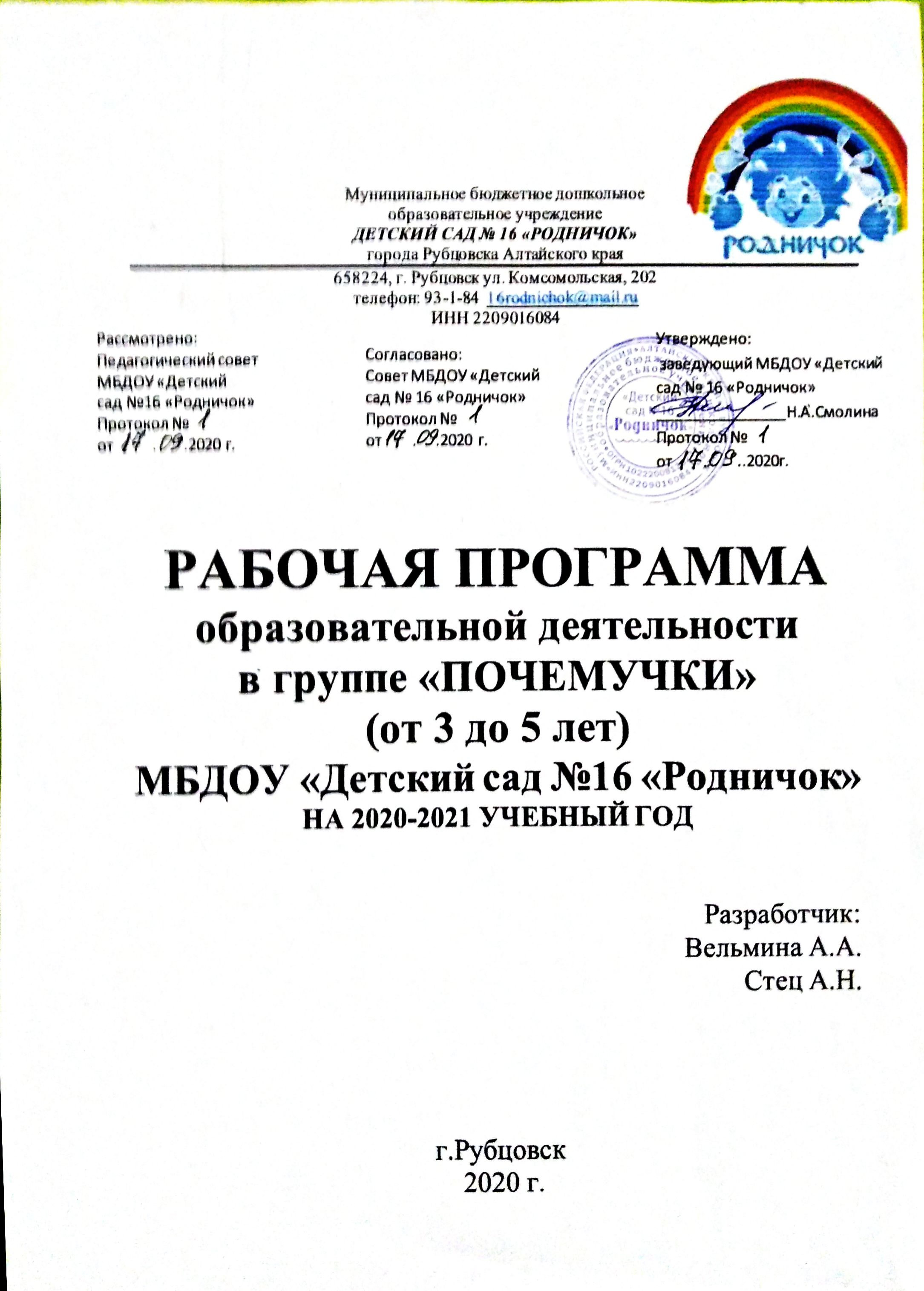 ОГЛАВЛЕНИЕЦЕЛЕВОЙ РАЗДЕЛПояснительная запискаРабочая программа (далее – Программа) разработана на основе примерной общеобразовательной программы дошкольного образования «ОТ РОЖДЕНИЯ ДО ШКОЛЫ». Под ред.Н.Е.  Вераксы, Т.С. Комаровой, М.А Васильевой и основной образовательной программы МБДОУ "Детский сад №16 "Родничок"  в соответствии с введением ФГОС ДО и Примерной основной образовательной программы дошкольного образования.Объем образовательной части основной образовательной программы составляет не менее     60 %  от ее общего объема. Объем части основной образовательной   программы , формируемой участниками образовательных отношений, составляет не более 40 % от ее общего объема. Вариативная часть составлена на основе парциальных программ:Парциальная программа дошкольного образования Л.В. Куцакова«Конструирование и художественный труд в детском саду»Парциальная программа Радыновой О.П.  «Музыкальные шедевры»        Рабочая образовательная программа разработана для построения системы педагогической      деятельности во второй младшей и  средней группе, обеспечения гарантии качества содержания, создания условий для практического освоения задач образовательных областей, обеспечение индивидуального развития и раскрытия творческого потенциала каждого ребенка.        Рабочая программа по развитию во 2 младшей и  средней группе обеспечивает разностороннее развитие детей в возрасте 3- 5 лет с учетом их возрастных и индивидуальных особенностей по основным направлениям- физическому, социально- коммуникативному, познавательному ,речевому и художественно эстетическому .Перечень нормативных правовых документовДанная программа разработана в соответствии со следующими нормативными документами:  Федеральный закон  № 273-ФЗ от 29 12.2012 « Об образовании в РФ»Федеральный закон Российской Федерации от 5 апреля 2013г. № 44-ФЗ «О контрактной системе в сфере закупок товаров, работ, услуг для обеспечения государственных и муниципальных нужд».Приказ Министерства  образования и науки РФ от 17 октября .№1155 «Об утверждении федерального государственного образовательного стандарта дошкольного образования»Приказ Министерства образования и науки РФ 30 августа  2013г. №1014 «Об утверждении порядка организации и осуществления образовательной деятельности по основным общеобразовательным программам - образовательным программам дошкольного образования.Приказ Министерства образования и науки РФ от 8 апреля 2014г. №293 «Об утверждении порядка приема на  обучение по образовательным программам дошкольного образования»Цели и задачи реализации ПрограммыГлавной задачей, стоящей перед авторами Программы, является создание программного документа, помогающего педагогам организовать образовательно-воспитательный процесс в соответствии с требованиями ФГОС и позволяющего написать на базе Примерной программы свою ООП.Ведущие цели Программы — создание благоприятных условий для полноценного проживания ребенком дошкольного детства, формирование основ базовой культуры личности, всестороннее развитие психических и физических качеств в соответствии с возрастными и индивидуальными особенностями, подготовка к жизни в современном обществе, формирование предпосылок к учебной деятельности, обеспечение безопасности жизнедеятельности дошкольника.Особое внимание в Программе уделяется развитию личности ребенка, сохранению и укреплению здоровья детей, а также воспитанию у дошкольников таких качеств, как патриотизм, активная жизненная позиция, творческий подход в решении различных жизненных ситуаций, уважение к традиционным ценностям.Эти цели реализуются в процессе разнообразных видов детской деятельности: игровой, коммуникативной, трудовой, познавательно-исследовательской, продуктивной (изобразительная, конструктивная и др.), музыкальной, чтения.Для достижения целей Программы первостепенное значение имеют:забота о здоровье, эмоциональном благополучии и своевременном всестороннем развитии каждого ребенка;создание в группах атмосферы гуманного и доброжелательного отношения ко всем воспитанникам, что позволяет растить их общительными, добрыми, любознательными, инициативными, стремящимися к самостоятельности и творчеству;максимальное использование разнообразных видов детской деятельности, их интеграция в целях повышения эффективности воспитательно-образовательного процесса;творческая организация воспитательно-образовательного процесса;вариативность использования образовательного материала, позволяющая развивать творчество в соответствии с интересами и наклонностями каждого ребенка;уважительное отношение к результатам детского творчества;единство подходов к воспитанию детей в условиях дошкольного образовательного учреждения и семьи;соблюдение в работе детского сада и начальной школы преемственности, исключающей умственные и физические перегрузки в содержании образования детей дошкольного возраста, обеспечивающей отсутствие давления предметного обучения. 	Решение обозначенных в Программе целей и задач воспитания возможно только при систематической и целенаправленной поддержке педагогом различных форм детской активности и инициативы, начиная с первых дней пребывания ребенка в дошкольном образовательном учреждении. От педагогического мастерства каждого воспитателя, его культуры, любви к детям зависят уровень общего развития, которого достигнет ребенок, степень прочности приобретенных им нравственных качеств. Заботясь о здоровье и всестороннем воспитании детей, педагоги дошкольных образовательных учреждений совместно с семьей должны стремиться сделать счастливым детство каждого ребенка.       Вариативная часть разработана с учетом парциальных программ:Программа Радыновой О.П.  «Музыкальные шедевры» Цель программы – формирование основ музыкальной культуры детей дошкольного возраста. Задачи для детей  с 3-5 лет•         Накапливать  опыт  восприятия  произведений   мировой  музыкальной  культуры  разных  эпох  и  стилей, а  также  расширять  знания  детей   о народной  музыки•         Вызывать  проявления  эмоциональной  отзывчивости,  развивать  музыкальные  способности,  мышление  (осознание  эмоционального  содержания  музыки, музыкальной  формы, жанра)•         Воспитывать  эстетические  чувства, тезаурус (сокровищницу  впечатлений)•         Побуждать  выражать  свои  музыкальные  впечатления  в  исполнительской,  творческой  деятельности (в  образном  слове, рисунках, пластике, инсценировках)Принципы и подходы к формированию ПрограммыПри формировании Программы учитывались следующие принципы и подходы: соответствует принципу развивающего образования, целью которого является развитие ребенка; сочетает принципы научной обоснованности и практической применимости (содержание Программы соответствует основным положениям возрастной психологии и дошкольной педагогики и, как показывает опыт, может быть успешно реализована в массовой практике дошкольного образования);соответствует критериям полноты, необходимости и достаточности (позволяя решать поставленные цели и задачи при использовании разумного «минимума» материала);обеспечивает единство воспитательных, развивающих и обучающих целей и задач процесса образования детей дошкольного возраста, в ходе реализации которых формируются такие качества, которые являются ключевыми в развитии дошкольников; строится с учетом принципа интеграции образовательных областей в соответствии с возрастными возможностями и особенностями детей, спецификой и возможностями образовательных областей;основывается на комплексно-тематическом принципе построения образовательного процесса; предусматривает решение программных образовательных задач в совместной деятельности взрослого и детей и самостоятельной деятельности дошкольников не только в рамках непосредственно образовательной деятельности, но и при проведении режимных моментов в соответствии со спецификой дошкольного образования;предполагает построение образовательного процесса на адекватных возрасту формах работы с детьми. Основной формой работы с дошкольниками и ведущим видом их деятельности является игра;допускает варьирование образовательного процесса в зависимости от региональных особенностей;строится с учетом соблюдения преемственности между всеми возрастными дошкольными группами и между детским садом и начальной школой.            Содержание парциальных программ соответствует принципам:принцип развивающего образования .целью которого является развитие ребенка;принцип необходимости и достаточности (соответствие критериям полноты, необходимости  и достаточности ( позволять решать поставленные цели и задачи только на необходимом и достаточном материале, максимально приближаться к разумному « минимуму»)принцип интеграции образовательных областей в соответствии с возрастными возможностями и особенностями воспитанников, спецификой и возможностями образовательных областей.Рабочая программа строится на комплексно – тематическом планировании с учетом интеграции образовательных областей.Образовательная деятельность организуется в соответствии с направлениями развития ребенка, представленными в пяти областях:физическое развитие,социально-коммуникативное развитие,познавательное развитие,речевое развитие,художественно – эстетическое развитие.1.4. Значимые для разработки и реализации Программы характеристики  Общие сведения об учреждении:МБДОУ "Детский сад №16 "Родничок" расположен в типовом 2-х этажном здании. В группе имеется приемная, групповая и туалетная комнаты, спальня.Учреждение находится в центральной части города, окружено жилыми домами. ДОУ расположен на улице Комсомольская, рядом расположена школа № 19Особенности контингента детей:В группе 31 ребёнок, из них 17 детей - второй младшей группы и 14 детей –среднего возраста: 13  девочек,     18 мальчиков. Все 31 воспитанник группы русскоязычные.Имеют группы здоровья: 22 воспитанника с 1 группой здоровья, 9 детей – со 2 группой здоровьяХарактеристика состава семей воспитанниковОбщие сведения о семьях воспитанников и  общие сведения контингента детей данной группы находится в Приложение №1Климатические и территориальные условия:   	При организации образовательного процесса учитываются климатические особенности региона. Город Рубцовск раскинулся среди алтайских степей. Он располагается в зоне резко континентального сухого климата. Отличается жарким и коротким  летом, холодной и снежной зимой с сильными ветрами  и метелями. Водные ресурсы Рубцовского района представлены реками Алей, Склюиха, Кизиха, Устянка.    	Большую роль в микроклимате степи играют озера: Большие ракиты, Горькое, Соленое, Коростелевское, Вылково, Среднее. Местность степная, равнинная. По правую сторону реки Алей и речки Склюихи расположены низменные и заливные луга. Помимо степных территорий в районе имеются и участки, занятые лесом.    	Животный мир равнинной части бассейна представлен видами как лесной зоны, так лесостепной и степной. Из парнокопытных здесь встречаются лось, косуля. Хищники представлены волком, лисицей, горностаем, барсуком, хорьком. Среди грызунов наиболее распространены: заяц, бурундук, суслик, хомяк, полевая мышь. Очень редко можно увидеть выдру. На озерах гнездятся утки, гуси. В Рубцовском районе существует Горькое озеро. Местным жителям нравится отдыхать на его берегах, и это неудивительно, поскольку тихое озеро располагает к спокойному проведению времени. В ходе реализации образовательного процесса учитывается региональный компонент, ярко выраженный в ходе самостоятельной  и непосредственной образовательной деятельности с воспитанниками.Ухудшение экологической ситуации, условий жизни и трудовой деятельности населения города влияет на состояние здоровья граждан, состав и динамику преобладающих болезней. Интенсивность загрязнения  приземного слоя воздуха влияет на высокую степень заболеваемости туберкулезом. В качестве основных причин роста заболеваемости туберкулезом в городе называют: низкий уровень иммунной системы населения, что во многом связано с воздействием взрывов на Семипалатинском полигоне; Неудовлетворительное санитарное состояние города и др.Региональный и климатический компоненты имеют место в комплексно-тематическом плане работы с детьми.Характеристики особенностей  развития  детей.Характеристики особенностей  развития  детей 3-4 летВ возрасте 3-4 лет ребенок постепенно выходит за пределы семейного круга. Его общение становится  не ситуативным.  Взрослый становится для ребенка не только членом семьи, но и носителем определенной общественной функции. Желание ребенка выполнять такую же функцию приводит к противоречию с его реальными возможностями. Это противоречие разрешается через развитие игры, которая становится ведущим видом деятельности в дошкольном возрасте.Главной особенностью игры является ее условность: выполнение одних действий с одними предметами предполагает их отнесенность к другим действиям с другими предметами. Основным содержанием игры младших дошкольников являются действия с игрушками и предметами-заместителями. Продолжительность игры небольшая. Младшие дошкольники ограничиваются игрой с одной-двумя ролями и простыми, неразвернутыми сюжетами. Игры с правилами в этом возрасте только начинают формироваться.Изобразительная деятельность ребенка зависит от его представлений о предмете. В этом возрасте они только начинают формироваться. Графические образы бедны. У одних детей в изображениях отсутствуют детали, у других рисунки могут быть более детализированы. Дети уже могут использовать цвет.Большое значение для развития мелкой моторики имеет лепка. Младшие дошкольники способны под руководством взрослого вылепить простые предметы.Известно, что аппликация оказывает положительное влияние на развитие восприятия. В этом возрасте детям доступны простейшие виды аппликации.Конструктивная деятельность в младшем дошкольном возрасте ограничена возведением несложных построек по образцу и по замыслу.  В младшем дошкольном возрасте развивается персептивная деятельность. Дети от использования предэталонов — индивидуальных единиц восприятия — переходят к сенсорным эталонам — культурно-выработанным средствам восприятия. К концу младшего дошкольного возраста дети могут воспринимать до 5 и более форм предметов и до 7 и более цветов, способны дифференцировать предметы по величине, ориентироваться в пространстве группы детского сада, а при определенной организации образовательного процесса—и в помещении всего дошкольного учреждения.Развиваются память и внимание. По просьбе взрослого дети могут запомнить 3-4 слова и 5-6 названий предметов. К концу младшего дошкольного возраста они способны запомнить значительные отрывки из любимых произведений.Продолжает развиваться наглядно-действенное мышление. Дошкольники способны установить некоторые скрытые связи и отношения между предметами.В младшем дошкольном возрасте начинает развиваться воображение, которое особенно наглядно проявляется в игре, когда одни объекты выступают в качестве заместителей других.Взаимоотношения детей обусловлены нормами и правилами. В результате целенаправленного воздействия они могут усвоить относительно большое количество норм, которые выступают основанием для оценки собственных действий и действий других детей.Взаимоотношения детей ярко проявляются в игровой деятельности. Они скорее играют рядом, чем активно вступают во взаимодействие. Однако уже в этом возрасте могут наблюдаться устойчивые избирательные взаимоотношения. Конфликты между детьми возникают преимущественно по поводу игрушек. Положение ребенка в группе сверстников во многом определяется мнением воспитателя.В младшем дошкольном возрасте можно наблюдать соподчинение мотивов поведения в относительно простых ситуациях. Сознательное управление поведением только начинает складываться; во многом поведение ребенка еще ситуативно.  Вместе с тем можно наблюдать и случаи ограничения собственных побуждений самим ребенком, сопровождаемые словесными указаниями. Начинает развиваться самооценка, при этом дети в значительной мере ориентируются на оценку воспитателя. Продолжает развиваться также их половая идентификация, что проявляется в характере выбираемых игрушек и сюжетов.Возрастная  характеристика детей  4-5 летВ игровой деятельности детей среднего дошкольного возраста появляются ролевые взаимодействия. Они указывают на то, что дошкольники начинают отделять себя от принятой роли. В процессе игры роли могут меняться. Игровые действия начинают выполняться не ради них самих, ради смысла игры. Происходит разделение игровых и реальных взаимодействий детей.Значительное развитие получает изобразительная деятельность. Рисунок становится предметным и детализированным. Графическое изображение человека характеризуется наличием туловища, глаз, рта, носа, волос, иногда одежды и ее деталей. Совершенствуется техническая сторона изобразительной деятельности. Дети могут рисовать основные геометрические фигуры, вырезать ножницами, наклеивать изображения на бумагу и т.д.Усложняется конструирование. Постройки могут включать 5-6 деталей. Формируются навыки конструирования по собственному замыслу, а также планирование последовательности действий.Двигательная сфера ребенка характеризуется позитивными изменениями  мелкой и крупной моторики. Развиваются ловкость, координация движений. Дети в этом возрасте лучше, чем младшие дошкольники, удерживают равновесие, перешагивают через небольшие преграды. Усложняются игры с мячом.К концу среднего дошкольного возраста восприятие детей становится более развитым. Они оказываются способными назвать форму, на которую похож тот или иной предмет. Могут вычленять в сложных объектах простые формы и из простых форм воссоздавать сложные объекты. Дети способны упорядочить группы предметов по сенсорному признаку — величине, цвету; выделить такие параметры, как высота, длина и ширина. Совершенствуется ориентация в пространстве.Возрастает объем памяти. Дети запоминают до 7-8 названий предметов. Начинает складываться произвольное запоминание: дети способны принять задачу на запоминание, помнят поручения взрослых, могут выучить небольшое стихотворение.Начинает развиваться образное мышление. Дети оказываются способными использовать простые схематизированные изображения для решения несложных задач. Дошкольники могут строить по схеме, решать лабиринтные задачи. Развивается предвосхищение. На основе пространственного расположения объектов дети могут сказать, что произойдет в результате их взаимодействия. Однако при этом им трудно встать на позицию другого наблюдателя и во внутреннем плане совершить мысленное преобразование образа.Для детей этого возраста особенно характерны известные феномены Ж. Пиаже: сохранение количества, объема и величины. Например, если им предъявить три черных кружка из бумаги и семь белых кружков из бумаги и спросить: «Каких кружков больше — черных или белых?», большинство ответят, что белых больше. Но если спросить: «Каких больше — белых или бумажных?», ответ будет таким же — больше белых.Продолжает развиваться воображение. Формируются такие его особенности, как оригинальность и произвольность. Дети могут самостоятельно придумать небольшую сказку на заданную тему.Увеличивается устойчивость внимания. Ребенку оказывается доступной сосредоточенная деятельность в течение 15-20 минут. Он способен удерживать в памяти при выполнении каких-либо действий несложное условие,В среднем дошкольном возрасте улучшается произношение звуков и дикция. Речь становится предметом активности детей. Они удачно имитируют голоса животных, интонационно выделяют речь тех или иных персонажей. Интерес вызывают ритмическая структура речи, рифмы.Развивается грамматическая сторона речи. Дошкольники занимаются словотворчеством на основе грамматических правил. Речь детей при взаимодействии друг с другом носит ситуативный характер, а при общении с взрослым становится внеситуативной.Изменяется содержание общения ребенка и взрослого. Оно выходит за пределы конкретной ситуации, в которой оказывается ребенок. Ведущим становится познавательный мотив. Информация, которую ребенок получает в процессе общения, может быть сложной и трудной для понимания, но она вызывает у него интерес.У детей формируется потребность в уважении со стороны взрослого, для них оказывается чрезвычайно важной его похвала. Это приводит к их повышенной обидчивости на замечания. Повышенная обидчивость представляет собой возрастной феномен.Взаимоотношения со сверстниками характеризуются избирательностью, которая выражается в предпочтении одних детей другим. Появляются постоянные партнеры по играм. В группах начинают выделяться лидеры. Появляются конкурентность, соревновательность. Последняя важна для сравнения себя с другими, что ведет к развитию образа «Я» ребенка, его детализации.Основные достижения возраста связаны с развитием игровой деятельности; появлением ролевых и реальных взаимодействий; с развитием изобразительной деятельности; конструированием по замыслу, планированием; совершенствованием восприятия, развитием образного мышления и воображения; развитием памяти, внимания, речи, познавательной мотивации, совершенствования восприятия; формированием потребности в уважении со стороны взрослого, появлением обидчивости, конкурентности, соревновательности со сверстниками, дальнейшим развитием образа «Я»   ребенка, его детализацией.Планируемые результаты освоения рабочей программы2.1. Целевые ориентиры образования детей 3-4 летПриучен к опрятности (замечает непорядок в одежде, устраняет его при небольшой помощи взрослых). Владеет простейшими навыками поведения во время еды, умывания.Умеет ходить прямо, не шаркая ногами, сохраняя заданное воспитателем направление. Умеет бегать, сохраняя равновесие, изменяя направление, темп бега в соответствии с указаниями воспитателя. Сохраняет равновесие при ходьбе и беге по ограниченной плоскости, при перешагивании через предметы. Может ползать на четвереньках, лазать по лесенке-стремянке, гимнастической стенке произвольным способом. Энергично отталкивается в прыжках на двух ногах, прыгает в длину с места не менее чем на 40 см. Может катать мяч в заданном направлении с расстояния 1,5 м, бросать мяч двумя руками от груди, из-за головы; ударять мячом об пол, бросать его вверх 2-3 раза подряд и ловить; Метать предметы правой и левой рукой на расстояние не менее 5 м.Может принимать на себя роль, непродолжительно взаимодействовать со сверстниками в игре от имени героя. Умеет объединять несколько игровых действий в единую сюжетную линию; отражать в игре действия с предметами и взаимоотношения людей. Способен придерживаться игровых правил в дидактических играх. Способен следить за развитием театрализованного действия и эмоционально на него отзываться (кукольный, драматический театры). Разыгрывает по просьбе взрослого и самостоятельно небольшие отрывки из знакомых сказок. Имитирует движения, мимику, интонацию изображаемых героев. Может принимать участие в беседах о театре (театр—актеры—зрители, поведение людей в зрительном зале).Умеет самостоятельно одеваться и раздеваться в определенной последовательности. Может помочь накрыть стол к обеду. Соблюдает элементарные правила поведения в детском саду. Соблюдает элементарные правила взаимодействия с растениями и животными.Имеет элементарные представления о правилах дорожного движения.Знает, называет и правильно использует детали строительного материала. Умеет располагать кирпичики, пластины вертикально. Изменяет постройки, надстраивая или заменяя одни детали другими.Умеет группировать предметы по цвету, размеру, форме (отбирать все красные, все большие, все круглые предметы и т.д.). Может составлять при помощи взрослого группы из однородных предметов и выделять один предмет из группы. Умеет находить в окружающей обстановке один и много одинаковых предметов. Правильно определяет количественное соотношение двух групп предметов; понимает конкретный смысл слов: «больше», «меньше», «столько же». Различает круг, квадрат, треугольник, предметы, имеющие углы и крутую форму. Понимает смысл обозначений: вверху — внизу, впереди — сзади, слева — справа, на, над — под, верхняя — нижняя (полоска). Понимает смысл слов: «утро», «вечер», «день», «ночь».Называет знакомые предметы, объясняет их назначение, выделяет и называет признаки (цвет, форма, материал). Ориентируется в помещениях детского сада. Называет свой город (поселок, село). Знает и называет некоторые растения, животных и их детенышей. Выделяет наиболее характерные сезонные изменения в природе. Проявляет бережное отношение к природе.Рассматривает сюжетные картинки. Отвечает на разнообразные вопросы взрослого, касающегося ближайшего окружения. Использует все части речи, простые нераспространенные предложения и предложения с однородными членами.Пересказывает содержание произведения с опорой на рисунки в книге, на вопросы воспитателя. Называет произведение (в произвольном изложении), прослушав отрывок из него. Может прочитать наизусть небольшое стихотворение при помощи взрослого. Изображает отдельные предметы, простые по композиции и незамысловатые по содержанию сюжеты. Подбирает цвета, соответствующие изображаемым предметам. Правильно пользуется карандашами, фломастерами, кистью и красками.Умеет отделять от большого куска пластилина небольшие комочки, раскатывать их прямыми и круговыми движениями ладоней. Лепит различные предметы, состоящие из 1-3 частей, используя разнообразные приемы лепки.Создает изображения предметов из готовых фигур. Украшает заготовки из бумаги разной формы. Подбирает цвета, соответствующие изображаемым предметам и по собственному желанию; умеет аккуратно использовать материалы.  Слушает музыкальное произведение до конца. Узнает знакомые песни. Различает звуки по высоте (в пределах октавы). Замечает изменения в звучании (тихо — громко). Поет, не отставая и не опережая других. Умеет выполнять танцевальные движения: кружиться в парах, притопывать попеременно ногами, двигаться под музыку с предметами (флажки, листочки, платочки и т. п.). Различает и называет детские музыкальные инструменты (металлофон, барабан и др.).Различает и называет отличия объектов природы (живых - неживых).   Знает и называет элементарные правила взаимодействия с растениями и животными, участвует в деятельности по созданию для них нужных условий . Целевые ориентиры  детей 4-5 лет:Образовательная область «Познавательное развитие»  1.Имеет представление о множестве, составляет множества из разных по качеству элементов; сравнивает части множества, определяя их равенство или неравенство на основе составления пар предметов (не прибегая к счету). 2. Считает до 5 (на основе наглядности), называет числительные по порядку; сравнивает две группы предметов. Умеет правильно пользоваться количественными и порядковыми числительными, отвечает на вопросы «Сколько?», «Который по счету?», «На котором месте?». 3.Формирует представление о равенстве и неравенстве групп на основе счета: «Здесь один, два зайчика, а здесь одна, две, три елочки. Елочек больше, чем зайчиков; 3 больше, чем 2, а 2 меньше, чем 3». 4.Уравнивает неравные группы двумя способами, добавляя к меньшей группе один (недостающий) предмет или убирая из большей группы один (лишний) предмет. 5.Отсчитывает предметы из большего количества; на основе счета устанавливает равенство (неравенство) групп предметов в ситуациях, когда 14 предметы в группах расположены на разном расстоянии друг от друга, когда они отличаются по размерам, по форме расположения в пространстве. 6.Умеет сравнивать два предмета по величине (длине, ширине, высоте), а также сравнивает два предмета по толщине путем непосредственного наложения или приложения их друг к другу; отражает результаты сравнения в речи, использует прилагательные (длиннее — короче, шире — уже, выше — ниже, толще — тоньше или равные (одинаковые) по длине, ширине, высоте, толщине). 7.Устанавливает размерные отношения между 3–5 предметами разной длины (ширины, высоты), толщины, располагает их в определенной последовательности — в порядке убывания или нарастания величины. 8.Имеет представление о геометрических фигурах: круг, квадрат, треугольник, а также шар, куб. Выделяет особые признаки фигур с помощью зрительного и осязательно-двигательного анализаторов (наличие или отсутствие углов, устойчивость, подвижность и др.); различает и называет прямоугольник, его элементы: углы и стороны. 9.Соотносит форму предметов с известными геометрическими фигурами. 10.Определяет пространственные направления от себя, двигается в заданном направлении (вперед — назад, направо — налево, вверх — вниз); обозначает словами положение предметов по отношению к себе. 11.Ориентируется в частях суток, выделяет их характерные особенности, объясняет значение слов: «вчера», «сегодня», «завтра». Ознакомление с миром природы 1.Имеет представление о природе. Знает домашних животных, птиц, имеет представление о классе пресмыкающихся (ящерица, черепаха), об их внешнем виде и способах передвижения. 2.Знает названия фруктов, овощей, ягод, грибов. Имеет представление о травянистых и комнатных растениях, знает способы ухода за ними, называет 3–4 вида деревьев; имеет представление о свойствах песка, глины и камня. Владеет навыками наблюдения за птицами, прилетающими на участок. Имеет представления детей об условиях, необходимых для жизни людей, животных, растений (воздух, вода, питание и т. п.), отмечает изменения в природе. 3.Имеет представление об охране растений и животных. 4.Умеет замечать сезонные изменения, устанавливать простейшие связи между явлениями живой и неживой природы. 5.Владеет навыками наблюдения за поведением птиц в природе. 6.Имеет представления о том, что в мороз вода превращается в лед, сосульки; лед и снег в теплом помещении тают. 7.Определяет и называет время года; выделяет их отличительные признаки. 8.Имеет представление о работах, проводимых в весенний период в саду и в огороде, имеет навыки работы в огороде и цветниках. 9.Имеет представления о свойствах песка, воды, камней и глины. Ознакомление с предметным окружением  1.Имеет представление об объектах окружающего мира. Рассказывает о предметах, необходимых в разных видах деятельности. Знает общественный вид транспорта. 2.Определяет признаки предметов, их цвет, форму, величину, вес. 3.Имеет представление о материалах, из которых сделаны предметы, об их свойствах и качествах. 4.Имеет элементарные представления об изменении видов человеческого труда и быта. Ознакомление с социальным миром 1.Имеет представление о правилах поведения в общественных местах, общественном транспорте. 2.Имеет первичные представления о школе, культурных явлениях (театре, цирке и др.). 3.Знает основные достопримечательности родного города. 4.Имеет представление о государственных праздниках, Российской армии, о воинах, которые охраняют нашу Родину. 5.Имеет элементарные представления о жизни и особенностях труда в городе и в сельской местности. 6.Знает основные профессии, трудовые действия, орудия труда, результат труда. 7.Проявляет любовь к родному краю. Образовательная область «Речевое развитие» 1.Участвует в обсуждении информации о предметах, явлениях, событиях, выходящих за пределы привычного им ближайшего окружения. 2.Выслушивает детей, уточняет их ответы. 3.Активно употребляет в речи названия предметов, их частей, материалов, из которых они изготовлены. 4.Использует в речи наиболее употребительные прилагательные, глаголы, наречия, предлоги; существительные, обозначающие профессии; глаголы, характеризующие трудовые действия. 5.Определяет и называет местоположение предмета (слева, справа, рядом, около, между), время суток. 6.Умеет заменять часто используемые детьми указательные местоимения и наречия (там, туда, такой, этот) более точными выразительными словами; употребляет слова-антонимы. 7.Употребляет существительные с обобщающим значением. 8.Правильно произносит гласные и согласные звуки, свистящие, шипящие и сонорные звуки. 9.Обладает хорошей дикцией (отчетливо произносит слова и словосочетания). 10.Различает на слух и называет слова, начинающиеся на определенный звук. 11.Согласовывает слова в предложении, правильно использует предлоги в речи; образовывает форму множественного числа существительных, обозначающих детенышей животных, употребляет эти существительные в именительном и винительном падежах; правильно употребляет форму множественного числа родительного падежа существительных. 12.Употребляет правильные формы повелительного наклонения некоторых глаголов, несклоняемых существительных (пальто, кофе и т.д.). 13.Активно употребляет в речи простейшие виды сложносочиненных и сложноподчиненных предложений. 14.Умеет описывать предмет, картину; составляет рассказ по картине, созданной самостоятельно из раздаточного дидактического материала. 15.Пересказывает наиболее выразительные и динамичные отрывки из сказок. 16.Запоминает небольшие и простые по содержанию считалки. 17.Воспринимает содержание произведения, сопереживает его героям. 18.Проявляет интерес к книге. 19.Имеет представление о книгах, оформленных Ю.Васнецовым, Е.Рачевым, Е.Чарушиным. Образовательная область «Художественно-эстетическое развитие» Рисование, лепка, аппликация, конструирование) 1.Выделяет выразительные средства дымковской и филимоновской игрушки, проявляет интерес к книжным иллюстрациям. 2.Изображает предметы и явления, используя умение передавать их выразительно путем создания отчетливых форм, подбора цвета, аккуратного закрашивания, использования разных материалов: карандашей, красок (гуашь), фломастеров, цветных мелков. 3.Передает несложный сюжет, объединяя в рисунке несколько предметов, располагая их на листе в соответствии с содержанием сюжета. 4.Украшает силуэты игрушек элементами дымковской и филимоновской росписи. 5.Создает образы разных предметов и игрушек; объединяет их в коллективную композицию; использует все многообразие усвоенных приемов. 6.Умеет правильно держать ножницы и резать по прямой, по диагонали (квадрат, прямоугольник), вырезает круг из квадрата, овал – из прямоугольника, плавно срезает и закругляет углы. 7.Аккуратно наклеивает изображения предметов, состоящих из нескольких частей. 8.Подбирает цвета в соответствии с цветом предметов или по собственному желанию. 9.Составляет узоры из растительных форм и геометрических фигур. 10.Использует строительные детали с учетом их конструктивных свойств. 11.Преобразовывает постройки в соответствии с заданием. 12.Сгибает прямоугольный лист бумаги пополам. Музыкальная деятельность 1.Проявляет интерес к музыке, желание ее слушать, проявляет эмоциональную отзывчивость при восприятии музыкальных произведений. 2.Владеет навыками культуры слушания музыки (не отвлекается, дослушивает произведение до конца). 3.Чувствует характер музыки, узнает знакомые произведения, высказывает свои впечатления о прослушанном. 4.Отмечает выразительные средства музыкального произведения: тихо, громко, медленно, быстро; различает звуки по высоте (высокий, низкий в пределах сексты, септимы). 5.Выразительно исполняет песни, поет протяжно, подвижно, согласованно (в пределах ре — си первой октавы), берет дыхание между короткими музыкальными фразами; поет мелодию чисто, смягчая концы фраз, четко произносит слова, поет выразительно, передавая характер музыки. 6.Поет с инструментальным сопровождением и без него (с помощью воспитателя). 7.Самостоятельно сочиняет мелодию колыбельной песни и отвечает на музыкальные вопросы («Как тебя зовут?», «Что ты хочешь, кошечка?», «Где ты?»); импровизирует мелодии на заданный текст 8.Ритмично выполняет движения в соответствии с характером музыки, самостоятельно меняет движения в соответствии с двух- и трехчастной формой музыки. 9.Выполняет танцевальные движения: прямой галоп, пружинка, кружение по одному и в парах. 10.Двигается в парах по кругу в танцах и хороводах, ставит ногу на носок и на пятку, ритмично хлопает в ладоши, выполняет простейшие перестроения (из круга врассыпную и обратно), подскоки. 11.Выполняет основные движения (ходьба: «торжественная», «спокойная», «таинственная»; бег: «легкий» и «стремительный»). 12.Эмоционально-образно исполняет музыкально-игровые упражнения (кружатся листочки, падают снежинки) и сценки, использует мимику и пантомиму (зайка веселый и грустный, хитрая лисичка, сердитый волк и т. д.), инсценирует песни и постановки в небольших музыкальных спектаклях. 13.Играет на детских музыкальных инструментах, подыгрывает простейшие мелодии на деревянных ложках, погремушках, барабане, металлофоне. Образовательная область «Физическое развитие» 1.Знает части тела и органы чувств, их значение для жизни и здоровья человека. 2.Имеет представление о здоровом образе жизни. 3.Умеет оказывать себе элементарную помощь при ушибах, при необходимости обращаются за помощью к взрослым при заболевании, травме. 4.Ходит и бегает с согласованными движениями рук и ног. Бегает легко, ритмично, энергично отталкиваясь носком. 5.Ползает, пролезает, подлезает, перелезает через предметы. Перелазит с одного пролета гимнастической стенки на другой (вправо, влево). 6.Энергично отталкивается и правильно приземляется в прыжках на двух ногах на месте и с продвижением вперед, ориентируется в пространстве. В прыжках в длину и высоту с места сочетает отталкивание со взмахом рук, при приземлении сохраняют равновесие. Выполняет прыжки через короткую скакалку. 7.Принимает правильное исходное положение при метании, отбивает мяч о землю правой и левой рукой, бросает и ловит его кистями рук (не прижимая к груди). 8.Участвует в построении, соблюдает дистанцию во время передвижения. Проявляет психофизические качества: быстроту, выносливость, гибкость, ловкость и др. 9.Выполняет ведущую роль в подвижной игре, осознанно относится к выполнению правил игры. 10.Проявляет активность в играх с мячами, скакалками, обручами и т.д. 11.Выполняет действия по сигналу. Образовательная область «Социально-коммуникативное развитие» 1.Имеет представление о росте и развитии ребенка, его прошлом, настоящем и будущем. Имеет первичные представления о своих правах и обязанностях в группе, дома, на улице. 2.Имеет первичные гендерные представления. 3.Имеет представление о семье, ее членах, о родственных отношениях (сын, дочь, мама, папа и т.д.). 4.Бережно относится к вещам, использует их по назначению. 5.Соблюдает традиции детского сада, участвует в оформлении группы.6.Следит за своим внешним видом. 7.Самостоятельно умывается, моет руки с мылом перед едой, по мере загрязнения, после пользования туалетом. Пользуется расческой, носовым платком. 8.Соблюдает культуру поведения за столом, правильно пользуется столовыми приборами (ложка, вилка). 9.Самостоятельно одевается и раздевается, аккуратно складывает одежду, с помощью взрослого приводит ее в порядок. 10.Проявляет положительное отношение к труду, выполняет индивидуальные и коллективные поручения, понимает значение своего труда. 11.Совместно со взрослыми убирает групповое помещение (игрушки, книги и т.д.). 12.Выполняет обязанности дежурных. 13.Ухаживает за растениями, участвует в работе на огороде и в цветнике. 14.Знает профессии близких людей, проявляет интерес к профессиям родителей. 15.Имеет представление о многообразии животного и растительного мира, о явлениях неживой природы. 16.Имеет элементарные представления о способах взаимодействия с животными и растениями, о правилах поведения в природе. 17.Имеет представление об опасных насекомых и ядовитых растениях. 18.Владеет понятиями «улица», «дорога», «перекресток», «остановка общественного транспорта», соблюдает элементарные правила поведения на улице, правила дорожного движения. 19. Называет виды городского транспорта, имеет представление об особенностях их внешнего вида и назначения. 20.Знает знаки дорожного движения «Пешеходный переход», «Остановка общественного транспорта». 21.Соблюдает культуру поведения в общественном транспорте. 22.Соблюдает правила безопасного поведения во время игр. 23.Имеет представление о бытовых электроприборах, их назначении, работе и правилах пользования. 24.Соблюдает правила поведения с незнакомыми людьми. 25.Имеет представление о работе пожарных, причинах возникновения пожаров и правилах поведения при пожаре.2.2. Особенности проведения педагогического мониторинга.Педагогическая диагностикаРеализация программы «От рождения до школы» предполагает оценку индивидуального развития детей. Такая оценка производится педагогическим работником в рамках педагогической диагностики (оценки индивидуального развития дошкольников, связанной с оценкой эффективности педагогических действий и лежащей в основе их дальнейшего планирования). 	Педагогическая диагностика проводится в ходе наблюдений за активностью детей в спонтанной и специально организованной деятельности. Инструментарий для педагогической диагностики — карты наблюдений детского развития, позволяющие фиксировать индивидуальную динамику и перспективы развития каждого ребенка в ходе:коммуникации со сверстниками и взрослыми (как меняются способы установления и поддержания контакта, принятия совместных решений, разрешения конфликтов, лидерства и пр.);игровой деятельности;познавательной деятельности (как идет развитие детских способностей, познавательной активности);проектной деятельности (как идет развитие детской инициативности, ответственности и автономии, как развивается умение планировать и организовывать свою деятельность);художественной деятельности;физического развития. Результаты педагогической диагностики могут использоваться исключительно для решения следующих образовательных задач:индивидуализации образования (в том числе поддержки ребенка, построения его образовательной траектории или профессиональной коррекции особенностей его развития);оптимизации работы с группой детей. В ходе образовательной деятельности педагоги должны создавать диагностические ситуации, чтобы оценить индивидуальную динамику детей и скорректировать свои действия.    Карты наблюдений детского развития с рекомендациями по выстраиванию индивидуальной траектории развития каждого ребенка по всем возрастным группам готовятся к печати в издательстве «МОЗАИКА-СИНТЕЗ».СОДЕРЖАТЕЛЬНЫЙ РАЗДЕЛОписание образовательной деятельностиСогласно ФГОС ДО образовательная деятельность в соответствии с направлениями развития ребенка представлена в пяти образовательных областях:Социально – коммуникативное развитие;Познавательное развитие;Речевое развитие;Художественно – эстетическое развитие;Физическое развитиеСодержание программы определяется в соответствии с направлениями развития ребенка  с 3-4 лет и 4-5 лет, соответствует основным положениям возрастной психологии и дошкольной педагогики и обеспечивает  единство воспитательных, развивающих и обучающих целей и задач. Целостность педагогического процесса обеспечивается реализацией примерной основной общеобразовательной программы дошкольного образования « От рождения до школы» (Н.Е. Веракса, Т.С. Комарова, М.А.Васильева).Решение программных образовательных  задач предусматривается не только в рамках непосредственной образовательной деятельности, но и в ходе режимных моментов -как в совместной деятельности взрослого и детей, так и в самостоятельной деятельности дошкольников.Образовательная область «СОЦИАЛЬНО-КОММУНИКАТИВНОЕ РАЗВИТИЕ» 	«Социально-коммуникативное развитие направлено на усвоение норм и ценностей, принятых в обществе, включая моральные и нравственные ценности; развитие общения и взаимодействия ребенка со взрослыми и сверстниками; становление самостоятельности, целенаправленности и саморегуляции собственных действий; развитие социального и эмоционального  интеллекта, эмоциональной отзывчивости, сопереживания, формирование готовности к совместной деятельности со сверстниками, формирование уважительного отношения и чувства принадлежности к своей семье и к сообществу детей и взрослых в Организации; формирование позитивных установок к различным видам труда и творчества; формирование основ безопасного поведения в быту, социуме, природе». 	Основные цели и задачи: Социализация, развитие общения, нравственное воспитание.    	Усвоение норм и ценностей, принятых в обществе, воспитание моральных и нравственных качеств ребенка, формирование умения правильно оценивать свои поступки и поступки сверстников.    	Развитие общения и взаимодействия ребенка с взрослыми и сверстниками, развитие социального и эмоционального интеллекта, эмоциональной отзывчивости, сопереживания, уважительного и доброжелательного отношения к окружающим.    	Формирование готовности детей к совместной деятельности, развитие умения договариваться, самостоятельно разрешать конфликты со сверстниками. 	Ребенок в семье и сообществе.    	Формирование образа Я, уважительного отношения и чувства принадлежности к своей семье и к сообществу детей и взрослых в организации; формирование гендерной, семейной принадлежности. Самообслуживание, самостоятельность, трудовое воспитание.   	Развитие навыков самообслуживания; становление самостоятельности, целенаправленности и саморегуляции собственных действий.   	Воспитание культурно-гигиенических навыков.   	Формирование позитивных установок к различным видам труда и творчества, воспитание положительного отношения к труду, желания трудиться.   	Воспитание ценностного отношения к собственному труду, труду других людей и его результатам. Формирование умения ответственно относиться к порученному заданию (умение и желание доводить дело до конца, стремление сделать его хорошо).   	Формирование первичных представлений о труде взрослых, его роли в обществе и жизни каждого человека. 	Формирование основ безопасности.    	Формирование первичных представлений о безопасном поведении в быту, социуме, природе. Воспитание осознанного отношения к выполнению правил безопасности.     	Формирование осторожного и осмотрительного отношения к потенциально опасным для человека и окружающего мира природы ситуациям.    	Формирование представлений о некоторых типичных опасных ситуациях и способах поведения в них. Формирование элементарных представлений о правилах безопасности дорожного движения; воспитание осознанного отношения к необходимости выполнения этих правил. Содержание психолого-педагогической работы по образовательной области «Социально- коммуникативное развитие» во второй младшей и средней группе.Образовательная область «ПОЗНАВАТЕЛЬНОЕ РАЗВИТИЕ»   	«Познавательное развитие предполагает развитие интересов детей, любознательности и познавательной мотивации; формирование познавательных действий, становление сознания; развитие воображения и творческой активности; формирование первичных представлений о себе, других людях, объектах окружающего мира, о свойствах и отношениях объектов окружающего мира (форме, цвете, размере, материале, звучании, ритме, темпе, количестве, числе, части и целом, пространстве и времени, движении и покое, причинах и следствиях и др.), о малой родине и Отечестве, представлений о социокультурных ценностях нашего народа, об отечественных традициях и праздниках, о планете Земля как общем доме людей, об особенностях ее природы, многообразии стран и народов мира».Основные цели и задачи:Формирование элементарных математических представлений. 	Формирование элементарных математических представлений, первичных 1 См. пункт 2.6. ФГОС ДО. 64 представлений об основных свойствах и отношениях объектов окружающего мира: форме, цвете, размере, количестве, числе, части и целом, пространстве и времени. Развитие познавательно-исследовательской деятельности. Развитие познавательных интересов детей, расширение опыта ориентировки в окружающем, сенсорное развитие, развитие любознательности и познавательной мотивации; формирование познавательных действий, становление сознания; развитие воображения и творческой активности; формирование первичных представлений об объектах окружающего мира, о свойствах и отношениях объектов окружающего мира (форме, цвете, размере, материале, звучании, ритме, темпе, причинах и следствиях и др.). Развитие восприятия, внимания, памяти, наблюдательности, способности анализировать, сравнивать, выделять характерные, существенные признаки предметов и явлений окружающего мира; умения устанавливать простейшие связи между предметами и явлениями, делать простейшие обобщения. Ознакомление с предметным окружением. Ознакомление с предметным миром (название, функция, назначение, свойства и качества предмета); восприятие предмета как творения человеческой мысли и результата труда. Формирование первичных представлений о многообразии предметного окружения; о том, что человек создает предметное окружение, изменяет и совершенствует его для себя и других людей, делая жизнь более удобной и комфортной. Развитие умения устанавливать причинно-следственные связи между миром предметов и природным миром. Ознакомление с социальным миром. Ознакомление с окружающим социальным миром, расширение кругозора детей, формирование целостной картины мира. Формирование первичных представлений о малой родине и Отечестве, представлений о социокультурных ценностях нашего народа, об отечественных традициях и праздниках. Формирование гражданской принадлежности; воспитание любви к Родине, гордости за ее достижения, патриотических чувств. Формирование элементарных представлений о планете Земля как общем доме людей, о многообразии стран и народов мира. 	Ознакомление с миром природы. Ознакомление с природой и природными явлениями. Развитие умения устанавливать причинно-следственные связи между природными явлениями. Формирование первичных представлений о природном многообразии планеты Земля. Формирование элементарных экологических представлений. Формирование понимания того, что человек — часть природы, что он должен беречь, охранять и защищать ее, что в природе все взаимосвязано, что жизнь человека на Земле во многом зависит от окружающей среды. Воспитание умения правильно вести себя в природе. Воспитание любви к природе, желания беречь ее. Содержание психолого-педагогической работы по образовательной области «Познавательное развитие» во второй младшей и  средней группе.Образовательная область «РЕЧЕВОЕ РАЗВИТИЕ»    	«Речевое развитие включает владение речью как средством общения и культуры; обогащение активного словаря; развитие связной, грамматически правильной диалогической и монологической речи; развитие речевого творчества; развитие звуковой и интонационной культуры речи, фонематического слуха; знакомство с книжной культурой, детской литературой, понимание на слух текстов различных жанров детской литературы; формирование звуковой аналитико-синтетической активности как предпосылки обучения грамоте» .      	Основные цели и задачи Развитие речи. Развитие свободного общения с взрослыми и детьми, овладение конструктивными способами и средствами взаимодействия с окружающими. Развитие всех компонентов устной речи детей: грамматического строя речи, связной речи — диалогической и монологической форм; формирование словаря, воспитание звуковой культуры речи. Практическое овладение воспитанниками нормами речи. Художественная литература. Воспитание интереса и любви к чтению; развитие литературной речи. Воспитание желания и умения слушать художественные произведения, следить за развитием действия.Содержание психолого-педагогической работы по образовательной области «Познавательное развитие» во второй младшей и  средней группе.Образовательная область «ХУДОЖЕСТВЕННО- ЭСТЕТИЧЕСКОЕ РАЗВИТИЕ» 	«Художественно-эстетическое развитие предполагает развитие предпосылок ценностно-смыслового восприятия и понимания произведений искусства (словесного, музыкального, изобразительного), мира природы; становление эстетического отношения к окружающему миру; формирование элементарных представлений о видах искусства; восприятие музыки, художественной литературы, фольклора; стимулирование сопереживания персонажам художественных произведений; реализацию самостоятельной  творческой деятельности детей (изобразительной, конструктивно-модельной, музыкальной и др.)» Основные цели и задачи    	Формирование интереса к эстетической стороне окружающей действительности, эстетического отношения к предметам и явлениям окружающего мира, произведениям искусства; воспитание интереса к художественно- творческой деятельности.   	Развитие эстетических чувств детей, художественного восприятия, образных представлений, воображения, художественно-творческих способностей.   	Развитие детского художественного творчества, интереса к самостоятельной творческой деятельности (изобразительной, конструктивно-модельной, музыкальной и др.); удовлетворение потребности детей в самовыражении. Приобщение к искусству. Развитие эмоциональной восприимчивости, эмоционального отклика на литературные и музыкальные произведения, красоту окружающего мира, произведения искусства. Приобщение детей к народному и профессиональному искусству (словесному, музыкальному, изобразительному, театральному, к архитектуре) через ознакомление с лучшими образцами отечественного и мирового искусства; воспитание умения понимать содержание произведений искусства. Формирование элементарных представлений о видах и жанрах искусства, средствах выразительности в различных видах искусства. 	Изобразительная деятельность. Развитие интереса к различным видам изобразительной деятельности; совершенствование умений в рисовании, лепке, аппликации, прикладном творчестве. Воспитание эмоциональной отзывчивости при восприятии произведений изобразительного искусства. Воспитание желания и умения взаимодействовать со сверстниками при создании коллективных работ. 	Конструктивно-модельная деятельность. Приобщение к конструированию; развитие интереса к конструктивной деятельности, знакомство с различными видами конструкторов. Воспитание умения работать коллективно, объединять свои поделки в соответствии с общим замыслом, договариваться, кто какую часть работы будет выполнять. 1 См. пункт 2.6. ФГОС ДО.          Конструктивно- модельная деятельность реализуется через парциальную программу дошкольного образования Л.В Куцакова «Конструирование и художественный труд в детском саду»Музыкальная деятельность. Приобщение к музыкальному искусству; развитие предпосылок ценностно-смыслового восприятия и понимания музыкального искусства; формирование основ музыкальной культуры, ознакомление с элементарными музыкальными понятиями, жанрами; воспитание эмоциональной отзывчивости при восприятии музыкальных произведений. Развитие музыкальных способностей: поэтического и музыкального слуха, чувства ритма, музыкальной памяти; формирование песенного, музыкального вкуса. Воспитание интереса к музыкально-художественной деятельности, совершенствование умений в этом виде деятельности. Развитие детского музыкально-художественного творчества, реализация самостоятельной творческой деятельности детей; удовлетворение потребности в самовыражении. Музыкальная деятельность реализуется через парциальную программу Радыновой О.П.  «Музыкальные шедевры» Цель программы – формирование основ музыкальной культуры детей дошкольного возраста. Задачи: •	Накапливать  опыт  восприятия  произведений   мировой  музыкальной  культуры  разных  эпох  и  стилей, а  также  расширять  знания  детей   о народной  музыки•	Вызывать  проявления  эмоциональной  отзывчивости,  развивать  музыкальные  способности,  мышление  (осознание  эмоционального  содержания  музыки, музыкальной  формы, жанра)•	Воспитывать  эстетические  чувства, тезаурус (сокровищницу  впечатлений)•	Побуждать  выражать  свои  музыкальные  впечатления  в  исполнительской,  творческой  деятельности (в  образном  слове, рисунках, пластике, инсценировках)Программа содержит научно обоснованную и методически выстроенную систему формирования основ музыкальной культуры детей дошкольного возраста (от трех до семи лет), учитывающую индивидуальные и психофизиологические особенности детей и взаимосвязанную со всей воспитательно-образовательной работой детского сада. Программа ориентирована на две возрастные группы: от трех до пяти лет и от шести до семи лет. Репертуар основан на использовании произведений «высокого искусства», подлинных образцов мировой музыкальной классики. Основополагающие принципы программы (тематический, контрастное сопоставление произведений, концентрический, принципы адаптивности и синкретизма). Принцип  концентрический   или   принцип   цикличности (повторяемость тем) -  позволяет  легко  вернуться  в  следующем году  к  первой  теме.  Дети  применяют  усвоенное  и  познают  новое  на  следующем  этапе  музыкального  и общего  развитияПринцип  -  контрастное  сопоставление  репертуара (пьесы  с одинаковыми или  близкими  названиями). Такие  сопоставления  рождают  проблемную  познавательно – оценочную  ситуацию, заинтересовывают  детей, позволяют  лучше  осознать  услышанное.Принцип  адаптивности    предполагает  гибкое  применение   содержания  и методов  музыкального  развития  детей  в зависимости  от  индивидуальных  и психофизиологических   особенностей  каждого  ребёнка. Допускает вариативное  применение  репертуара  внутри  каждой  темыПринцип  синкретизма  программы  предполагает  взаимосвязь  разных  видов музыкальной  и художественно – эстетической  деятельности в  непосредственной  образовательной  деятельности   при  объединяющей  роли  восприятия, «творческого  слышания»  музыки, побуждает  к  творческой  активности   в  следующих  формах:  музыкально –ритмические  движения, ритмопластика,  подпевание,   дирижирование,  пение, певческие  импровизации; оркестровка, игра  на  детских  музыкальных  инструментах;  рисование, восприятие  произведений  изобразительного  искусства, чтение  стихотворений, сочинение  сказок, игр –драматизаций, постановка  музыкальных  сказок  на  сюжеты  литературных  произведений (c  ведущей  ролью  музыки),кукольного  музыкального  театра  и др. видов  детской  деятельности.Методы  и приёмы  музыкального   воспитания:Наглядный,  словесный,  практический -   традиционные    методы  носят  развивающий  характер, побуждают  детей  к  проявлениям  различных  форм  двигательной, речевой, эстетической  активности.  Каждый  из  этих  трёх  методов  применяется  с нарастанием   проблемности:  от  прямого  воздействия (исполнение, объяснение, иллюстрация)  через  закрепление  упражнения (воспроизводящие  и творческие), создание  поисковых  ситуаций (показ   вариантов выполнения  задания)  к  самостоятельному  поиску  детьми  способов  деятельности.Созданию  проблемных  ситуаций  способствуют  приёмы, побуждающие  к  поиску  аналогий, обобщению.  Они   формируют  музыкальное  мышление  детей,  способность  к  элементарным  суждениям, оценкам, развивают  творческое  воображение, интерес  к  музыкеОсобые  методы,  разработанные   О.П.Радыновой: Метод  контрастных    сопоставлений   произведений  позволяет  заинтересовать  детей, активизирует  проявление  эмоциональной  отзывчивости, художественно-образного  мышления, воображения. Этот  метод  применяется  с  учётом  возрастных особенностей.В  младшем  возрасте контрастные  сопоставления  наиболее отчётливы, в  более старшем  возрасте  сопоставление  произведений   применяется  с  постепенным  уменьшением  контрастности  образовМетод  уподобления  характеру  звучания   музыки  предполагает  активизацию  разнообразных  творческих  действий, направленных на  осознание  музыкального  образаМоторно-двигательное   уподобление     эмоционально –образному  содержанию  музыки   (мелкая  моторика  рук, дирижёрский  жест, ритмопластика, образные  и  танцевальные  движения) побуждают  детей  к  «экспериментированию» (Н. Н. Поддьяков).  Различение  выразительных  интонаций, акцентов, пауз, динамических, темповых, регистровых, тембровых  особенностей является  наиболее  универсальным  средством  развития  эмоциональной  отзывчивости, музыкального  мышления, творческого  воображения.Тактильное  уподобление  характеру  звучания  музыки   -  прикосновение  руки  педагога  к  руке  ребёнка  с  одновременным  пояснением настроения  музыки (используется  в  младшем  возрасте)Словесное  уподобление характеру  звучания  музыки   -  эмоционально – выразительные  пояснения  характера  музыки, сравнения, метафоры, слова-образы, характеризующие  смену  настроений, поэзия, сказочная  сюжетная  форма  занятий. Применяется  в каждой  возрастной  группе  по-  разному.Вокальное  уподобление   характеру  звучания  музыки   в  виде  тихого  выразительного  напевания  педагогом  мелодии  во  время  звучания  произведения  и подпевания  отдельных  интонаций  детьми  применяется  в  младшем  возрасте (И.В.Груздова). Этот  метод  способствует  различению  на  слух  конкретной  мелодии, выделению  в ней  наиболее  ярких  средств.  В средней  и  старшей  группе  дети  уже  сами  напевают  полюбившиеся   мелодии, что  свидетельствует  о  проявлении  интереса  к музыке, накопления  опыта  её  восприятияМимическое  уподобление    характеру  звучания  музыки – сосредоточенное  внимание  взрослого  во  время  звучания  произведения, выражение  глаз, улыбка  или  серьёзность   крайне  важно  для  ребёнка  и  служит  своеобразным  ориентиром  в  процессе  восприятия  музыки.Темброво-инструментальное    уподобление  характеру  звучания  музыки  применяется  в  виде  оркестровки, выбора  выразительного  тембра  инструмента, соответствующего  эмоциональному содержанию  музыкального  образа. В  младшей  группе  выполняются  простейшие  действия  с музыкальными  инструментами (шумовыми, ударными). Дети 5-7 лет  могут  применять   звуковысотные   инструменты.Интонационное  уподобление  характеру  звучания  музыки    крайне  важно  в деятельности  с  детьми  младшего  возраста. Дети 1-ой младшей  группы  не  понимают    значение слов,   ориентируются  на  интонационную  выразительность  речи  педагога, несущую  определённый  смысл.Цветовое     уподобление  характеру  звучания  музыки    применяется  для  закрепления  представлений о  характере  музыки, выявление  реакций  на  изменение  настроений.Полихудожественное   уподобление  характеру  звучания  музыки    -выразительная  роль  средств    языка  разных  искусств:  живописи, художественного  слова, театра, пантомимы, балета. Сравнение  музыкального  произведения  с картиной  в  плане  общности  или  различия  выраженных  в них  настроений, музыкального  произведения  со  стихотворениями  по  эмоциональным  признакам, использование  инсценировок, театрализованных   игр, сопровождающихся  классической  музыкой, ритмопластические  импровизации  формируют  у детей  представления  о  выразительных  возможностях  искусствНепосредственная  образовательная  деятельность (НОД) -  основная  форма   организации  детской  деятельности, где  решаются  задачи   формирования  основ  музыкальной  культуры. Все   виды   деятельности  (индивидуальные,  по  подгруппам, фронтальные, типовые, доминантные, тематические, комплексные  и  их  разновидности)  применяются  и  варьируются  в  зависимости  от  возраста  и  уровня  музыкального  развития  ребёнка.  Автор  считает  важным то, что бы  музыка  звучала   в повседневной  жизни  детского сада  в  самых  разнообразных  ситуациях:•	слушание знакомых  музыкальных  произведений•	музыкальные  игры –путешествия в  прошлое  и настоящее•	игры –сказки•	звучание  музыки  как  фон во время  тихих  игр, рисования•	тематические  музыкальные вечера•	беседы –концерты•	театральные  постановки•	праздничные  утренникиСодержание выписано в 6 темах, каждая из которых изучается в течение одного – двух месяцев, а затем повторяется в каждой возрастной группе на новом материале:музыка выражает настроение, чувства, характер людей;песня, танец, марш;музыка рассказывает о животных и птицах;природа и музыка;сказка в музыке;музыкальные инструменты и игрушкиПрограмма предусматривает преемственность музыкального содержания во всех видах музыкальной деятельности. Музыкальный репертуар, сопровождающий образовательный процесс формируется из различных программных сборников, представленных в списке литературы. Репертуар –  является вариативным компонентом программы и может быть изменен, дополнен в связи с календарными событиями и планом реализации коллективных и индивидуально – ориентированных мероприятий, обеспечивающих удовлетворение образовательных потребностей разных категорий детей.Программа включает в себя следующие разделы:- восприятие;- пение;- музыкально-ритмические движения;- игра на детских музыкальных инструментах;- игры – драматизации.	В программе осуществляется взаимосвязь познавательной, ценностно-ориентационной и творческой деятельности детей в процессе формирования у них основ музыкальной культуры. Обе части являются взаимодополняющими и необходимыми с точки зрения реализации требований ФГОС.Содержание психолого-педагогической работы по образовательной области «Художественно-эстетическое развитие » во второй младшей и средней группе.Образовательная область «ФИЗИЧЕСКОЕ РАЗВИТИЕ» 	«Физическое развитие включает приобретение опыта в следующих видах деятельности детей: двигательной, в том числе связанной с выполнением упражнений, направленных на развитие таких физических качеств, как координация и гибкость; способствующих правильному формированию опорно-двигательной системы организма, развитию равновесия, координации движения, крупной и мелкой моторики обеих рук, а также с правильным, не наносящим ущерба организму, выполнением основных движений (ходьба, бег, мягкие прыжки, повороты в обе стороны), формирование начальных представлений о некоторых видах спорта, овладение подвижными играми с правилами; становление целенаправленности и саморегуляции в двигательной сфере; становление ценностей здорового образа жизни, овладение его элементарными нор- мами и правилами (в питании, двигательном режиме, закаливании, при формировании полезных привычек и др.)» . Основные цели и задачи Формирование начальных представлений о здоровом образе жизни. Формирование у детей начальных представлений о здоровом образе жизни. 	Физическая культура. Сохранение, укрепление и охрана здоровья детей; повышение умственной и физической работоспособности, предупреждение утомления.   	Обеспечение гармоничного физического развития, совершенствование умений и навыков в основных видах движений, воспитание красоты, грациозности, выразительности движений, формирование правильной осанки.    Формирование потребности в ежедневной двигательной деятельности. Развитие инициативы, самостоятельности и творчества в двигательной активности, способности к самоконтролю, самооценке при выполнении движений.   	Развитие интереса к участию в подвижных и спортивных играх и физических упражнениях, активности в самостоятельной двигательной деятельности; интереса и любви к спорту. Содержание психолого-педагогической работы по образовательной области «Физическое  развитие» во второй младшей и  средней группе.Описание вариативных форм, способов, методов и средств  реализации РП образовательного процесса с воспитанниками зависит от:Возрастных особенностей воспитанников;Индивидуальных и особых образовательных потребностей;личных интересов, мотивов, желаний детей;степени  организации  деятельности  воспитанников (непосредственно образовательная деятельность, деятельность в режимных моментах, самостоятельная деятельность детей).Реализация программы основывается на трех составляющих:Непосредственно образовательная деятельностьОбразовательная деятельность, осуществляемая в ходе режимных моментов и специально организованных мероприятий.Самостоятельная деятельность воспитанников.Формы реализации программыСпособы реализации программыОбщая характеристика методов и приемов реализации программы:Виды детской деятельности и формы работы с детьмиФормы работы с детьми второй младшей и средней группы по образовательным областямРеализация образовательной области «Социально- коммуникативное развитие» в различных формах деятельностиРеализация образовательной области «Познавательное развитие» в различных формах деятельностиРеализация образовательной области «Речевое развитие» в различных формах деятельностиРеализация образовательной области «Художественно – эстетическое развитие» в различных формах деятельностиРеализация образовательной области «Физическое развитие» в различных формах деятельностиУчебный план                                                                         Итого:  10 занятий в неделю.По парциальным программамЛ.В Куцакова «Конструирование и художественный труд в детском саду»- 1 раз в неделю-Образовательная деятельность в ходе режимных моментовво второй младшей и средней  группеПродолжительность каникул в течении учебного годаКомплексно – тематическое планирование на 2017-2018 учебный год во второй и средней группеПрограмма основывается на комплексно- тематическом принципе построения образовательного процесса и представлена в виде комплексно- тематического планирования с интеграцией всех направлений развития ребенка.Принцип комплексно-тематического построения образовательного процесса отражен в методических подходах к организации жизнедеятельности ребенка и представлен в форме использования разнообразных форм работы с детьми как в совместной деятельности взрослого и детей, так и в самостоятельной деятельности детей.Тематический принцип построения образовательного процесса позволяет легко вводить региональные компоненты, учитывать специфику дошкольного учреждения, группы.Выделение основной темы периода не означает, что абсолютно вся деятельность детей должна быть посвящена этой теме. Цель введения основной темы периода – интегрировать образовательную деятельность детей.Комплексно- тематическое планирование в средней группеРегиональная модель перспективного планирования(«Я- концепция» личности)Реализация регионального компонента осуществляется через знакомство с национально-культурным наследием и особенностями родного города, края. Знакомясь с родным краем, его достопримечательностями, ребенок учится осознавать себя, живущих в определенный временной период, в определенных этнокультурных условиях. Данная информация реализуется через целевые прогулки беседы, проекты и т.д.Реализация задач регионального компонента через образовательные областиОсобенности образовательной деятельности разных видов и культурных практикРазвитие субъектности ребенка в образовательной деятельности разнообразного содержания ориентированы современные виды организации образовательного процесса с использованием детских проектов, игр-оболочек и игр-путешествий, коллекционирования, экспериментирования, ведение детских дневников и журналов, создания спектаклей - коллажей.В группе организуется разнообразные культурные практики. Специально организованная деятельность воспитателя и детей происходит в первой половине дня, а во второй половине дня организуются разнообразные культурные практики, ориентированные на проявление у детей самостоятельности и творчества в разных видах деятельности. Организация культурных практик носит преимущественно подгрупповой характер.В культурных практиках воспитателем создается атмосфера свободы выбора, творческого обмена и самовыражения, сотрудничества взрослого и детей.Способы и направления поддержки детской инициативыПриоритетной сферой проявления детской инициативы в старшем дошкольном возрасте является внеситуативно - личностное общение со взрослыми и сверстниками, а также информационно познавательная инициатива. В  возрасте с 3-5 лет важно:Не критиковать результаты деятельности детей, а также их самих. Использовать в роли носителей критики ТОЛЬКО игровые персонажи, для которых создавались эти продукты. Ограничить критику исключительно результатами продуктивной деятельности.Учитывать индивидуальные особенности детей, стремиться найти подход к застенчивым, нерешительным, конфликтным, непопулярным детям.Уважать и ценить каждого ребенка независимо от его достижений, достоинств и недостатков.Создавать в группе положительный психологический микроклимат, в равной мере проявляя любовь и заботу ко всем детям: выражать радость при встрече, использовать ласку и теплое слово для выражения своего отношения к ребенку, проявлять деликатность и тактичность.Вводить адекватную оценку' результата деятельности ребенка с одновременным признанием его усилий и указанием возможных путей и способов совершенствования продукта.Спокойно реагировать на неуспех ребенка и предлагать несколько вариантов исправления работы: повторное исполнение спустя некоторое время, доделывание, совершенствование деталей и т.п.Рассказывать детям о трудностях, которые вы сами испытывали при обучении новым видам деятельности.Создавать ситуации, позволяющие ребенку реализовать свою компетентность, обретая уважение и признание взрослых и сверстниковОбращаться к детям с просьбой показать воспитателю и научить его тем индивидуальным достижениям, которые есть у каждого.Поддерживать чувство гордости за свой труд и удовлетворения его результатами.Создавать условия для разнообразной самостоятельной творческой деятельности детей.При необходимости помогать детям в решении проблем при организации игры.Привлекать детей к планированию жизни группы на день, неделю, месяц. Учитывать и реализовать их пожелания и предложения.Создавать условия и выделять время для самостоятельной творческой или познавательной деятельности детей по интересам.Направления и способы поддержки по образовательным областям во второй младшей и средней группеВзаимодействие с семьями воспитанниковОсновные формы и направления работы с родителямиЦель: Обеспечивать психолого-педагогическую поддержку,	повышая компетентность родителей (законных представителей) в вопросах развития, образования, охраны и укрепления здоровья детей.Задачи:вовлечение семьи в воспитательно-образовательный процесс ДОУ;изучение и обобщение лучшего опыта семейного воспитания.обогащение родителей психолого-педагогическими знаниями;возрождать традиции семейного воспитания.создание единого воспитательно-образовательного пространства: семья - ДОУ - учреждения ближайшего социума.Основные принципы:Открытость детского сада для семьи.Сотрудничество педагогов и родителей в вопросах воспитания детей.Создание единой развивающей среды, обеспечивающей одинаковыеподходы к развитию ребенка в семье и детском саду.Формы взаимодействияСобрание, семинар-практикум, мастер-класс, клуб по интересам, дискуссия, родительский университетБеседа, консультацияДень открытых дверейЭкскурсия, акцияВстреча с интересным человеком (знакомство с профессиями родителей)ФестивальУчастие в проектной деятельностиФорум на сайте МБДОУИнформационный центр (папки-передвижки, буклеты, брошюры, памятки, журнал, стенды, плакаты, почтовый ящик)Выставка, коллаж, стенгазета, создание фотоальбомаСубботникиПраздники, развлечения, КВН, викторина, концерт, театрализованная деятельностьСодержание и формы работы с семьёй по образовательным областямОРГАНИЗАЦИОННЫЙ РАЗДЕЛУсловия и средства реализации Рабочей программы3.1.1. Материально - техническое обеспечение Рабочей программыМебель и оборудование групповой комнаты соответствуют росту и возрасту детей безопасны, исправны, эстетичны.  полка для книг- 1 уголок мягкой мебели -1шкаф для развивающих игр -3 стулья детские -30 зеркало с плательным шкафом - 1 столик маленький - 2 стол детский -8 скамейки - 2 кабинки - 6 угловой стол для изо - 1 зеркало -2 ширма -2 стол тумбовыйМатериально-техническое оснащение образовательного процессателевизорМузыкальный центрмаркерная доскаПеречень оборудования постоянно пополняется и обновляется3.1.2. Оснащение учено-методическими материалами и средствами обучения и воспитания3.2. Режим дня(зимний период)теплый периодЕжедневное чтение. В режиме дня целесообразно выделить постоянное время для ежедневного чтения детям. Читать следует не только художественную литературу, но и познавательные книги, детские иллюстрированные энциклопедии, рассказы для детей по истории и культуре родной страны и зарубежных стран. Чтение книг и обсуждение 200 прочитанного помогает на примере литературных героев воспитывать в детях социально-нравственные качества, избегая нудных и бесполезных поучений и нотаций. При этом нельзя превращать чтение в занятие — у ребенка всегда должен быть выбор: слушать или заниматься своими делами. Задача педагога — сделать процесс чтения увлекательным и интересным для всех детей.  Прием пищи. Не следует заставлять детей есть, важно, чтобы они ели с аппетитом. Дети едят охотнее, если предоставлять им право выбора блюд (хотя бы из двух блюд). Надо учитывать, что дети едят с разной скоростью, поэтому следует предоставлять им возможность принимать пищу в своем темпе. Недопустимо заставлять ребенка сидеть за столом в ожидании еды или после ее приема. Поев, ребенок может поблагодарить и заняться самостоятельными играми. Прогулка. Для укрепления здоровья детей, удовлетворения их потребности в двигательной активности, профилактики утомления необходимы ежедневные прогулки. Нельзя сокращать продолжительность прогулки. Важно обеспечить достаточное пребывание детей на свежем воздухе в течение дня. Дневной сон. Необходимо создавать условия для полноценного дневного сна детей. Для этого в помещении, где спят дети, следует создать спокойную, тихую обстановку, обеспечить постоянный приток свежего воздуха. Кроме того, быстрому засыпанию и глубокому сну способствуют полноценная двигательная активность в течение дня и спокойные тихие игры, снимающие перевозбуждение.Режим проведения закаливающих и оздоровительных мероприятий с детьмиРациональный двигательный режим, физические упражнения и закаливающие мероприятия осуществляются с учетом состояния  здоровья детей и сезонами года.Двигательная активность в организованных формах деятельности составляет не менее 50% всего объема суточной двигательной активности.Режим двигательной активностиОсобенности традиционных событий, праздников, мероприятийРазвитие культурно-досуговой деятельности дошкольников по интересам позволяет обеспечить каждому ребенку отдых (пассивный и активный), эмоциональное благополучие, способствует формированию умения занимать себя.Вариативная часть Программы ориентирована на учет особенностей социального окружения и традиций ДОУ.Городской праздник «День рождение, Рубцовск»Праздник «С днем рождения. Рубцовск!»Выставка рисунков «Мой родной город»Праздничное оформление холла детского сада  Тематические ширмы, папки-передвижкиОформление коллажа «Лето, ах летоВсероссийский праздник «День знаний»Праздник «1 сентября - День знаний»Тематические ширмы, папки-передвижки Неделя «Безопасности дорожного движения»Кукольный театр  «Светофор - наш друг»Игровая деятельность на площадке по дорожному движению.  Выставка рисунков  Спортивный праздникОсенняя олимпиада «Мини 0лимпиада» Выставка осенних поделок из природного материала: « Раз  картошка- два картошка»Праздник Осени. Тематические ширмы, папки-передвижки Всероссийский праздник «День, Матери»Праздники «День. Матери»Круглый стол, чаепитие с мамами, изготовление детьми угощений.Праздничное оформление холла и групп детского сада.Мастер-класс оздоровительная работа в детском саду .Оформление коллажа « Наши будни» «Чудесная мастерская»Изготовление атрибутов поделок  к Новому году  совместно с родителями Выставка  «Птичья столовая». Конкурс кормушек.Городской конкурс исследовательских работ и творческих проектов «Почемучки в поиске»,Оформление выставки «Валентинок».Спортивный праздник  «23 февраля» Выставка рисунков «О чем мечтает папа» Оформление коллажа к 23 Февраля.Христианский праздник «Масленица» Праздник проводы зимы «Масленица»Игры на воздухе, сжигание «масленицы»Утренник « 8 Марта» Оформление коллажа « Мамины профессии»Городской  конкурс игрушки «Матрешка»Всероссийский праздник «9 мая - День Победы»Праздник «Мы помним» (средняя, старшая, подготовительная)Экскурсии к памятникам«Летописи военных лет» Оформление коллажа.Оформление холла и групп детского сада. Тематические ширмы, папки-передвижки.15. «Театральная мозаика» (посещение кукольного театра, городского драматического театра, постановка спектаклей детьми в детском саду) Особенности организации развивающей предметно - пространственной средыОдним из условий обеспечения воспитательно-образовательного процесса является создание развивающей среды.Развивающая предметно-пространственная среда содержательно-насыщенна, трансформируема, полуфункциональна, вариативна, доступна и безопасна.3.6. Характеристика предметно -развивающей средыИгровое помещение разграничено по принципу зонирования территории на развивающие зоны (уголки)., оснащённых развивающим материалом (книги, игрушки, материалы для творчества, развивающее оборудование и т.д.). согласно тематике уголка и возрасту воспитанников данной группы. Подобная организация пространства позволяет малышам выбирать интересные для себя занятия, чередовать их в течение дня, а педагогу даёт возможность эффективно организовывать образовательный процесс с учётом индивидуальных особенностей детей. Все предметы, находящиеся в развивающих зонах доступны детям и периодически изменяются, обновляются в соответствии с тематическим планированием образовательного процессаОбразовательная область «Социально-коммуникативное развитие»В Центре «Сюжетно - ролевых игр» оборудование и пособия размещены таким образом, чтобы дети могли легко подбирать игрушки, комбинировать их «под свои игровые творческие домыслы». В связи с тем, что игровые замыслы старших дошкольников весьма разнообразны, вся игровая стационарная мебель используется многофункционально для различных сюжетно-ролевых игр. Игровой материал помешен в коробки с условными обозначениями, дети по своему желанию выбирают сюжет будущей игры, и переносят игровой материал в удобное для их место, для свободного построения игрового пространства. Универсальные игровые макеты располагаются в местах, легкодоступных детям. Макеты переносные (чтобы играть на столе. ;а полу, в любом удобном для ребенка месте). Тематические наборы мелких фигурок- персонажей размещается в коробках, поблизости от макетов (так. чтобы универсальный макет юг быть легко и быстро «населен», по желанию играющих).«Нравственно-патриотическом» центре помещена государственная символика родного  города, России. В нем находятся пособия, отражающие многонациональность нашей Родины, иллюстрационный материал по ознакомлению детей с климатическими зонами России.. )оформлен уголок родного края, в котором дети могут познакомиться с традициями, культурой  бытом жителей Алтайского края. В уголок родного края входит художественная литература (О краеведению, оформлен альбом «Мой город».Центр театра» - это важный объект развивающей среды, поскольку именно  театрализованная деятельность помогает сплотить группу, объединить детей интересной идеей. В театре дошкольники раскрываются, демонстрируя неожиданные грани своего характера. Здесь размешаются ширма, различные виды театров. Дети — большие артисты, по этому с радостью участвуют в постановках и с удовольствием выступают в роли зрителей. Он представлен различного вида театрами (кукольный, фланелеграф. настольный, пальчиковый). Здесь размещены атрибуты для разыгрывания сказок, элементы костюмов для персонажей, декорации дети изготавливают самостоятельно.Оборудование: разные виды театра, игрушки забавы, шапочки, декорации, театральные атрибуты, ширма, фланелеграф, домик (избушка) для показа фольклорных произведений, картинки для потешек, атрибуты для ярмарки, наглядно-дидактическое пособие, серия «Мир в картинках»: Герои сказок.Центр «Безопасности» отражает безопасность дома, на улице (ПДД) и пожарную безопасность. Он оснащён необходимыми атрибутами, игрушками, дидактическими играми. Хорошим дидактическим пособием служит специально оборудованный столик с разметкой улиц и дорог, и дополнительным набором мелкого строительного материала и дорожных знаков. Я думаю, что создание центра безопасности в группе помогает детям в ознакомление с правилами и нормами безопасного поведения, и формированию ценностей здорового образа жизни.Центр дежурства и его оборудование:доска с деревянными картинками;фартуки, косынки для дежурных;	Центр игры» и его оборудование:Кукольный уголокколяски для куколНабор фруктов и овощей ,Набор продуктовНабор посуды ПлитаПарикмахерская, салон красотыЗеркало,Флаконы разныеЖурналы Игрушечный набор для парикмахерской.Профессиональная одеждаБольница  Профессиональная одежда.Атрибуты больницы.Образовательная область «Познавательное развитие»Обязательным в оборудовании являются материалы, активизирующие познавательную деятельность: развивающие игры, технические устройства и игрушки, модели, предметы для опытно-поисковой работы-магниты, увеличительные стекла, пружинки, весы, мензурки и прочее: большой выбор природных материалов для изучения, экспериментирования, составления коллекции;	Центр «Экологии» включает в себя экологическую деятельность. Важным составляющим уголка природы является календарь природы и погоды. Данный центр содержит	в себе различные виды комнатных растений, дидактические игры экологической направленности, серии картин типа «Времена года», «Животный и растительный мир», коллекции природного I материала, муляжей овощей и фруктов, насекомых.Центр опытно-экспериментальной деятельности представлен многообразием коллекций  (грунт, камни, семена и т, д.). В нем находится материал, для осуществления опытной; деятельности: лупы, мензурки, колбы, мерные стаканчики, лейки, часы, подобрана картотека 	опытов и экспериментов, оформлены лаборатории, центры песка и воды,Образовательная область «Речевое развитие» 	«Книжный центр»: находятся книги с художественными произведениями детских писателей, сказками и иные литературные формы по тематике недели. В книжном уголке  помещается фотография писателя, с творчеством которого дети знакомятся в данный момент  и его литературные произведения. 	«Речевой центр» находятся различные дидактические игры по развитию речи, серии картин и  иллюстраций для установления последовательности событий, наборы парных картинок на  соотнесение, разрезные сюжетные картинки и т. д. Речевая развивающая среда - это, особым образом организованное окружение, наиболее эффективно влияющее на развитие разных сторон речи каждого ребенка. Также имеется магнитная азбука с цветным обозначением гласных, согласных, твердых и мягких звуков,Образовательная область «Художественно –эстетическое развитие»Центр «Творческая мастерская» В данном центре находится материал и оборудование для художественно-творческой деятельности: рисования, лепки и аппликации (бумага, картон, трафареты, краски, кисти, клей, карандаши, салфетки, ножницы, раскраски, пластилин, дидактические игры и т. п.).Размещены книги и энциклопедии для знакомства детей с разнообразными видами изобразительного искусства, в том числе и с живописью (портрет, пейзаж, натюрморт, сюжетная картина). Картины известных русских художников. Комплект демонстрационного материала по изо деятельности, учебно-методические комплекты на темы «времена года», комплекты изделий народных промыслов.«Центр музыки» музыкальные инструменты ( бубны ,игровые ложки , маракасы, трещетки, музыкальные колокольчики, саксафоны , труба, аккардеоны).Образовательная область «Физическое развитие» «Физкультурно-оздоровительный центр»: содержит в себе как традиционное физкультурное оборудование, так и нетрадиционное (нестандартное), изготовленное руками педагогов и родителей. Данное оборудование направлено на развитие физических качеств детей — ловкости, меткости, глазомера, быстроты реакции, силовых качеств. На современном этапе развития, возникла необходимость размещения в данном центре игр и пособий по приобщению старших дошкольников к навыкам здорового образа жизни.Оборудование:коврики, дорожки массажные ;обручи, мячи, шнур;оборудование для катания, бросания, ловли: корзина для метания мечей, мяч резиновый, обруч, шарики пластмассовые, набивные мячи, кегли;коврики для массажа ног;разнообразные игрушки, стимулирующие двигательную активность: флажки, ленточки, и т.д.скакалки;оборудование к спортивным играм: футбол, хоккей с мячом.ДОПОЛНИТЕЛЬНЫЙ РАЗДЕЛКраткая презентация Рабочей программыРабочая программа разработана в соответствии с требованиями Федерального закона от29.12.20012 №273-Ф3 «Об образовании в РФ» и Федеральным государственным образовательным стандартом дошкольного образования - ФГОС ДО .Основой для проектирования рабочей программы стала примерная основная общеобразовательная программа «От рождения до школы» под редакцией Н.Е. Вераксы, Т.С. Комаровой, М.А. Васильевой.Рабочая программа по развитию детей второй младшей и  средней группы обеспечивает разностороннее развитие детей в возрасте от 3 до 5 лет с учётом их возрастных и индивидуальных особенностей по основным направлениям; социально-коммуникативному; познавательному; речевому; художественно-эстетическому;физическому.Содержание Рабочей программы в соответствии с требованиями Стандарта включает три основных раздела - целевой, содержательный и организационный.Объем обязательной части основной образовательной программы составляет не менее 60% от ее общего объема. Объем части основной образовательной программы, формируемой участниками образовательных отношений, составляет не более 40% от ее общего объема.Вариативная часть Программы ориентирована на потребности и интересы воспитанников и их родителей, разработана с учетом национально-регионального компонента, приоритетного направления и сложившимся традициям в МБДОУ "Детский сад №16 "Родничок" .ЦЕЛЕВОЙ раздел - содержит цели и задачи, принципы и подходы к формированию особенности осуществления образовательного процесса, целевые ориентирыВедущие цели Программы — создание благоприятных условий для полноценного проживания ребенком дошкольного детства, формирование основ базовой культуры личности, всестороннее развитие психических и физических качеств в соответствии с возрастными и индивидуальными особенностями, подготовка к жизни в современном обществе, формирование предпосылок к учебной деятельности, обеспечение безопасности жизнедеятельности дошкольника.Особое внимание в Программе уделяется развитию личности ребенка, сохранению и укреплению здоровья детей, а также воспитанию у дошкольников таких качеств, как: патриотизм; активная жизненная позиция: творческий подход в решении различных жизненных ситуаций; уважение к традиционным ценностям.Эти цели реализуются в процессе разнообразных видов детской деятельности: игровой, коммуникативной, трудовой, познавательно-исследовательской, продуктивной, музыкально-художественной, чтения.Цели Программы достигаются через решение следующих задач:охрана и укрепление физического и психического здоровья детей, в том числе их эмоционального благополучия;обеспечение равных возможностей для полноценного развития каждого ребенка в период дошкольного детства независимо от места проживания, пола, нации, языка, социального статуса;создание благоприятных условий развития детей в соответствии с их возрастными и индивидуальными особенностями, развитие способностей и творческого потенциала каждого ребенка как субъекта отношений с другими детьми, взрослыми и миром;объединение обучения и воспитания в целостный образовательный процесс на основедуховно-нравственных и социокультурных ценностей, принятых в обществе правил и норм поведения в интересах человека, семьи, общества;нормирование общей культуры личности детей, развитие их социальных, нравственных, эстетических, интеллектуальных, физических качеств, инициативности,самостоятельности и ответственности ребенка, формирование предпосылок учебной деятельности;формирование социокультурной среды, соответствующей возрастным ииндивидуальным особенностям детей;обеспечение психолого-педагогической поддержки семьи и повышение компетентности родителей (законных представителей) в вопросах развития и образования, охраны и укрепления здоровья детей;обеспечение преемственности целей, задач и содержания дошкольного общего и начального общего образования.Принципы и подходы к формированию программы.В Программе на первый план выдвигается развивающая функция образования, обеспечивающая становление личности ребенка и ориентирующая педагога на его индивидуальные особенности.Программа построена на позициях гуманно-личностного отношения к ребенку  направлена на его всестороннее развитие, формирование духовных и общечеловеческих ценностей, а также способностей и интегративных качеств.Особая роль в Программе уделяется игровой деятельности как ведущей в дошкольном детстве ( А. Н. Леонтьев, А. В. Запорожец, Д. Б. Эльконин и др.).Авторы Программы основывались на важнейшем дидактическом , развивающем обучении и на научном положении JI. С.Выготского: правильно организованное обучение «ведет» за собой развитие.Программа строится на принципе культуросообразности. Обеспечивает учет национальных ценностей и традиций в образовании ,выявляет  недостатки духовно-нравственного и эмоционального воспитания.Рабочая программа:соответствует принципу развивающего образования, целью которого является развитие  ребенка;сочетает принципы научной обоснованности и практической направленности Программы соответствует основным положениям возрастной педагогики;соответствует критериям полноты, необходимости и доступности;обеспечивает единство воспитательных, развивающих и обучающих целей и задач процесса образования детей дошкольного возраста, в ходе реализации которых формируются ключевые качества в развитии дошкольников;строится с учетом принципа интеграции образовательных областей в соответствии с возрастными возможностями и особенностями детей, спецификой и возможностями образовательных областей;основывается на комплексно-тематическом принципе построения образовательного процесса;предусматривает решение программных образовательных задач в совместной деятельности взрослого и детей и самостоятельной деятельности дошкольников не только в рамках непосредственно образовательной деятельности, но и при про ведении режимных моментов в соответствии со спецификой дошкольного образования;предполагает построение образовательного процесса на адекватных возрасту формах работы с детьми. Основной формой работы с дошкольниками и ведущим видом их.Планируемые результаты освоения программыРеализация образовательных целей и задач направлена на достижение целевых ориентиров дошкольного образования, которые описаны как основные характеристики развития ребенка. Основные характеристики развития ребенка представлены в виде изложения возможных достижений воспитанников на разных возрастных этапах дошкольногодетства.Целевые ориентиры Программы выступают основаниями преемственности дошкольного и начального общего образования. При соблюдении требований к условиям реализации Программы настоящие целевые ориентиры предполагают формирование у детей дошкольного возраста предпосылок к учебной деятельности на этапе завершения ими дошкольного образования. В Программе описаны целевые ориентиры в младенческом и раннем возрасте и на этапе завершения дошкольного образования.Реализация программы предполагает оценку индивидуального развития детей (сентябрь, май). Такая оценка производится педагогическим работником в рамках педагогической диагностики (оценки индивидуального развития дошкольников, связанной с оценкой эффективности педагогических действий и лежащей в основе их дальнейшего планирования).Педагогическая диагностика проводится в ходе наблюдений за активностью детей в спонтанной и специально организованной деятельности.Результаты педагогической диагностики могут использоваться исключительно для решения следующих образовательных задач:индивидуализации образования (в том числе поддержки ребенка, построения его образовательной траектории или профессиональной коррекции особенностей его развития);оптимизации работы с группой детей. В ходе образовательной деятельности педагоги должны создавать диагностические ситуации, чтобы оценить индивидуальную динамику детей и скорректировать свои действия.СОДЕРЖАТЕЛЬНЫЙ РАЗДЕЛ включает:описание модулей образовательной деятельности в соответствии с направлениями развития ребенка в пяти образовательных областях: социально-коммуникативной, познавательной, речевой, художественно-эстетической и физического развития, с учетом используемых вариативных программ дошкольного образования и методических пособий, обеспечивающих реализацию данного содержания:перечень методических пособий, обеспечивающих реализацию содержания программ;описание вариативных форм, способов, методов и средств реализации Программы с учетом возрастных и индивидуально-психологических особенностей воспитанников, специфики их образовательных потребностей, мотивов и интересов;образовательная деятельность по профессиональной коррекции нарушений развития детей;годовое календарно-тематическое планирование;способы и направления детской инициативы;особенность взаимодействия педагогического коллектива с семьями воспитанников;Взаимодействия педагогического коллектива с семьями воспитанниковВ соответствии с ФЗ «Об образовании в Российской Федерации» родители являются не только равноправными, но и равноответственными участниками образовательного процесса.Методы и формы работы с родителями: планирование работы с родителями: анкетирование, беседы, мониторинг запросов на образовательные услуги; групповые встречи:	родительские собрания, консультации, педагогические и тематические беседы; совместные мероприятия: детские утренники, конкурсы и выставки совместного творчества, спортивные праздники и развлечения;наглядная информация:	тематические,	информационные	и демонстрационно-выставочные стенды, папки-передвижки, памятки, информационные листы; индивидуальная работа с родителями: педагогические беседы, индивидуальные и групповые консультации по запросу родителей, разработка рекомендаций по вопросам развития детей дошкольного возраста; оценка эффективности взаимодействия с родителями: изучение удовлетворенности родителями реализуемых в ДОУ образовательных услуг, перспектив дальнейшего сотрудничества. иные существенные характеристики программы (взаимодействие с социумом, региональный компонент).ОРГАНИЗАЦИОННЫЙ РАЗДЕЛ включает в себя:психолого-педагогические условия, обеспечивающие развитие ребёнка, материально- техническое обеспечение, организацию РПГ1С согласно ФГОС, режим дня и распорядок, описание особенностей традиционных событий и праздников, кадровые условия, планирование образовательной деятельности, перспективы работы по совершенствованию и развитию содержания ОП, литературные источники.ГлоссарийОбразование - единый целенаправленный процесс воспитания и обучения, являющийся общественно значимым благом и осуществляемый в интересах человека, семьи, общества и государства, а также совокупность приобретаемых знаний, умений, навыков, ценностных установок, опыта деятельности и компетенции определенных объема и сложности в целях интеллектуального, духовно-нравственного. творческого, физического и (или) профессионального развития человека, удовлетворения его образовательных потребностей и интересов:Воспитание - деятельность, направленная на развитие личности, создание условий для самоопределения и социализации обучающегося на основе социокультурных, духовно-нравственных ценностей и принятых в обществе правил, и норм поведения в интересах человека, семьи, общества и государства;Обучение - целенаправленный процесс организации деятельности обучающихся по овладению знаниями, умениями, навыками и компетенцией, приобретению опыта деятельности, развитию способностей, приобретению опыта применения знаний в повседневной жизни и формированию у обучающихся мотивации получения образования в течение всей жизни:Федеральный государственный образовательный стандарт - совокупность обязательных требований к образованию определенного уровня и (или) к профессии, специальности и направлению подготовки, утвержденных федеральным органом исполнительной власти, осуществляющим функции по выработке государственной политики и нормативно-правовому регулированию в сфере образования;Образовательная программа - комплекс основных характеристик образования (объем, содержание, планируемые результаты), организационно- педагогических условий и в случаях, предусмотренных настоящим Федеральным законом, форм аттестации, который представлен в виде учебного плана, календарного учебного графика, рабочих программ учебных предметов, курсов, дисциплин (модулей), иных компонентов, а также оценочных и методических материалов;Примерная основная образовательная программа - учебно-методическая документация (примерный учебный план, примерный календарный учебный график, примерные рабочие программы учебных предметов, курсов, дисциплин (модулей), иных компонентов определенной направленности, планируемые результаты освоения образовательной программы, примерные условия образовательной деятельности, включая примерные расчеты нормативных затрат оказания государственных услуг по реализации образовательной программы;Общее образование - вид образования, который направлен на развитие личности и приобретение в процессе освоения основных общеобразовательных программ знаний, умений, навыков и формирование компетенции, необходимых для жизни человека в обществе, осознанного выбора профессии и получения профессионального образования.Дополнительное образование - вид образования, который направлен на всестороннее удовлетворение образовательных потребностей человека в интеллектуальном, духовнонравственном, физическом и (или) профессиональном совершенствовании и не сопровождается повышением уровня образования;Обучающийся - физическое лицо, осваивающее образовательную программу;Обучающийся с ограниченными возможностями здоровья - физическое лицо, имеющее недостатки в физическом и (или) психологическом развитии, подтвержденные психолого-медико- педагогической комиссией и препятствующие получению образования без создания специальных условий;Образовательная деятельность - деятельность по реализации образовательных программ;Образовательная организация - некоммерческая организация, осуществляющая на основании лицензии образовательную деятельность в качестве основного вида деятельности в соответствии с целями, ради достижения которых такая организациясоздана;Организации, осуществляющие образовательную деятельность,образовательные организации, а также организации, осуществляющие обучение. В целях настоящего Федерального закона к организациям, осуществляющим образовательную деятельность, приравниваются индивидуальные предприниматели, осуществляющие образовательную деятельность, если иное не установлено настоящим Федеральнымзаконом;Педагогический работник - физическое лицо, которое состоит в трудовых, служебных отношениях с организацией, осуществляющей образовательную деятельность, и выполняет обязанности по обучению, воспитанию обучающихся и (или) организации образовательной деятельности;Учебный план - документ, который определяет перечень, трудоемкость, последовательность и распределение по периодам обучения учебных предметов, курсов, дисциплин (модулей), практики, иных видов учебной деятельности и, если иное не установлено настоящим Федеральным законом, формы промежуточной аттестации обучающихся;Средства обучения и воспитания - приборы, оборудование, включая спортивное оборудование и инвентарь, инструменты (в том числе музыкальные), учебно-наглядные пособия, компьютеры, информационно- телекоммуникационные сети, аппаратно- программные и аудиовизуальные средства, печатные и электронные образовательные и информационные ресурсы и иные материальные объекты, необходимые для организации образовательной деятельности;Инклюзивное образование - обеспечение равного доступа к образованию для всех обучающихся с учетом разнообразия особых образовательных потребностей и индивидуальных возможностей;Адаптированная образовательная программа - образовательная программа, адаптированная для обучения лиц с ограниченными возможностями здоровья с учетом особенностей их психофизического развития, индивидуальных возможностей и при необходимости обеспечивающая коррекцию нарушений развития и социальную адаптацию указанных лиц;Качество образования - комплексная характеристика образовательной деятельности и подготовки обучающегося, выражающая степень их соответствия федеральным государственным образовательным стандартам, образовательным стандартам, федеральным государственным требованиям и (или) потребностям физического или юридического лица, в интересах которого осуществляется образовательная деятельность, в том числе степень достижения планируемых результатов образовательной программы;Образовательная среда - весь комплекс условий, которые обеспечивают развитие детей в дошкольной образовательной организации, в том числе, развивающая предметно-пространственная среда, взаимодействие между педагогами и детьми, детская игра, развивающее предметное содержание образовательных областей и другие условия перечисленные в Стандарте(психолого-педагогические, кадровые, материально- технические. финансовые, развивающая предметно-пространственная среда);Развивающая предметно-пространственная среда - специфические для каждой Программы Организации (группы) образовательное оборудование, материалы, мебель и т.п. в сочетании с определенными принципами разделения пространства Организации (группы);Участники образовательных отношений - обучающиеся, родители (законные представители) несовершеннолетних обучающихся, педагогические работники и их представители, организации, осуществляющие образовательную деятельность;	Участники	 отношений	в	сфере	 образования	- участники образовательныхотношений и федеральные государственные органы, органы государственной власти субъектов Российской Федерации, органы местного самоуправления, работодатели и их объединения;Присмотр и уход за детьми - комплекс мер по организации питания и хозяйственнобытового обслуживания детей, обеспечению соблюдения ими личной гигиены и режима дня.ООП ДО - основная образовательная программа дошкольного образования (далее Программа); ПООП ДО - примерная основная образовательная программа дошкольного образования;ФГОС ДО - Федеральный государственный образовательный стандарт дошкольного образования; ДОО - дошкольная образовательная организация;МБДОУ - муниципальное бюджетное дошкольное образовательное учреждение.Список литературы и интернет источниковПриказ Минобрнауки России от 17.10.2013 N 1155 «Об утверждении федерального государственного образовательного стандарта дошкольного образования» (Зарегистрировано Минюсте России 14.11.2013 № 30384. Примерная 	общеобразовательная	программа дошкольного образования ОТРОЖДЕНИЯ ДО ШКОЛЫ. / Под ред. П. Е. Вераксы. Т. С. Комаровой, М. А. Васильевой. - М.: МОЗАИКА-СИНТЕЗ, 2015. — 355 с.Меремьянина	О.Р.	ФГОС. Или	все	ответы на вопрос «Как	планироватьобразовательную деятельность с детьми?»: методические рекомендации /автор-сост. О.Р, Меремьянина. - Барнаул: Концепт. 2015.- 64с.Методические рекомендации по использованию Примерной основной образовательной программы дошкольного образования 	при разработке образовательной	программыдошкольного образования в образовательной организации, http://www.firo.ru/?page_id=l 1821 СанПиН 2.4.1.3049-13. (утв. постановлением Главного государственного санитарного врача РФ от 15 мая 2013 г. №26)Скоролупова	О.А.	Введение ФГОС	дошкольного образования.	Разработкаобразовательной программы ДОУ. Методическое пособие. Издательство: Скрипторий.2014г.I.ЦЕЛЕВОЙ РАЗДЕЛ:31.Пояснительная записка31.1.Перечень нормативных правовых документов;31.2.Цель и задачи реализации Рабочей программы31.3.Принципы и подходы к формированию Рабочей программы71.4.Значимые характеристики для разработки Программы81.4.Характеристики особенностей развития детей92.Планируемые результаты освоения Рабочей программы122.1.Целевые ориентиры122.2.Особенности проведения педагогического мониторинга18II.СОДЕРЖАТЕЛЬНЫЙ РАЗДЕЛ:202.1.Описание образовательной деятельности202.2.Описание вариативных форм, способов, методов и средств реализации РП552.3.Учебный план662.4.Комплексно-тематическое планирование на год672.5.Региональная модель  перспективного  планирования702.6.Особенности образовательной деятельности разных видов и культурных практик732.7.Способы и направления поддержки детской инициативы.782.8.Взаимодействие с семьями воспитанников.81III.ОРГАНИЗАЦИОННЫЙ РАЗДЕЛ:883.1.Условия и средства реализации Рабочей программы:3.1.1. Материально-техническое обеспечение Рабочей программы;3.1.2.Оснащение учебно-методическими материалами и средствами обучения и воспитания88913.2.Режим дня для теплого и холодного периодов года943.3.Режим проведения закаливающих и оздоровительных мероприятий с детьми.973.4.Режим двигательной активности.973.5.Особенности традиционных событий, праздников, мероприятий.993.6.Особенности организации развивающей предметно-пространственной среды101IV.ДОПОЛНИТЕЛЬНЫЙ РАЗДЕЛ:1054.1.Краткая презентация Рабочей программы.1054.2.Глоссарий1094.3.Список литературы и интернет источников112     Задачи                           4-5 лет                3-4 летСоциализация, развитие общения, нравственное воспитаниеРебенок в семье и сообществе Самообслуживание, самостоятельность, трудовое воспитаниеФормирование основ безопасностиСпособствовать формированию личностного отношения ребенка к соблюдению (и нарушению) моральных норм: взаимопомощи, сочувствия обиженному и несогласия с действиями обидчика; одобрения действий того, кто поступил справедливо, уступил по просьбе сверстника (разделил кубики поровну). Продолжать работу по формированию доброжелательных взаимоотношений между детьми, обращать внимание детей на хорошие поступки друг друга. Учить коллективным играм, правилам добрых взаимоотношений. Воспитывать скромность, отзывчивость, желание быть справедливым, сильным и смелым; учить испытывать чувство стыда за неблаговидный поступок. Напоминать детям о необходимости здороваться, прощаться, называть работников дошкольного учреждения по имени и отчеству, не вмешиваться в разговор взрослых, вежливо выражать свою просьбу, благодарить за оказанную услугу.     Образ Я. Формировать представления о росте и развитии ребенка, его прошлом, настоящем и будущем («я был маленьким, я расту, я буду взрослым»). Формировать первичные представления детей об их правах (на игру, доброжелательное отношение, новые знания и др.)  и обязанностях в группе детского сада, дома, на улице (самостоятельно кушать, одеваться, убирать игрушки и др.). Формировать у каждого ребенка уверенность в том, что он хороший, что его любят. Формировать первичные гендерные представления (мальчики сильные, смелые; девочки нежные, женственные).  Семья. Углублять представления детей о семье, ее членах. Дать первоначальные представления о родственных отношениях (сын, мама, папа, дочь и т. д.). Интересоваться тем, какие обязанности по дому есть у ребенка (убирать игрушки, помогать накрывать на стол и т. п.).  Детский сад. Продолжать знакомить детей с детским садом и его сотрудниками. Совершенствовать умение свободно ориентироваться в помещениях детского сада. Закреплять у детей навыки бережного отношения к вещам, учить использовать их по назначению, ставить на место. Знакомить с традициями детского сада. Закреплять представления ребенка о себе как о члене коллектива, развивать чувство общности с другими детьми. Формировать умение замечать изменения в оформлении группы и зала, участка детского сада (как красиво смотрятся яркие, нарядные игрушки, рисунки детей и т. п.). Привлекать к обсуждению и посильному участию в оформлении группы, к созданию ее символики и традиций. Культурно-гигиенические навыки. Продолжать воспитывать у детей опрятность, привычку следить за своим внешним видом. Воспитывать привычку самостоятельно умываться, мыть руки с мылом перед едой, по мере загрязнения, после пользования туалетом. Закреплять умение пользоваться расческой, носовым платком; при кашле и чихании отворачиваться, прикрывать рот и нос носовым платком. Совершенствовать навыки аккуратного приема пищи: умение брать пищу понемногу, хорошо пережевывать, есть бесшумно, правильно пользоваться столовыми приборами (ложка, вилка), салфеткой, полоскать рот после еды.   Самообслуживание. Совершенствовать умение самостоятельно одеваться, раздеваться. Приучать аккуратно складывать и вешать одежду,  с помощью взрослого приводить ее в порядок (чистить, просушивать). Воспитывать стремление быть аккуратным, опрятным. Приучать самостоятельно готовить свое рабочее место и убирать его после окончания занятий рисованием, лепкой, аппликацией (мыть баночки, кисти, протирать стол и т. д.)  Общественно-полезный труд. Воспитывать у детей положительное отношение к труду, желание трудиться. Формировать ответственное отношение к порученному заданию (умение и желание доводить дело до конца, стремление сделать его хорошо). Воспитывать умение выполнять индивидуальные и коллективные поручения, понимать значение результатов своего труда для других; формировать умение договариваться с помощью воспитателя о распределении коллективной работы, заботиться о своевременном завершении совместного задания. Поощрять инициативу в оказании помощи товарищам, взрослым. Приучать детей самостоятельно поддерживать порядок в групповой комнате и на участке детского сада: убирать на место строительный материал, игрушки; помогать воспитателю подклеивать книги, коробки. Учить детей самостоятельно выполнять обязанности дежурных по столовой: аккуратно расставлять хлебницы, чашки с блюдцами, глубокие тарелки, ставить салфетницы, раскладывать столовые приборы (ложки, вилки, ножи).Труд в природе. Поощрять желание детей ухаживать за растениями и животными; поливать растения, кормить рыб, мыть поилки, наливать в них воду, класть корм в кормушки (при участии воспитателя). В весенний, летний и осенний периоды привлекать детей к посильной работе на огороде и в цветнике (посев семян, полив, сбор урожая); в зимний период — к расчистке снега. Приобщать детей к работе по выращиванию зелени для корма птицам в зимнее время; к подкормке зимующих птиц. Формировать стремление помогать воспитателю приводить в порядок используемое в трудовой деятельности оборудование (очищать, просушивать, относить в отведенное место).Уважение к труду взрослых. Знакомить детей с профессиями близких людей, подчеркивая значимость их труда. Формировать интерес к профессиям родителей. Безопасное поведение в природе. Продолжать знакомить с многообразием животного и растительного мира, с явлениями неживой природы. Формировать элементарные представления о способах взаимодействия с животными и растениями, о правилах поведения в природе. Формировать понятия: «съедобное», «несъедобное», «лекарственные растения». Знакомить с опасными насекомыми и ядовитыми растениями.Безопасность на дорогах. Развивать наблюдательность, умение ориентироваться в помещении и на участке детского сада, в ближайшей местности.  Продолжать знакомить с понятиями «улица», «дорога», «перекресток», «остановка общественного транспорта» и элементарными правилами поведения на улице. Подводить детей к осознанию необходимости соблюдать правила дорожного движения. Уточнять знания детей о назначении светофора и работе полицейского. Знакомить с различными видами городского транспорта, особенностями их внешнего вида и назначения («Скорая помощь», «Пожарная», машина МЧС, «Полиция», трамвай, троллейбус, автобус). Знакомить со знаками дорожного движения «Пешеходный переход», «Остановка общественного транспорта». Формировать навыки культурного поведения в общественном транспорте.Безопасность собственной жизнедеятельности. Знакомить с правилами безопасного поведения во время игр. Рассказывать о ситуациях, опасных для жизни и здоровья. Знакомить с назначением, работой и правилами пользования бытовыми электроприборами (пылесос, электрочайник, утюг и др.). Закреплять умение пользоваться столовыми приборами (вилка, нож), ножницами. Знакомить с правилами езды на велосипеде. Знакомить с правилами поведения с незнакомыми людьми. Рассказывать детям о работе пожарных, причинах возникновения пожаров и правилах поведения при пожаре.Закреплять навыки организованного поведения в детском саду, дома,  на улице. Продолжать формировать элементарные представления о том,  что хорошо и что плохо.Обеспечивать условия для нравственного воспитания детей. Поощрять попытки пожалеть сверстника, обнять его, помочь. Создавать игровые ситуации, способствующие формированию внимательного, заботливого  отношения к окружающим. Приучать детей общаться спокойно, без крика. Формировать доброжелательное отношение друг к другу, умение  делиться с товарищем, опыт правильной оценки хороших и плохих поступков.Учить жить дружно, вместе пользоваться игрушками, книгами, помогать друг другу. Приучать детей к вежливости (учить здороваться, прощаться, благодарить за помощь)Образ Я.  Постепенно формировать образ Я. Сообщать детям разнообразные, касающиеся непосредственно их сведения (ты мальчик, у тебя серые глаза, ты любишь играть и т. п.), в том числе сведения о прошлом (не умел ходить, говорить; ел из бутылочки) и о происшедших с ними изменениях (сейчас умеешь правильно вести себя за столом, рисовать, танцевать; знаешь «вежливые» слова). Семья.  Беседовать с ребенком о членах его семьи (как зовут, чем занимаются, как играют с ребенком и пр.).Детский сад.  Формировать у детей положительное отношение к детскому саду. Обращать их внимание на красоту и удобство оформления групповой комнаты, раздевалки (светлые стены, красивые занавески, удобная мебель, новые игрушки, в книжном уголке аккуратно расставлены книги с яркими картинками). Знакомить детей с оборудованием и оформлением участка для игр и занятий, подчеркивая его красоту, удобство, веселую, разноцветную окраску строений. Обращать внимание детей на различные растения, на их разнообразие и красоту. Вовлекать детей в жизнь группы, воспитывать стремление поддерживать чистоту и порядок в группе, формировать бережное отношение к игрушкам, книгам, личным вещам и пр. Формировать чувство общности, значимости каждого ребенка для детского сада.			Совершенствовать умение свободно ориентироваться в помещениях  и на участке детского сада.  			Формировать уважительное отношение к сотрудникам детского сада  (музыкальный руководитель, медицинская сестра, заведующая, старший  воспитатель и др.), их труду; напоминать их имена и отчестваКультурно-гигиенические навыки. Совершенствовать культурно-гигиенические навыки, формировать простейшие навыки поведения во время еды, умывания.			Приучать детей следить за своим внешним видом; учить правильно пользоваться мылом, аккуратно мыть руки, лицо, уши; насухо вытираться после умывания, вешать полотенце на место, пользоваться расческой и носовым платком.			Формировать элементарные навыки поведения за столом: умение  правильно пользоваться столовой и чайной ложками, вилкой, салфеткой;  не крошить хлеб, пережевывать пищу с закрытым ртом, не разговаривать  с полным ртом.Самообслуживание. Учить детей самостоятельно одеваться и раздеваться в определенной последовательности (надевать и снимать одежду, расстегивать и застегивать пуговицы, складывать, вешать предметы одежды и т. п.). Воспитывать навыки опрятности, умение замечать непорядок в одежде и устранять его при небольшой помощи взрослых.Общественно-полезный труд.  Формировать желание участвовать в посильном труде, умение преодолевать небольшие трудности. Побуждать детей к самостоятельному выполнению элементарных поручений: готовить материалы к занятиям (кисти, доски для лепки и пр.), после игры убирать на место игрушки, строительный материал.Приучать соблюдать порядок и чистоту в помещении и на участке  детского сада.Во второй половине года начинать формировать у детей умения, необходимые при дежурстве по столовой (помогать накрывать стол к обеду: раскладывать ложки, расставлять хлебницы (без хлеба), тарелки, чашки и т. п.).Труд в природе.  Воспитывать желание участвовать в уходе за растениями и животными в уголке природы и на участке: с помощью взрослого кормить рыб, птиц, поливать комнатные растения, растения на грядках, сажать лук, собирать овощи, расчищать дорожки от снега, счищать снег со скамеек.Уважение к труду взрослых.  Формировать положительное отношение к труду взрослых. Рассказывать детям о понятных им профессиях (воспитатель, помощник воспитателя, музыкальный руководитель, врач, продавец, повар, шофер, строитель). Расширять  и обогащать представления о трудовых действиях, результатах труда. Воспитывать уважение к людям знакомых профессий. Побуждать оказывать помощь взрослым, воспитывать бережное отношение к результатам их труда.Безопасность на дорогах. Расширять ориентировку в окружающем пространстве. Знакомить детей с правилами дорожного движения.Учить различать проезжую часть дороги, тротуар, понимать значение зеленого, желтого и красного сигналов светофора.Формировать первичные представления о безопасном поведении на дорогах (переходить дорогу, держась за руку взрослого).Знакомить с работой водителя.Безопасность собственной жизнедеятельности.  Знакомить с источниками опасности дома (горячая плита, утюг и др.). Формировать навыки безопасного передвижения в помещении (осторожно спускаться и подниматься по лестнице, держась за перила; открывать и закрывать двери, держась за дверную ручку).Формировать умение соблюдать правила в играх с мелкими предметами (не засовывать предметы в ухо, нос; не брать их в рот).Развивать умение обращаться за помощью к взрослым.Формировать навыки безопасного поведения в играх с песком, водой, снегом.           Задачи4-5 лет3-4 летФормирование элементарных математических представленийРазвитие познавательно- исследовательской деятельностиОзнакомление с предметным окружениемОзнакомление с социальным миромОзнакомление с миром природыКоличество и счет. Дать детям представление о том, что множество («много») может состоять из разных по качеству элементов: предметов разного цвета, размера, формы; учить сравнивать части множества, определяя их равенство или неравенство на основе составления пар предметов (не прибегая к счету). Вводить в речь детей выражения: «Здесь много кружков, одни — красного цвета, а другие — синего; красных кружков больше, чем синих, а синих меньше, чем красных» или «красных и синих кружков поровну». Учить считать до 5 (на основе наглядности), пользуясь правильными приемами счета: называть числительные по порядку; соотносить каждое числительное только с одним предметом пересчитываемой группы; относить последнее числительное ко всем пересчитанным предметам, например: «Один, два, три — всего три кружка». Сравнивать две группы предметов, именуемые числами 1–2, 2–2, 2–3, 3–3, 3–4, 4–4, 4–5, 5–5. Формировать представления о порядковом счете, учить правильно пользоваться количественными и порядковыми числительными, отвечать на вопросы «Сколько?», «Который по счету?», «На котором месте?». Формировать представление о равенстве и неравенстве групп на основе счета: «Здесь один, два зайчика, а здесь одна, две, три елочки. Елочек больше, чем зайчиков; 3 больше, чем 2, а 2 меньше, чем 3». Учить уравнивать неравные группы двумя способами, добавляя к меньшей группе один (недостающий) предмет или убирая из большей группы один (лишний) предмет («К 2 зайчикам добавили 1 зайчика, стало 3 зайчика и елочек тоже 3. Елочек и зайчиков поровну — 3 и 3» или: «Елочек больше (3), а зайчиков меньше (2). Убрали 1 елочку, их стало тоже 2. Елочек и зайчиков стало поровну: 2 и 2»). Отсчитывать предметы из большего количества; выкладывать, приносить определенное количество предметов в соответствии с образцом или заданным числом в пределах 5 (отсчитай 4 петушка, принеси 3 зайчика). На основе счета устанавливать равенство (неравенство) групп пред- метов в ситуациях, когда предметы в группах расположены на разном расстоянии друг от друга, когда они отличаются по размерам, по форме расположения в пространстве.Величина. Совершенствовать умение сравнивать два предмета по величине (длине, ширине, высоте), а также учить сравнивать два предмета по толщине путем непосредственного наложения или приложения их друг к другу; отражать результаты сравнения в речи, используя прилагательные (длиннее — короче, шире — уже, выше — ниже, толще — тоньше или равные (одинаковые) по длине, ширине, высоте, толщине). Учить сравнивать предметы по двум признакам величины (красная лента длиннее и шире зеленой, желтый шарфик короче и уже синего). Устанавливать размерные отношения между 3–5 предметами разной длины (ширины, высоты), толщины, располагать их в определенной пос- ледовательности — в порядке убывания или нарастания величины. Вводить в активную речь детей понятия, обозначающие размерные отношения предметов (эта (красная) башенка — самая высокая, эта (оранжевая) — пониже, эта (розовая) — еще ниже, а эта (желтая) — самая низкая» и т. д.).Форма. Развивать представление детей о геометрических фигурах: круге, квадрате, треугольнике, а также шаре, кубе. Учить выделять особые признаки фигур с помощью зрительного и осязательно-двигательного анализаторов (наличие или отсутствие углов, устойчивость, подвижность и др.). Познакомить детей с прямоугольником, сравнивая его с кругом, квадратом, треугольником. Учить различать и называть прямоугольник, его элементы: углы и стороны. Формировать представление о том, что фигуры могут быть разных размеров: большой — маленький куб (шар, круг, квадрат, треугольник, прямоугольник). Учить соотносить форму предметов с известными геометрическими фигурами: тарелка — круг, платок — квадрат, мяч — шар, окно, дверь — прямоугольник и др.Ориентировка в пространстве. Развивать умения определять пространственные направления от себя, двигаться в заданном направлении (вперед — назад, направо — налево, вверх — вниз); обозначать словами положение предметов по отношению к себе (передо мной стол, справа от меня дверь, слева — окно, сзади на полках — игрушки).  Познакомить с пространственными отношениями: далеко — близко (дом стоит близко, а березка растет далеко).Ориентировка во времени. Расширять представления детей о частях суток, их характерных особенностях, последовательности (утро — день — вечер — ночь). Объяснить значение слов: «вчера», «сегодня», «завтра».  Познавательно-исследовательская деятельность. Продолжать знакомить детей с обобщенными способами исследования разных объектов с помощью специально разработанных систем сенсорных эталонов, помогать осваивать перцептивные действия. Формировать умение получать сведения о новом объекте в процессе его практического исследования. Формировать умение выполнять ряд последовательных действий в соответствии с задачей и предлагаемым алгоритмом деятельности. Учить понимать и использовать в познавательно-исследовательской деятельности модели, предложенные взрослым.Сенсорное развитие. Продолжать работу по сенсорному развитию в разных видах деятельности. Обогащать сенсорный опыт, знакомя детей с широким кругом предметов и объектов, с новыми способами их обследования. Закреплять полученные ранее навыки обследования предметов и объектов.  Совершенствовать восприятие детей путем активного использования всех органов чувств (осязание, зрение, слух, вкус, обоняние). Обогащать чувственный опыт и умение фиксировать полученные впечатления в речи. Продолжать знакомить с геометрическими фигурами (круг, треугольник, квадрат, прямоугольник, овал), с цветами (красный, синий, зеленый, желтый, оранжевый, фиолетовый, белый, серый). Развивать осязание. Знакомить с различными материалами на ощупь, путем прикосновения, поглаживания (характеризуя ощущения: гладкое, холодное, пушистое, жесткое, колючее и др.). Формировать образные представления на основе развития образного восприятия в процессе различных видов деятельности. Развивать умение использовать эталоны как общепринятые свойства и качества предметов (цвет, форма, размер, вес и т. п.); подбирать предметы по 1–2 качествам (цвет, размер, материал и т. п.).Проектная деятельность. Развивать первичные навыки в проектно- исследовательской деятельности, оказывать помощь в оформлении ее результатов и создании условий для их презентации сверстникам. Привлекать родителей к участию в исследовательской деятельности детей. Дидактические игры. Учить детей играм, направленным на закрепление представлений о свойствах предметов, совершенствуя умение сравнивать предметы по внешним признакам, группировать; составлять целое из частей (кубики, мозаика, пазлы). Совершенствовать тактильные, слуховые, вкусовые ощущения детей («Определи на ощупь (по вкусу, по звучанию)»). Развивать наблюдательность и внимание («Что изменилось?», «У кого колечко?»). Помогать детям осваивать правила простейших настольно-печатных игр («Домино», «Лото»). Создавать условия для расширения представлений детей об объектах окружающего мира. Рассказывать о предметах, необходимых детям в разных видах деятельности (игре, труде, рисовании, аппликации и т. д.). Расширять знания детей об общественном транспорте (автобус, поезд, самолет, теплоход). Продолжать знакомить детей с признаками предметов, побуждать определять их цвет, форму, величину, вес. Рассказывать о материалах (стекло, металл, резина, кожа, пластмасса), из которых сделаны предметы, об их свойствах и качествах. Объяснять целесообразность изготовления предмета из определенного материала (корпус машин — из металла, шины — из резины и т. п.). Формировать элементарные представления об изменении видов человеческого труда и быта на примере истории игрушки и предметов обихода.Расширять представления о правилах поведения в общественных местах. Расширять знания детей об общественном транспорте (автобус, поезд, самолет, теплоход). Формировать первичные представления о школе. Продолжать знакомить с культурными явлениями (театром, цирком, зоопарком, вернисажем), их атрибутами, людьми, работающими в них, правилами поведения. Рассказывать о самых красивых местах родного города (поселка), его достопримечательностях. Дать детям доступные их пониманию представления о государственных праздниках. Рассказывать о Российской армии, о воинах, которые охраняют нашу Родину (пограничники, моряки, летчики). Дать элементарные представления о жизни и особенностях труда в городе и в сельской местности (с опорой на опыт детей). Продолжать знакомить с различными профессиями (шофер, почтальон, продавец, врач  и т. д.); расширять и обогащать представления о трудовых действиях, орудиях труда, результатах труда. Познакомить детей с деньгами, возможностями их использования. Продолжать воспитывать любовь к родному краю; рассказывать детям о самых красивых местах родного города (поселка), его достопримечательностях. Дать детям доступные их пониманию представления о государственных праздниках. Рассказывать о Российской армии, о воинах, которые охраняют нашу Родину (пограничники, моряки, летчики). Расширять представления детей о природе. Знакомить с домашними животными, декоративными рыбками (с золотыми рыбками, кроме вуалехвоста и телескопа, карасем и др.), птицами (волнистые попугайчики, канарейки и др.). Знакомить детей с представителями класса пресмыкающихся (ящерица, черепаха), их внешним видом и способами передвижения (у ящерицы продолговатое тело, у нее есть длинный хвост, который она может сбросить; ящерица очень быстро бегает). Расширять представления детей о некоторых насекомых (муравей, бабочка, жук, божья коровка). Расширять представления о фруктах (яблоко, груша, слива, персик и др.), овощах (помидор, огурец, морковь, свекла, лук и др.) и ягодах (малина, смородина, крыжовник и др.), грибах (маслята, опята, сыроежки и др.). Закреплять знания детей о травянистых и комнатных растениях (бальзамин, фикус, хлорофитум, герань, бегония, примула и др.); знакомить со способами ухода за ними. Учить узнавать и называть 3–4 вида деревьев (елка, сосна, береза, клен и др.). В процессе опытнической деятельности расширять представления детей о свойствах песка, глины и камня. Организовывать наблюдения за птицами, прилетающими на участок (ворона, голубь, синица, воробей, снегирь и др.), подкармливать их зимой. Закреплять представления детей об условиях, необходимых для жизни людей, животных, растений (воздух, вода, питание и т. п.). Учить детей замечать изменения в природе. Рассказывать об охране растений и животных.Сезонные наблюдения Осень. Учить детей замечать и называть изменения в природе: похолодало, осадки, ветер, листопад, созревают плоды и корнеплоды, птицы улетают на юг. Устанавливать простейшие связи между явлениями живой и неживой природы (похолодало — исчезли бабочки, жуки; отцвели цветы и т. д.). Привлекать к участию в сборе семян растений.    Зима. Учить детей замечать изменения в природе, сравнивать осенний и зимний пейзажи. Наблюдать за поведением птиц на улице и в уголке природы. Рассматривать и сравнивать следы птиц на снегу. Оказывать помощь зимующим птицам, называть их. Расширять представления детей о том, что в мороз вода превращается в лед, сосульки; лед и снег в теплом помещении тают.  Привлекать к участию в зимних забавах: катание с горки на санках, ходьба на лыжах, лепка поделок из снега.Весна. Учить детей узнавать и называть время года; выделять признаки весны: солнышко стало теплее, набухли почки на деревьях, появилась травка, распустились подснежники, появились насекомые. Рассказывать детям о том, что весной зацветают многие комнатные растения. Формировать представления детей о работах, проводимых в весенний период в саду и в огороде. Учить наблюдать за посадкой и всходами семян. Привлекать детей к работам в огороде и цветниках.Лето. Расширять представления детей о летних изменениях в природе: голубое чистое небо, ярко светит солнце, жара, люди легко одеты, загорают, купаются. В процессе различных видов деятельности расширять представления детей о свойствах песка, воды, камней и глины. Закреплять знания о том, что летом созревают многие фрукты, овощи, ягоды и грибы; у животных подрастают детеныши.● Количество. Развивать умение видеть общий признак предметов группы (все мячи — круглые, эти — все красные, эти — все большие и т. д.).Учить составлять группы из однородных предметов и выделять из них отдельные предметы; различать понятия «много», «один», «по одному», «ни одного»; находить один и несколько одинаковых предметов в окружающей обстановке; понимать вопрос «Сколько?»; при ответе пользоваться словами «много», «один», «ни одного». Сравнивать две равные (неравные) группы предметов на основе взаимного сопоставления элементов (предметов). Познакомить с приемами последовательного наложения и приложения предметов одной группы к предметам другой; учить понимать вопросы: «Поровну ли?», «Чего больше (меньше)?»; отвечать на вопросы, пользуясь предложениями типа: «Я на каждый кружок положил грибок. Кружков больше, а грибов меньше» или «Кружков столько же, сколько грибов». Учить устанавливать равенство между неравными по количеству группами предметов путем добавления одного предмета или предметов к меньшей по количеству группе или убавления одного предмета из большей группы.● Величина. Сравнивать предметы контрастных и одинаковых размеров; при сравнении предметов соизмерять один предмет с другим по заданному признаку величины (длине, ширине, высоте, величине в целом), пользуясь приемами наложения и приложения; обозначать результат сравнения словами (длинный — короткий, одинаковые (равные) по длине, широкий — узкий, одинаковые (равные) по ширине, высокий — низкий, одинаковые (равные) по высоте, большой — маленький, одинаковые (равные) по величине).● Форма.  Познакомить детей с геометрическими фигурами: кругом, квадратом, треугольником. Учить обследовать форму этих фигур, используя зрение и осязание.● Ориентировка в пространстве. Развивать умение ориентироваться в расположении частей своего тела и в соответствии с ними различать пространственные направления от себя: вверху — внизу, впереди — сзади  (позади), справа — слева. Различать правую и левую руки.● Ориентировка во времени. Учить ориентироваться в контрастных частях суток: день — ночь, утро — вечерПознавательно-исследовательская деятельность. Учить детей обобщенным способам исследования разных объектов окружающей жизни  с помощью специально разработанных систем эталонов, перцептивных действий. Стимулировать использование исследовательских действий. 		Включать детей в совместные с взрослыми практические познавательные действия экспериментального характера, в процессе которых выделяются ранее скрытые свойства изучаемого объекта. 		Предлагать выполнять действия в соответствии с задачей и содержанием алгоритма деятельности. С помощью взрослого использовать действия моделирующего характера.● Сенсорное развитие.  Обогащать чувственный опыт детей, развивать умение фиксировать его в речи. Совершенствовать восприятие (активно включая все органы чувств). Развивать образные представления (используя при характеристике предметов эпитеты и сравнения).Создавать условия для ознакомления детей с цветом, формой, величиной, осязаемыми свойствами предметов (теплый, холодный, твердый, мягкий, пушистый и т. п.); развивать умение воспринимать звучание различных музыкальных инструментов, родной речи.Закреплять умение выделять цвет, форму, величину как особые свойства предметов; группировать однородные предметы по нескольким сенсорным признакам: величине, форме, цвету. Совершенствовать навыки установления тождества и различия предметов по их свойствам: величине, форме, цвету.Подсказывать детям название форм (круглая, треугольная, прямоугольная и квадратная).● Дидактические игры.  Подбирать предметы по цвету и величине (большие, средние и маленькие; 2–3 цветов), собирать пирамидку из уменьшающихся по размеру колец, чередуя в определенной последовательности 2–3 цвета; собирать картинку из 4–6 частей. В совместных дидактических играх учить детей выполнять постепенно  усложняющиеся правила.Продолжать знакомить детей с предметами ближайшего окружения (игрушки, предметы домашнего обихода, виды транспорта), их функциями и назначением. Побуждать вычленять некоторые особенности предметов домашнего обихода (части, размеры, форму, цвет), устанавливать связи между строением и функцией. Понимать, что отсутствие какой-то части нарушает предмет, возможность его использования.Расширять представления детей о свойствах (прочность, твердость, мягкость) материала (дерево, бумага, ткань, глина). Способствовать овладению способами обследования предметов, включая простейшие опыты  (тонет — не тонет, рвется — не рвется). Предлагать группировать (чайная, столовая, кухонная посуда) и классифицировать (посуда — одежда) хорошо знакомые предметы.Рассказывать о том, что одни предметы сделаны руками человека (посуда, мебель и т. п.), другие созданы природой (камень, шишки). Формировать понимание того, что человек создает предметы, необходимые для его жизни и жизни других людей (мебель, одежда, обувь, посуда, игрушки и т. д.).Знакомить с театром через мини-спектакли и представления, а также через игры-драматизации по произведениям детской литературы. Знакомить с ближайшим окружением (основными объектами городской/поселковой инфраструктуры): дом, улица, магазин, поликлиника, парикмахерская. Формировать интерес к малой родине и первичные представления о ней: напоминать детям название города (поселка), в котором они живут; самые любимые места посещения в выходные дни. Рассказывать детям о понятных им профессиях (воспитатель, помощник воспитателя, музыкальный руководитель, врач, продавец, повар, шофер, строитель), расширять и обогащать представления о трудовых действиях, результатах труда. Обращать внимание детей на личностные (доброжелательный, чуткий) и деловые (трудолюбивый, аккуратный) качества человека, которые ему помогают трудиться.Формировать интерес к малой родине и первичные представления о ней: напоминать детям название города (поселка), в котором они живут; побуждать рассказывать о том, где они гуляли в выходные дни (в парке, сквере, детском городке) и пр. Расширять представления детей о растениях и животных. Продолжать знакомить с домашними животными и их детенышами, особенностями их поведения и питания.Знакомить детей с аквариумными рыбками и декоративными птицами (волнистыми попугайчиками, канарейками и др.).Расширять представления о диких животных (медведь, лиса, белка, еж и др.), о земноводных (на примере лягушки).Учить наблюдать за птицами, прилетающими на участок (ворона, голубь, синица, воробей, снегирь и др.), подкармливать их зимой.Расширять представления детей о насекомых (бабочка, майский жук, божья коровка, стрекоза и др.).Учить отличать и называть по внешнему виду: овощи (огурец, помидор, морковь, репа и др.), фрукты (яблоко, груша, персики и др.), ягоды (малина, смородина и др.).Дать элементарные представления о растениях данной местности:  деревьях, цветущих травянистых растениях (одуванчик, мать-и-мачеха и др.). Показать, как растут комнатные растения (фикус, герань и др.). Дать представления о том, что для роста растений нужны земля, вода и воздух.Знакомить с характерными особенностями следующих друг за другом времен года и теми изменениями, которые происходят в связи с этим в жизни и деятельности взрослых и детей.Дать представления о свойствах воды (льется, переливается, нагревается, охлаждается), песка (сухой — рассыпается, влажный — лепится), снега (холодный, белый, от тепла — тает).Учить отражать полученные впечатления в речи и продуктивных видах деятельности.Формировать умение понимать простейшие взаимосвязи в природе (чтобы растение росло, нужно его поливать и т. п.).Знакомить с правилами поведения в природе (не рвать без надобности растения, не ломать ветки деревьев, не трогать животных и др.).Сезонные наблюденияОсень. Учить замечать изменения в природе: становится холоднее, идут дожди, люди надевают теплые вещи, листья начинают изменять окраску и опадать, птицы улетают в теплые края.Расширять представления о том, что осенью собирают урожай овощей и фруктов. Учить различать по внешнему виду, вкусу, форме наиболее распространенные овощи и фрукты и называть их.Зима. Расширять представления о характерных особенностях зимней природы (холодно, идет снег; люди надевают зимнюю одежду).Организовывать наблюдения за птицами, прилетающими на участок, подкармливать их. Учить замечать красоту зимней природы: деревья в снежном уборе, пушистый снег, прозрачные льдинки и т.д.; участвовать в катании с горки на санках, лепке поделок из снега, украшении снежных построек.Весна. Продолжать знакомить с характерными особенностями весенней природы: ярче светит солнце, снег начинает таять, становится рыхлым, выросла трава, распустились листья на деревьях, появляются бабочки и майские жуки.Расширять представления детей о простейших связях в природе: стало пригревать солнышко — потеплело — появилась травка, запели птицы, люди заменили теплую одежду на облегченную.Показать, как сажают крупные семена цветочных растений и овощей на грядки.Лето. Расширять представления о летних изменениях в природе: жарко, яркое солнце, цветут растения, люди купаются, летают бабочки, появляются птенцы в гнездах.Дать элементарные знания о садовых и огородных растениях. Закреплять знания о том, что летом созревают многие фрукты, овощи и ягоды.         Задачи 4-5 лет3-4 летРазвитие речиПриобщение к художественной литературеРазвивающая речевая среда. Обсуждать с детьми информацию о предметах, явлениях, событиях, выходящих за пределы привычного им ближайшего окружения.  Выслушивать детей, уточнять их ответы, подсказывать слова, более точно отражающие особенность предмета, явления, состояния, поступка; помогать логично и понятно высказывать суждение. Способствовать развитию любознательности. Помогать детям доброжелательно общаться со сверстниками, подсказывать, как можно порадовать друга, поздравить его, как спокойно высказать свое недовольство его поступком, как извиниться.Формирование словаря. Пополнять и активизировать словарь детей на основе углубления знаний о ближайшем окружении. Расширять представления о предметах, явлениях, событиях, не имевших места в их собственном опыте. Активизировать употребление в речи названий предметов, их частей, материалов, из которых они изготовлены. Учить использовать в речи наиболее употребительные прилагательные, глаголы, наречия, предлоги. Вводить в словарь детей существительные, обозначающие профессии; глаголы, характеризующие трудовые действия. Продолжать учить детей определять и называть местоположение предмета (слева, справа, рядом, около, между), время суток. Помогать заменять часто используемые детьми указательные местоимения и наречия (там, туда, такой, этот) более точными выразительными словами; употреблять слова-антонимы (чистый — грязный, светло — темно). Учить употреблять существительные с обобщающим значением (мебель, овощи, животные и т. п.). Звуковая культура речи. Закреплять правильное произношение гласных и согласных звуков, отрабатывать произношение свистящих, шипящих и сонорных (р, л) звуков. Развивать артикуляционный аппарат. Продолжать работу над дикцией: совершенствовать отчетливое произнесение слов и словосочетаний. Развивать фонематический слух: учить различать на слух и называть слова, начинающиеся на определенный звук. Совершенствовать интонационную выразительность речи.Грамматический строй речи. Продолжать формировать у детей умение согласовывать слова в предложении, правильно использовать предлоги в речи; образовывать форму множественного числа существительных, обозначающих детенышей животных (по аналогии), употреблять эти существительные в именительном и винительном падежах (лисята — лисят, медвежата — медвежат); правильно употреблять форму множественного числа родительного падежа существительных (вилок, яблок, туфель). Напоминать правильные формы повелительного наклонения некоторых глаголов (Ляг! Лежи! Поезжай! Беги! и т. п.), несклоняемых существительных (пальто, пианино, кофе, какао).  Поощрять характерное для пятого года жизни словотворчество, тактично подсказывать общепринятый образец слова. Побуждать детей активно употреблять в речи простейшие виды сложносочиненных и сложноподчиненных предложений.Связная речь. Совершенствовать диалогическую речь: учить участвовать в беседе, понятно для слушателей отвечать на вопросы и задавать их. Учить детей рассказывать: описывать предмет, картину; упражнять в составлении рассказов по картине, созданной ребенком с использованием раздаточного дидактического материала. Упражнять детей в умении пересказывать наиболее выразительные и динамичные отрывки из сказок. Приобщение  к художественной литературеПродолжать приучать детей слушать сказки, рассказы, стихотворения; запоминать небольшие и простые по содержанию считалки. Помогать им, используя разные приемы и педагогические ситуации, правильно воспринимать содержание произведения, сопереживать его героям. Зачитывать по просьбе ребенка понравившийся отрывок из сказки, рассказа, стихотворения, помогая становлению личностного отношения к произведению. Поддерживать внимание и интерес к слову в литературном произведении. Продолжать работу по формированию интереса к книге. Предлагать вниманию детей иллюстрированные издания знакомых произведений. Объяснять, как важны в книге рисунки; показывать, как много интересного можно узнать, внимательно рассматривая книжные иллюстрации. Познакомить с книжками, оформленными Ю. Васнецовым, Е. Рачевым, Е. Чарушиным.Развивающая речевая среда. Продолжать помогать детям общаться со знакомыми взрослыми и сверстниками посредством поручений (спроси, выясни, предложи помощь, поблагодари и т. п.).Подсказывать детям образцы обращения к взрослым, зашедшим в группу («Скажите: „Проходите, пожалуйста“», «Предложите: „Хотите посмотреть...“», «Спросите: „Понравились ли наши рисунки?“»). В быту, в самостоятельных играх помогать детям посредством речи взаимодействовать и налаживать контакты друг с другом («Посоветуй  Мите перевозить кубики на большой машине», «Предложи Саше сделать ворота пошире», «Скажи: „Стыдно драться! Ты уже большой“»).В целях развития инициативной речи, обогащения и уточнения представлений о предметах ближайшего окружения предоставлять детям для самостоятельного рассматривания картинки, книги, наборы предметов. Продолжать приучать детей слушать рассказы воспитателя о забавных случаях из жизни.Формирование словаря. На основе обогащения представлений о ближайшем окружении продолжать расширять и активизировать словарный запас детей. Уточнять названия и назначение предметов одежды, обуви, головных уборов, посуды, мебели, видов транспорта.Учить детей различать и называть существенные детали и части предметов (у платья — рукава, воротник, карманы, пуговицы), качества (цвет и его оттенки, форма, размер), особенности поверхности (гладкая, пушистая, шероховатая), некоторые материалы и их свойства (бумага легко рвется и размокает, стеклянные предметы бьются, резиновые игрушки после сжимания восстанавливают первоначальную форму), местоположение (за окном, высоко, далеко, под шкафом).Обращать внимание детей на некоторые сходные по назначению предметы (тарелка — блюдце, стул — табурет — скамеечка, шуба — пальто — дубленка).Учить понимать обобщающие слова (одежда, посуда, мебель, овощи, фрукты, птицы и т. п.); называть части суток (утро, день, вечер, ночь); называть домашних животных и их детенышей, овощи и фрукты.Звуковая культура речи.Продолжать учить детей внятно произносить в словах гласные (а, у, и, о, э) и некоторые согласные звуки ( п — б — т — д — к — г; ф — в; т — с — з — ц). Развивать моторику речедвигательного аппарата, слуховое восприятие, речевой слух и речевое дыхание, уточнять и закреплять артикуляцию звуков. Вырабатывать правильный темп речи, интонационную выразительность. Учить отчетливо произносить слова и короткие фразы, говорить спокойно, с естественными интонациями.Грамматический строй речи. Продолжать учить детей согласовывать прилагательные с существительными в роде, числе, падеже; употреблять существительные с предлогами (в, на, под, за, около). Помогать детям  употреблять в речи имена существительные в форме единственного и множественного числа, обозначающие животных и их детенышей (утка — утенок — утята); форму множественного числа существительных в родительном падеже (ленточек, матрешек, книг, груш, слив). Относиться к словотворчеству детей как к этапу активного овладения грамматикой, подсказывать им правильную форму слова. Помогать получать из нераспространенных простых предложений (состоят только из подлежащего и сказуемого) распространенные путем введения в них определений, дополнений, обстоятельств; составлять предложения с однородными членами («Мы пойдем в зоопарк и увидим слона, зебру и тигра»).Связная речь.Развивать диалогическую форму речи.Вовлекать детей в разговор во время рассматривания предметов, картин, иллюстраций; наблюдений за живыми объектами; после просмотра  спектаклей, мультфильмов. Обучать умению вести диалог с педагогом: слушать и понимать заданный вопрос, понятно отвечать на него, говорить в нормальном темпе, не перебивая говорящего взрослого.Напоминать детям о необходимости говорить «спасибо», «здравствуйте», «до свидания», «спокойной ночи» (в семье, группе).Помогать доброжелательно общаться друг с другом.Формировать потребность делиться своими впечатлениями с воспитателями и родителями.Приобщение  к художественной литературеЧитать знакомые, любимые детьми художественные произведения, рекомендованные программой для первой младшей группы.Воспитывать умение слушать новые сказки, рассказы, стихи, следить за развитием действия, сопереживать героям произведения. Объяснять детям поступки персонажей и последствия этих поступков. Повторять наиболее интересные, выразительные отрывки из прочитанного произведения, предоставляя детям возможность договаривать слова и несложные для воспроизведения фразы.Учить с помощью воспитателя инсценировать и драматизировать небольшие отрывки из народных сказок.Учить детей читать наизусть потешки и небольшие стихотворения.Продолжать способствовать формированию интереса к книгам. Регулярно рассматривать с детьми иллюстрации.     Задачи                                       СодержаниеПриобщение к искусству Изобразительная деятельностьКонструктивно-модельная деятельность Музыкальная деятельность    Приобщать детей к восприятию искусства, развивать интерес к нему. Поощрять выражение эстетических чувств, проявление эмоций при рассматривании предметов народного и декоративно-прикладного искусства, прослушивании произведений музыкального фольклора.    Познакомить детей с профессиями артиста, художника, композитора.    Побуждать узнавать и называть предметы и явления природы, окружающей действительности в художественных образах (литература, музыка, изобразительное искусство).   Учить различать жанры и виды искусства: стихи, проза, загадки (литература), песни, танцы, музыка, картина (репродукция), скульптура (изобразительное искусство), здание и сооружение (архитектура).    Учить выделять и называть основные средства выразительности (цвет, форма, величина, ритм, движение, жест, звук) и создавать свои художественные образы в изобразительной, музыкальной, конструктивной деятельности.    Познакомить детей с архитектурой. Формировать представления о том, что дома, в которых они живут (детский сад, школа, другие здания), — это архитектурные сооружения; дома бывают разные по форме, высоте, длине, с разными окнами, с разным количеством этажей, подъездов и т. д.   Вызывать интерес к различным строениям, расположенным вокруг детского сада (дома, в которых живут ребенок и его друзья, школа, кинотеатр).   Привлекать внимание детей к сходству и различиям разных зданий, поощрять самостоятельное выделение частей здания, его особенностей. Закреплять умение замечать различия в сходных по форме и строению зданиях (форма и величина входных дверей, окон и других частей).   Поощрять стремление детей изображать в рисунках, аппликациях реальные и сказочные строения.   Организовать посещение музея (совместно с родителями), рассказать о назначении музея.   Развивать интерес к посещению кукольного театра, выставок.   Закреплять знания детей о книге, книжной иллюстрации. Познакомить с библиотекой как центром хранения книг, созданных писателями и поэтами.    Знакомить с произведениями народного искусства (потешки, сказки, загадки, песни, хороводы, заклички, изделия народного декоративно-прикладного искусства).   Воспитывать бережное отношение к произведениям искусства. Рисование. Продолжать формировать у детей умение рисовать отдельные предметы и создавать сюжетные композиции, повторяя изображение одних и тех же предметов (неваляшки гуляют, деревья на нашем участке  зимой, цыплята гуляют по травке) и добавляя к ним другие (солнышко, падающий снег и т. д.). Формировать и закреплять представления о форме предметов (круглая, овальная, квадратная, прямоугольная, треугольная), величине, расположении частей. Помогать детям при передаче сюжета располагать изображения на всем листе в соответствии с содержанием действия и включенными в действие объектами. Направлять внимание детей на передачу соотношения предметов по величине: дерево высокое, куст ниже дерева, цветы ниже куста. Продолжать закреплять и обогащать представления детей о цветах и оттенках окружающих предметов и объектов природы. К уже известным цветам и оттенкам добавить новые (коричневый, оранжевый, светло-зеленый); формировать представление о том, как можно получить эти цвета. Учить смешивать краски для получения нужных цветов и оттенков. Развивать желание использовать в рисовании, аппликации разнообразные цвета, обращать внимание на многоцветие окружающего мира. Закреплять умение правильно держать карандаш, кисть, фломастер, цветной мелок; использовать их при создании изображения. Учить детей закрашивать рисунки кистью, карандашом, проводя линии и штрихи только в одном направлении (сверху вниз или слева направо); ритмично наносить мазки, штрихи по всей форме, не выходя за пределы контура; проводить широкие линии всей кистью, а узкие линии и точки — концом ворса кисти. Закреплять умение чисто промывать кисть перед использованием краски другого цвета. К концу года формировать у детей умение получать светлые и темные оттенки цвета, изменяя нажим на карандаш. Формировать умение правильно передавать расположение частей при рисовании сложных предметов (кукла, зайчик и др.) и соотносить их по величине.Декоративное рисование. Продолжать формировать умение создавать декоративные композиции по мотивам дымковских, филимоновских узоров. Использовать дымковские и филимоновские изделия для развития эстетического восприятия прекрасного и в качестве образцов для создания узоров в стиле этих росписей (для росписи могут использоваться вылепленные детьми игрушки и силуэты игрушек, вырезанные из бумаги). Познакомить детей с городецкими изделиями. Учить выделять элементы городецкой росписи (бутоны, купавки, розаны, листья); видеть и называть цвета, используемые в росписи.Лепка. Продолжать развивать интерес детей к лепке; совершенствовать умение лепить из глины (из пластилина, пластической массы). Закреплять приемы лепки, освоенные в предыдущих группах; учить прищипыванию с легким оттягиванием всех краев сплюснутого шара, вытягиванию отдельных  частей из целого куска, прищипыванию мелких деталей (ушки у котенка, клюв у птички). Учить сглаживать пальцами поверхность вылепленного предмета, фигурки. Учить приемам вдавливания середины шара, цилиндра для получения полой формы. Познакомить с приемами использования стеки. Поощрять стремление украшать вылепленные изделия узором при помощи стеки. Закреплять приемы аккуратной лепки.Аппликация. Воспитывать интерес к аппликации, усложняя ее содержание и расширяя возможности создания разнообразных изображений. Формировать у детей умение правильно держать ножницы и пользоваться ими. Обучать вырезыванию, начиная с формирования навыка разрезания по прямой сначала коротких, а затем длинных полос. Учить составлять из полос изображения разных предметов (забор, скамейка, лесенка, дерево, кустик и др.). Учить вырезать круглые формы из квадрата и овальные из прямоугольника путем скругления углов; использовать этот прием для изображения в аппликации овощей, фруктов, ягод, цветов и т. п. Продолжать расширять количество изображаемых в аппликации предметов (птицы, животные, цветы, насекомые, дома, как реальные, так и воображаемые) из готовых форм. Учить детей преобразовывать эти формы, разрезая их на две или четыре части (круг — на полукруги, четверти; квадрат — на треугольники и т. д.). Закреплять навыки аккуратного вырезывания и наклеивания. Поощрять проявление активности и творчества.   Обращать внимание детей на различные здания и сооружения вокруг их дома, детского сада. На прогулках в процессе игр рассматривать с детьми машины, тележки, автобусы и другие виды транспорта, выделяя их части, называть их форму и расположение по отношению к самой большой части.     Продолжать развивать у детей способность различать и называть строительные детали (куб, пластина, кирпичик, брусок); учить использовать их с учетом конструктивных свойств (устойчивость, форма, величина). Развивать умение устанавливать ассоциативные связи, предлагая вспомнить, какие похожие сооружения дети видели.   Учить анализировать образец постройки: выделять основные части, различать и соотносить их по величине и форме, устанавливать пространственное расположение этих частей относительно друг друга (в домах — стены, вверху — перекрытие, крыша; в автомобиле — кабина, кузов и т. д.).   Учить самостоятельно измерять постройки (по высоте, длине и ширине), соблюдать заданный воспитателем принцип конструкции («Построй такой же домик, но высокий»).   Учить сооружать постройки из крупного и мелкого строительного материала, использовать детали разного цвета для создания и украшения построек.   Обучать конструированию из бумаги: сгибать прямоугольный лист бумаги пополам, совмещая стороны и углы (альбом, флажки для украшения участка, поздравительная открытка), приклеивать к основной форме детали (к дому — окна, двери, трубу; к автобусу — колеса; к стулу — спинку).   Приобщать детей к изготовлению поделок из природного материала: коры, веток, листьев, шишек, каштанов, ореховой скорлупы, соломы (лодочки, ежики и т. д.). Учить использовать для закрепления частей клей, пластилин; применять в поделках катушки, коробки разной величины и другие предметы. Слушание. Формировать навыки культуры слушания музыки (не отвлекаться, дослушивать произведение до конца). Учить чувствовать характер музыки, узнавать знакомые произведения, высказывать свои впечатления о прослушанном. Учить замечать выразительные средства музыкального произведения: тихо, громко, медленно, быстро. Развивать способность различать звуки по высоте (высокий, низкий в пределах сексты, септимы). Пение. Обучать детей выразительному пению, формировать умение петь протяжно, подвижно, согласованно (в пределах ре — си первой октавы). Развивать умение брать дыхание между короткими музыкальными фразами. Учить петь мелодию чисто, смягчать концы фраз, четко произносить слова, петь выразительно, передавая характер музыки. Учить петь с инструментальным сопровождением и без него (с помощью воспитателя).Музыкально-ритмические движения. Продолжать формировать у детей навык ритмичного движения в соответствии с характером музыки. Учить самостоятельно менять движения в соответствии с двух- и трехчастной формой музыки. Совершенствовать танцевальные движения: прямой галоп, пружинка, кружение по одному и в парах. Учить детей двигаться в парах по кругу в танцах и хороводах, ста- вить ногу на носок и на пятку, ритмично хлопать в ладоши, выполнять простейшие перестроения (из круга врассыпную и обратно), подскоки. Продолжать совершенствовать у детей навыки основных движений (ходьба: «торжественная», спокойная, «таинственная»; бег: легкий, стремительный).Развитие танцевально-игрового творчества. Способствовать развитию эмоционально-образного исполнения музыкально-игровых упражнений (кружатся листочки, падают снежинки) и сценок, используя мимику и пантомиму (зайка веселый и грустный, хитрая лисичка, сердитый волк и т. д.). Обучать инсценированию песен и постановке небольших музыкальных спектаклей. Игра на детских музыкальных инструментах. Формировать умение подыгрывать простейшие мелодии на деревянных ложках, погремушках, барабане, металлофоне. Приобщение к искусствуРазвивать эстетические чувства детей, художественное восприятие, содействовать возникновению положительного эмоционального отклика на литературные и музыкальные произведения, красоту окружающего мира, произведения народного и профессионального искусства (книжные иллюстрации, изделия народных промыслов, предметы быта, одежда).Подводить детей к восприятию произведений искусства. Знакомить с элементарными средствами выразительности в разных видах искусства (цвет, звук, форма, движение, жесты), подводить к различению видов искусства через художественный образ.Готовить детей к посещению кукольного театра, выставки детских работ и т. д.Изобразительная деятельностьФормировать интерес к занятиям изобразительной деятельностью.Учить в рисовании, лепке, аппликации изображать простые предметы и явления, передавая их образную выразительность.Включать в процесс обследования предмета движения обеих рук по предмету, схватывание его руками.Вызывать положительный эмоциональный отклик на красоту природы, произведения искусства (книжные иллюстрации, изделия народных промыслов, предметы быта, одежда).Учить создавать как индивидуальные, так и коллективные композиции в рисунках, лепке, аппликации.Рисование. Предлагать детям передавать в рисунках красоту окружающих предметов и природы (голубое небо с белыми облаками; кружащиеся на ветру и падающие на землю разноцветные листья; снежинки и т. п.).Продолжать учить правильно держать карандаш, фломастер, кисть, не напрягая мышц и не сжимая сильно пальцы; добиваться свободного движения руки с карандашом и кистью во время рисования. Учить набирать краску на кисть: аккуратно обмакивать ее всем ворсом в баночку с краской, снимать лишнюю краску о край баночки легким прикосновением ворса, хорошо промывать кисть, прежде чем набрать краску другого цвета. Приучать осушать промытую кисть о мягкую тряпочку или бумажную салфетку.Закреплять знание названий цветов (красный, синий, зеленый, желтый, белый, черный), познакомить с оттенками (розовый, голубой, серый). Обращать внимание детей на подбор цвета, соответствующего изображаемому предмету.Приобщать детей к декоративной деятельности: учить украшать дымковскими узорами силуэты игрушек, вырезанных воспитателем (птичка, козлик, конь и др.), и разных предметов (блюдечко, рукавички).Учить ритмичному нанесению линий, штрихов, пятен, мазков (опадают с деревьев листочки, идет дождь, «снег, снег кружится, белая вся улица», «дождик, дождик, кап, кап, кап...»).Учить изображать простые предметы, рисовать прямые линии (короткие, длинные) в разных направлениях, перекрещивать их (полоски, ленточки, дорожки, заборчик, клетчатый платочек и др.). Подводить детей к изображению предметов разной формы (округлая, прямоугольная) и предметов, состоящих из комбинаций разных форм и линий (неваляшка, снеговик, цыпленок, тележка, вагончик и др.).Формировать умение создавать несложные сюжетные композиции, повторяя изображение одного предмета (елочки на нашем участке, неваляшки гуляют) или изображая разнообразные предметы, насекомых и т. п. (в траве ползают жучки и червячки; колобок катится по дорожке и др.). Учить располагать изображения по всему листу.Лепка. Формировать интерес к лепке. Закреплять представления о свойствах глины, пластилина, пластической массы и способах лепки. Учить раскатывать комочки прямыми и круговыми движениями, соединять концы получившейся палочки, сплющивать шар, сминая его ладонями обеих рук. Побуждать детей украшать вылепленные предметы, используя палочку с заточенным концом; учить создавать предметы, состоящие из 2–3 частей, соединяя их путем прижимания друг к другу.Закреплять умение аккуратно пользоваться глиной, класть комочки и вылепленные предметы на дощечку.Учить детей лепить несложные предметы, состоящие из нескольких частей (неваляшка, цыпленок, пирамидка и др.). Предлагать объединять вылепленные фигурки в коллективную композицию (неваляшки водят хоровод, яблоки лежат на тарелке и др.). Вызывать радость от восприятия результата общей работы.Аппликация. Приобщать детей к искусству аппликации, формировать интерес к этому виду деятельности. Учить предварительно выкладывать (в определенной последовательности) на листе бумаги готовые детали разной формы, величины, цвета, составляя изображение (задумано ребенком или заданное воспитателем), и наклеивать их.Учить аккуратно пользоваться клеем: намазывать его кисточкой тонким слоем на обратную сторону наклеиваемой фигуры (на специально приготовленной клеенке); прикладывать стороной, намазанной клеем, к листу бумаги и плотно прижимать салфеткой.Формировать навыки аккуратной работы. Вызывать у детей радость от полученного изображения.Учить создавать в аппликации на бумаге разной формы (квадрат, розета и др.) предметные и декоративные композиции из геометрических форм и природных материалов, повторяя и чередуя их по форме и цвету. Закреплять знание формы предметов и их цвета. Развивать чувство ритма.Конструктивно-модельная деятельностьПодводить детей к простейшему анализу созданных построек. Совершенствовать конструктивные умения, учить различать, называть и использовать основные строительные детали (кубики, кирпичики, пластины, цилиндры, трехгранные призмы), сооружать новые постройки, используя полученные ранее умения (накладывание, приставление, прикладывание), использовать в постройках детали разного цвета. Вызывать чувство радости при удавшейся постройке.Учить располагать кирпичики, пластины вертикально (в ряд, по кругу, по периметру четырехугольника), ставить их плотно друг к другу, на определенном расстоянии (заборчик, ворота). Побуждать детей к созданию вариантов конструкций, добавляя другие детали (на столбики ворот ставить трехгранные призмы, рядом со столбами-кубиками и др.). Изменять постройки двумя способами: заменяя одни детали другими или надстраивая их в высоту, длину (низкая и высокая башенка, короткий и длинный поезд).Развивать желание сооружать постройки по собственному замыслу. Продолжать учить дет дорожка и дома -улица; стол, стул, диван-мебель для кукол. Приучать детей после игры аккуратно складывать детали в коробки.Музыкально-художественная деятельностьВоспитывать у детей эмоциональную отзывчивость на музыку.Познакомить с тремя музыкальными жанрами: песней, танцем, маршем. Способствовать развитию музыкальной памяти. Формировать умение узнавать знакомые песни, пьесы; чувствовать характер музыки (веселый, бодрый, спокойный), эмоционально на нее реагировать.Слушание. Учить слушать музыкальное произведение до конца, понимать характер музыки, узнавать и определять, сколько частей в произведении.Развивать способность различать звуки по высоте в пределах октавы-септимы, замечать изменение в силе звучания мелодии (громко, тихо).Совершенствовать умение различать звучание музыкальных игрушек, детских музыкальных инструментов (музыкальный молоточек, шарманка, погремушка, барабан, бубен, металлофон и др.).Пение. Способствовать развитию певческих навыков: петь без напряжения в диапазоне ре (ми)-ля (си), в одном темпе со всеми, чисто и ясно произносить слова, передавать характер песни (весело, протяжно, ласково, напевно).Песенное творчество. Учить допевать мелодии колыбельных песен на слог «баю-баю» и веселых мелодий на слог «ля-ля». Формировать навыки сочинительства веселых и грустных мелодий по образцу.Музыкально-ритмические движения. Учить двигаться в соответствии с двухчастотной формой музыки и силой ее звучания (громко, тихо); реагировать на начало звучания музыки и ее окончание.Совершенствовать навыки основных движений (ходьба и бег). Учить маршировать вместе со всеми и индивидуально, бегать легко, в умеренном и быстром темпе под музыку.Улучшать качество исполнения танцевальных движений: притопывать попеременно двумя ногами и одной ногой.Развивать умение кружиться в парах, выполнять прямой галоп, двигаться под музыку ритмично и согласно темпу и характеру музыкального произведения, с предметами, игрушками и без них.Способствовать развитию навыков выразительной и эмоциональной передачи игровых и сказочных образов: идет медведь, крадется кошка, бегают мышата, скачет зайка, ходит петушок, клюют зернышки цыплята, летают птички и т. д.Развитие танцевально-игрового творчества. Стимулировать самостоятельное выполнение танцевальных движений под плясовые мелодии. Учить более точно выполнять движения, передающие характер изображаемых животных.Игра на детских музыкальных инструментах. Знакомить детей с некоторыми детскими музыкальными инструментами: дудочкой, металлофоном, колокольчиком, бубном, погремушкой, барабаном, а также их звучанием.Учить дошкольников подыгрывать на детских ударных музыкальных инструментах.            Задачи                                4-5 лет3-4 летФормирование начальных представлений о здоровом образе жизни Физическая культура Продолжать знакомство детей с частями тела и органами чувств человека. Формировать представление о значении частей тела и органов чувств для жизни и здоровья человека (руки делают много полезных дел; ноги помогают двигаться; рот говорит, ест; зубы жуют; язык помогает жевать, говорить; кожа чувствует; нос дышит, улавливает запахи; уши слышат). Воспитывать потребность в соблюдении режима питания, употреблении в пищу овощей и фруктов, других полезных продуктов. Формировать представление о необходимых человеку веществах и витаминах. Расширять представления о важности для здоровья сна, гигиенических процедур, движений, закаливания. Знакомить детей с понятиями «здоровье» и «болезнь». Развивать умение устанавливать связь между совершаемым действием и состоянием организма, самочувствием («Я чищу зубы — значит, они у меня будут крепкими и здоровыми», «Я промочил ноги на улице, и у меня начался насморк»).  Формировать умение оказывать себе элементарную помощь при уши- бах, обращаться за помощью к взрослым при заболевании, травме. Формировать представления о здоровом образе жизни; о значении физических упражнений для организма человека. Продолжать знакомить с физическими упражнениями на укрепление различных органов и систем организма. Формировать правильную осанку. Развивать и совершенствовать двигательные умения и навыки детей, умение творчески использовать их в самостоятельной двигательной деятельности. Закреплять и развивать умение ходить и бегать с согласованными движениями рук и ног. Учить бегать легко, ритмично, энергично отталкиваясь носком. Учить ползать, пролезать, подлезать, перелезать через предметы. Учить перелезать с одного пролета гимнастической стенки на другой (вправо, влево). Учить энергично отталкиваться и правильно приземляться в прыжках на двух ногах на месте и с продвижением вперед, ориентироваться в пространстве. В прыжках в длину и высоту с места учить сочетать отталкивание со взмахом рук, при приземлении сохранять равновесие. Учить прыжкам через короткую скакалку. Закреплять умение принимать правильное исходное положение при метании, отбивать мяч о землю правой и левой рукой, бросать и ловить его кистями рук (не прижимая к груди). Учить кататься на двухколесном велосипеде по прямой, по кругу. Учить детей ходить на лыжах скользящим шагом, выполнять повороты, подниматься на гору. Учить построениям, соблюдению дистанции во время передвижения. Развивать психофизические качества: быстроту, выносливость, гибкость, ловкость и др.  Учить выполнять ведущую роль в подвижной игре, осознанно относиться к выполнению правил игры. Во всех формах организации двигательной деятельности развивать у детей организованность, самостоятельность, инициативность, умение поддерживать дружеские взаимоотношения со сверстниками.Подвижные игры. Продолжать развивать активность детей в играх с мячами, скакалками, обручами и т. д. Развивать быстроту, силу, ловкость, пространственную ориентировку. Воспитывать самостоятельность и инициативность в организации знакомых игр. Приучать к выполнению действий по сигналу. Формирование начальных представлений о здоровом образе жизни. Развивать умение различать и называть органы чувств (глаза, рот, нос, уши), дать представление об их роли в организме и о том, как их беречь и ухаживать за ними.Дать представление о полезной и вредной пище; об овощах и фруктах, молочных продуктах, полезных для здоровья человека.Формировать представление о том, что утренняя зарядка, игры, физические упражнения вызывают хорошее настроение; с помощью сна восстанавливаются силы.Познакомить детей с упражнениями, укрепляющими различные органы и системы организма. Дать представление о необходимости закаливания.Дать представление о ценности здоровья; формировать желание вести здоровый образ жизни.Формировать умение сообщать о своем самочувствии взрослым, осознавать необходимость лечения.Формировать потребность в соблюдении навыков гигиены и опрятности в повседневной жизни.Физическая культура	Продолжать развивать разнообразные виды движений. Учить детей ходить и бегать свободно, не шаркая ногами, не опуская головы, сохраняя перекрестную координацию движений рук и ног. Приучать действовать совместно. 	Учить строиться в колонну по одному, шеренгу, круг, находить свое место при построениях. Учить энергично отталкиваться двумя ногами и правильно приземляться в прыжках с высоты, на месте и с продвижением вперед; принимать правильное исходное положение в прыжках в длину и высоту с места; в метании мешочков с песком, мячей диаметром 15–20 см.	Закреплять умение энергично отталкивать мячи при катании, бросании. Продолжать учить ловить мяч двумя руками одновременно.	Обучать хвату за перекладину во время лазанья. Закреплять умение ползать.	Учить сохранять правильную осанку в положениях сидя, стоя, в движении, при выполнении упражнений в равновесии.	Учить кататься на санках, садиться на трехколесный велосипед, кататься на нем и слезать с него.	Учить детей надевать и снимать лыжи, ходить на них, ставить лыжи на место.	Учить реагировать на сигналы «беги», «лови», «стой» и др.; выполнять правила в подвижных играх.	Развивать самостоятельность и творчество при выполнении физических упражнений, в подвижных играх.Подвижные игры.	 Развивать активность и творчество детей в процессе двигательной деятельности. Организовывать игры с правилами.	Поощрять самостоятельные игры с каталками, автомобилями, тележками, велосипедами, мячами, шарами. Развивать навыки лазанья, ползания; ловкость, выразительность и красоту движений. Вводить в игры более сложные правила со сменой видов движений.	Воспитывать у детей умение соблюдать элементарные правила, согласовывать движения, ориентироваться в пространстве.Непосредственно образовательная   деятельностьОбразовательная    деятельность осуществляемая  в ходе   режимных  моментов и  специальных организованных мероприятийСвободная (самостоятельная) деятельность воспитанниковЗанятия (индивидуальные,подгрупповые, групповые)Занятия комплексные,интегрированные.Целевая прогулка, экскурсииТематические встречиВикториныКонкурсыПрезентацииСпортивные и Интеллектуальные олимпиады.  ДежурстваИгры, где замысел принадлежит педагогу(дидактические, сюжетно- ролевые, подвижные, театрализованные)Чтение художественной литературыФестивали, концерты,Тематические досуги,Театральные представления. Спонтанная игроваядеятельностьСвободная творческая,продуктивная деятельностьРассматривание книг,иллюстрацийСамостоятельнаядвигательная активность.СпособыФормыПланирование непрерывной образовательной деятельности с детьмиРабочая  программаПерспективный планКомплексно- тематическийУчебный планРасписание занятийПланирование образовательной деятельности в ходе режимных моментов         Методы                СредстваСловесные  методы:Рассказ, объяснение, беседа,разъяснение, поручение, анализ ситуаций,обсуждение, работа с книгойУстное или печатное слово:Фольклор: песни, потешки , заклички ,сказки,пословицы, былины; поэтические и прозаические произведения (стихотворения, литературные сказки, рассказы)скороговорки, загадки.  Наглядные методы:наблюдаемые объекты, предметы, явления, наглядные пособияМетод иллюстрированияПрименение картинок, рисунков, изображений, символов, иллюстрированных пособий:плакатов,  картин, репродукций, зарисовок.Метод демонстрацииДемонстрация объектов, опытов, мультфильмов, кинофильмов, Метод показаРазличные действия и движения, манипуляции с предметами,имитирующие движения.Методы практическогообучения:Скороговорки, стихотворения. Музыкально- ритмические движения, этюды-драматизации. Дидактические, музыкально-дидактические игры. Различный материал для продуктивной и творческой деятельности.Упражнения (устные,графические, двигательные,для развития общей и мелкой моторики и трудовые)Скороговорки, стихотворения. Музыкально- ритмические движения, этюды-драматизации. Дидактические, музыкально-дидактические игры. Различный материал для продуктивной и творческой деятельности.Технические и творческиедействияСкороговорки, стихотворения. Музыкально- ритмические движения, этюды-драматизации. Дидактические, музыкально-дидактические игры. Различный материал для продуктивной и творческой деятельности.Методы проблемного обучения:Рассказы, содержащие проблемный компонент, картотека логических задач и проблемных ситуаций; различный дидактический материал; материал для экспериментирования.Проблемная ситуацияРассказы, содержащие проблемный компонент, картотека логических задач и проблемных ситуаций; различный дидактический материал; материал для экспериментирования.Познавательное проблемное изложениеРассказы, содержащие проблемный компонент, картотека логических задач и проблемных ситуаций; различный дидактический материал; материал для экспериментирования.Диалогическое проблемноеизложениеРассказы, содержащие проблемный компонент, картотека логических задач и проблемных ситуаций; различный дидактический материал; материал для экспериментирования.Поисковый методРассказы, содержащие проблемный компонент, картотека логических задач и проблемных ситуаций; различный дидактический материал; материал для экспериментирования.    Виды деятельности     Формы работыИгровая. Основной вид детской деятельности, организуется при проведении режимных моментов, совместной деятельности взрослого и ребенка, самостоятельной деятельности.Сюжетные игрыИгры с правиламиДидактические игрыДвигательная. Организуется при проведенииФизкультурных занятий при проведении режимных моментов, Совместной деятельности взрослого и ребенка.Подвижные игрыПодвижные игры с правиламиИгровые упражненияПодвижные дидактические игрыСпортивные соревнованияДинамический часФизкультурные праздникиФиз. минуткиСамостоятельная двигательная деятельностьКоммуникативная. Осуществляется в течении всего времени пребывания ребенка в ДОУ; способствует овладению ребенком конструктивными способами и средствами взаимодействия с окружающими людьми – развитию общения со взрослыми и сверстниками, развитию всех компонентов устной речи.БеседаСитуативный разговорСоставление и отгадывание загадокСюжетные игрыТеатрализацияИгры с правиламиПросмотр видеофильмов, презентацийТрудовая. Организуется с целью формирования у детей положительного отношения к труду через ознакомление дошкольников с трудом взрослых и непосредственного участия в посильной трудовой деятельности в ДОУ и дома. Основными задачами при организации труда являются: воспитание у детей потребности трудиться, участвовать в совместной трудовой деятельности, стремление быть полезным людям, радоваться результатамколлективного труда ,формирование у детей первичных представлений о труде взрослых, его роли в обществе и жизни каждого человека.Данный вид деятельности включает в себя: самообслуживание, хозяйственно-бытовой труд, труд в природе, ручной труд.Совместные действияДежурствоПорученияЗаданияСамообслуживаниеТруд в природе, уход за растениямиИгра в профессииПознавательно-исследовательская.Организуется с целью развития у детей познавательных интересов, ихИнтеллектуального развития. Основная задача- формирование целостной картины мира,расширение кругозора.НаблюдениеЭкскурсииОпыты и экспериментированиеМоделированиеРеализация проектаИгры с правиламиДидактические и познавательные игры  Продуктивная.Направлена на формирование эстетической стороны окружающему действительности, удовлетворении их потребности к самовыражению. Данный вид деятельности реализуется через рисование, лепку, аппликацию.Творческая мастерскаяРеализация проектовМузыкально-художественная.Организуется с детьми ежедневно в определенное время и направлена на развитие музыкальности, способности эмоционально воспринимать музыку. Направления работы: слушание. Пение, песенное творчество, музыкально-ритмические движения, танцевально-игровое творчество, игра на музыкальных инструментах.СлушаниеИсполнениеИмпровизацияМузыкально-дидактические игрыПодвижные игры с музыкальным сопровождениемТеатрОркестрТанцевальные действияКонцертыЧтение художественной литературы.Направлено на формирование интереса и потребности в чтении (восприятии) книг через решение задач: формирование целостной картины мира, развитие литературной речи, приобщение к словесному искусству ,в том числе развитие восприятия и эстетического вкуса. Дети учатся быть слушателями, бережно обращаться с книгами.ЧтениеОбсуждениеРазучиваниеПерессказывание и рассказываниеРассматривание книгРазвлечения по литературным материаламСодержаниеСовместная деятельностьРежимные моментыСамостоятельная деятельность1. Развитие  игровой  деятельности* Сюжетно-ролевые игры* Подвижные  игры* Театрализованные  игры* ДидактическиеЗанятия, экскурсии, наблюдения, чтение художественной литературы, видеоинформация, досуги, праздники, обучающие игры, досуговые игры, народные игры.Самостоятельные сюжетно-ролевые игры, дидактические игры, досуговые игры с участием воспитателейВ соответствии  с  режимом  дняИгры-экспериментированиеСюжетные самодеятельные игры (с собственными знаниями детей на основе их опыта). Внеигровые формы:самодеятельность дошкольников;изобразительная деят-ть;труд в природе;экспериментирование;конструирование;бытовая деятельность;наблюдение2 . Приобщение  к  элементарным  общепринятым     нормам  и  правилам   взаимоотношения  со  сверстниками   и  взрослымиБеседы, обучение, чтение  худ. литературы,дидактические игры, игровые занятия, сюжетно ролевые игры,игровая деятельность(игры в парах, совместные игры с несколькими партнерами, пальчиковые игры)Индивидуальная работа во время утреннего приема (беседы, показ);Культурно-гигиенические процедуры  (объяснение, напоминание);Игровая деятельность во время прогулки (объяснение, напоминание)дежурство; тематические досуги,«Минутка вежливости»Игровая деятельность, дидактические игры, сюжетно ролевые игры, самообслуживание3. Формирование гендерной, семейной и гражданской принадлежности * образ  Я* семья* детский  сад* родная  страна* наша армияИгровые  упражнения,познавательные беседы, дидактические игры, праздники, музыкальные досуги, развлечения, чтениерассказэкскурсияВикторины, КВН, познавательные досуги, тематические досуги, чтениерассказэкскурсияПрогулкаСамостоятельная деятельностьТематические досугиТруд (в природе, дежурство)Тематические досугиСоздание коллекцийПроектная деятельность Исследовательская деятельностьСюжетно-ролевая игра, дидактическая игра, настольно-печатные игрыСюжетно-ролевая игра, дидактическая игра, настольно-печатные игры, продуктивная деятельность, дежурство4. Формирование патриотических чувствпознавательные беседы, развлечения, моделирование, настольные игры, чтение, творческие задания, видеофильмыИграНаблюдениеУпражнениерассматривание иллюстраций,дидактическая игра, изобразительная деятельность5. Формирование чувства принадлежности к мировому сообществупознавательные викторины, КВН, конструирование, моделирование,чтениеОбъяснениеНапоминаниеНаблюдениерассматривание иллюстраций, продуктивная деятельность, театрализация6.Формированиеоснов  собственной  безопасности*ребенок и другие люди*ребенок и природа*ребенок дома*ребенок и улицаБеседы,  обучение,ЧтениеОбъяснение, напоминаниеУпражнения,РассказПродуктивнаяДеятельностьРассматриваниеиллюстрацийРассказы, чтениеЦелевые   прогулкиДидактические  и  настольно-печатные  игры;Сюжетно-ролевые  игрыМинутка  безопасностиПоказ, объяснение,бучение, напоминаниеРассматриваниеиллюстраций Дидактическая игра ПродуктивнаядеятельностьДля  самостоятельной игровой  деятельности  -   разметка  дороги  вокруг  детского  сада,Творческие задания,РассматриваниеИллюстраций, Дидактическая игра, ПродуктивнаяДеятельностьСодержаниеСовместная  деятельностьРежимные  моментыСамостоятельная  деятельность1.Формирование элементарных математических представлений* количество и счет* величина* форма* ориентировка в пространстве* ориентировка  во  времениИнтегрированные  деятельность.Упражнения.Игры (дидактические, подвижные).Рассматривание.Наблюдение.Чтение. Досуг.Игровые упражнения.Напоминание.Объяснение.Рассматривание.Наблюдение.Игры (дидактические,  развивающие, подвижные).2.Детское  экспериментированиеИнтегрированные  занятия.Проблемно-поисковые ситуации.Упражнения.Игры (дидактические, подвижные).Рассматривание.Наблюдение.Досуг,  КВН, Простейшие опыты.Игровые упражнения.Объяснение.Рассматривание.Наблюдение. Игровые упражнения.Игры (дидактические,  развивающие, подвижные).Игры-экспериментирования. Игры с использованием дидактических материалов.Наблюдение.Интегрированнаядетская деятельность(включение ребенком полученного сенсорного опыта в его практическую деятельность: предметную, продуктивную, игровую).3.Формирование  целостной  картины  мира, расширение  кругозора* предметное  и социальное  окружение* ознакомление  с природойСюжетно-ролевая игра.Игровые обучающие ситуации.Наблюдение.Целевые прогулкиИгра-экспериментирование.Исследовательская деятельность.Конструирование.Развивающие игры.Экскурсии.Ситуативный разговор.Рассказ.Беседы. Экологические досуги, праздники, развлеченияСюжетно-ролевая игра.Игровые обучающие ситуации.Рассматривание.НаблюдениеТруд  в уголке природеЭкспериментирование.Исследовательская деятельность.Конструирование.Развивающие игры.Экскурсии.Рассказ.Беседа.Сюжетно-ролевая игра.Игровые обучающие ситуации.Игры с правилами .Рассматривание.Наблюдение.Игра-экспериментирование.Исследовательская деятельность.Конструирование.Развивающие игры .СодержаниеСовместная  деятельностьРежимные  моментыСамостоятельная  деятельность1.Развитие свободного общения со взрослыми и детьмиЭмоционально-практическое взаимодействие (игры с предметами и  сюжетными игрушками).Обучающие  игры  с использованием предметов и игрушек.Сюжетно-ролевая игра.Игра-драматизация.- Работа в книжном уголкеЧтение, рассматривание иллюстрацийСценарии активизирующего общения.Хороводные игры.Речевое стимулирование(повторение, объяснение, обсуждение, побуждение, уточнение напоминание), формирование элементарного реплицирования.Беседа с опорой на  зрительное восприятие и без опоры на  него.Хороводные игры.Содержательное игровое взаимодействие детей (совместные игры с использованием предметов и игрушек)Совместная предметная и продуктивная деятельность детей(коллективный монолог).Игра-драматизация с  использованием разных видов театров (театр на банках, ложках и т.п.)Игры в парах и совместные игры(коллективный монолог)                    2.Практическое овладение нормами речи (речевой этикет)Интегрированные НОД.Чтение художественной литературы.Моделирование и обыгрывание    проблемных ситуацийБеседы о речевом этикете.3.Развитие всех компонентов устной речиСценарии активизирующего общения.Дидактические игрыИгры-драматизацииЭкспериментирование с природным материаломРазучивание, пересказРазучивание скороговорок, чистоговорок.Артикуляционная гимнастикаПроектная деятельностьОбучению пересказу литературного произведения.Речевые дид. игры.Чтение, разучиваниеБеседаДосугиРазучивание стихов4.Формирование  интереса  и потребности  в чтенииЧтение художественной и познавательной литературы.Творческие задания. Пересказ.Литературныедосуги.Ситуативное общение.Творческие игры.Театр.Чтение литературы, подбор загадок, пословиц, поговорок.Физкультминутки, прогулка.Работа в театральном уголке.Досуги,кукольные спектакли.Организованные формы работы с детьми.Самостоятельная детская деятельность.Драматизация.СодержаниеСовместная  деятельностьРежимные  моментыСамостоятельная  деятельность Развитиепродуктивной  деятельностирисованиелепкааппликацияконструирование Развитиедетского творчества Приобщение  к  изобразительному искусствуНаблюдения по ситуации.Занимательные показы.Индивидуальная работа с детьми.Рисование.Аппликация.Лепка.Сюжетно-игровая ситуация.Выставка детских работ.Конкурсы.Интегрированные занятия.Интегрирован-ная.детская деятельность.ИграИгровое упражнение.Проблемная ситуация.Индивидуальная работа с детьми.Самостоятельная художественная деятельность.Игра.Игры со строительным материалом.Постройки для сюжетных игр.Развитие  музыкально-художественной деятельности; приобщение к музыкальному искусству:*Слушание* Пение*Песенное    творчество*Музыкально-ритмические  движения*Развитие танцевально-игрового творчества* Игра на детских музыкальных инструментахЗанятия.Праздники, развлечения.Музыка в повседневной жизни:-театрализованная деятельность;-слушание музыкальных сказок;-просмотр мультфильмов, фрагментов детских музыкальных фильмов;- рассматривание картинок, иллюстраций в детских книгах, репродукций, предметов окружающей действительности.Игры, хороводы.Рассматривание портретов композиторовИспользование музыки:-на утренней гимнастике и физкультурных занятиях;- на музыкальных занятиях;- во время умывания;- в продуктивных  видах деятельности;- во время  прогулки (в теплое время);- в сюжетно-ролевых играх;- перед дневным сном;- при пробуждении;- на праздниках и развлечениях.СодержаниеСовместная  деятельностьРежимные  моментыСамостоятельная  деятельность1.Основные движения:  -ходьба; бег; катание, бросание, метание, ловля; ползание, лазание; упражнения в равновесии;строевые упражнения; ритмические упражнения.2.Общеразвивающие упражнения3.Подвижные игры4.Спортивные упражнения5.Активный отдых6. Формирование начальных представлений о ЗОЖНОД по физическому воспитанию:- сюжетно-игровые- тематические-классические-тренирующее.Физ.минутки.Динамические паузы.Обучающие игры по инициативе воспитателя(сюжетно-дидактические),развлечения.Утренний отрезок времени:Индивидуальная работа воспитателя.Игровые упражнения.Утренняя гимнастика:-классическая-сюжетно-игровая-тематическая-полоса препятствийПодражательные движения.ПрогулкаПодвижная игра большой и малой подвижности.Игровые упражнения.Проблемная ситуация.Индивидуальная работа.Занятия по физическому воспитанию на улице.Вечерний отрезок времени, включая прогулку:Гимнастика после дневного сна:- оздоровительная-сюжетно-игровая-дорожки здоровья.Физкультурные упражнения.Индивидуальная работа.Подражательные движения.Физкультурный досуг.Физкультурные праздники.Дидактические  игры, чтение художественных произведений, личный пример, иллюстративный материал.Игра.Игровое упражнение.                               Организованная образовательная  деятельность                               Организованная образовательная  деятельность                               Организованная образовательная  деятельность Базовый вид деятельностиПериодичностьФизическая культура в помещении2 раза в неделю2 раза в неделюФизическая культура на прогулке1 раз в неделю1 раз в неделюПознавательное развитие2 раза в неделю2 раза в неделюРазвитие речи1 раз в неделю1 раз в неделюРисование2 раза в неделю2 раза в неделюЛепка1 раз в 2 недели1 раз в 2 неделиАппликация1 раз в 2 недели1 раз в 2 неделиМузыка2 раза в неделю2 раза в неделюВид деятельностиПериодичностьУтренняя  гимнастикаежедневноКомплексы закаливающих процедурежедневноГигиенические процедурыежедневноСитуативные  беседы при проведении режимных моментовежедневноЧтение художественной литературыежедневноДежурстваежедневноПрогулкиежедневноИграежедневноСамостоятельная деятельность в уголках развитияежедневноДата начала каникулДата окончания каникулПродолжительностьЗимние         01.10        09.01       8 днейЛетние        01.06       17.07     1,5 месяцаМесяцНеделяТема неделиРазвёрнутое содержание работыИтоговое мероприятиеСЕНТЯБРЬ1«День знаний»Развитие у детей познавательной мотивации, интереса к школе, книге. Формирование дружеских, доброжелательных отношений с детьми. Продолжение знакомства с детским садом как ближайшим социальным окружением ребёнка, с предметно- пространственной средой (обратить внимание на произошедшие изменения: покрашен забор, появились новые столы), расширение представлений о профессиях сотрудников детского сада (воспитатель, помощник воспитателя, музыкальный руководитель, врач, дворник, повар и др.).Праздник «День знаний».СЕНТЯБРЬ2«Осень».Расширение представлений детей об осени. Развитие умения устанавливать простейшие связи между явлениями живой и неживой природы (похолодало - исчезли бабочки, отцвели цветы и т.д.), вести сезонные наблюдения. Расширение представлений о сельскохозяйственных профессиях, о профессии лесника. Расширение знаний об овощах и фруктах (местных, экзотических).Расширение представлений о правилах безопасного поведения на природе. Воспитание бережного отношения к природе. Формирование элементарных экологических представлений.Праздник «Осень».СЕНТЯБРЬ3«Осень».Расширение представлений детей об осени. Развитие умения устанавливать простейшие связи между явлениями живой и неживой природы (похолодало - исчезли бабочки, отцвели цветы и т.д.), вести сезонные наблюдения. Расширение представлений о сельскохозяйственных профессиях, о профессии лесника. Расширение знаний об овощах и фруктах (местных, экзотических).Расширение представлений о правилах безопасного поведения на природе. Воспитание бережного отношения к природе. Формирование элементарных экологических представлений.Выставка детского творчества.СЕНТЯБРЬ4«Осень».Расширение представлений детей об осени. Развитие умения устанавливать простейшие связи между явлениями живой и неживой природы (похолодало - исчезли бабочки, отцвели цветы и т.д.), вести сезонные наблюдения. Расширение представлений о сельскохозяйственных профессиях, о профессии лесника. Расширение знаний об овощах и фруктах (местных, экзотических).Расширение представлений о правилах безопасного поведения на природе. Воспитание бережного отношения к природе. Формирование элементарных экологических представлений.ОКТЯБРЬ1«Осень».Расширение представлений детей об осени. Развитие умения устанавливать простейшие связи между явлениями живой и неживой природы (похолодало - исчезли бабочки, отцвели цветы и т.д.), вести сезонные наблюдения. Расширение представлений о сельскохозяйственных профессиях, о профессии лесника. Расширение знаний об овощах и фруктах (местных, экзотических).Расширение представлений о правилах безопасного поведения на природе. Воспитание бережного отношения к природе. Формирование элементарных экологических представлений.ОКТЯБРЬ2«Я в мире человек».Расширение представлений о здоровье и здоровом образе жизни. Расширение представлений детей о своей семье. Формирование первоначальных представлений о родственных отношениях в семье (сын, дочь, мама, папа и т.д.). Закрепление знания детьми своих имени, фамилии и возраста; имён родителей. Воспитание уважения к труду близких взрослых.Формирование положительной самооценки, образа Я (помогать каждому ребёнку как можно чаще убеждаться в том, что его любят).Развитие представлений детей о своём внешнем облике.Воспитание эмоциональной отзывчивости на состояние близких людей, формирование уважительного, заботливого отношения к пожилым родственникам.ОКТЯБРЬ3«Я в мире человек».Расширение представлений о здоровье и здоровом образе жизни. Расширение представлений детей о своей семье. Формирование первоначальных представлений о родственных отношениях в семье (сын, дочь, мама, папа и т.д.). Закрепление знания детьми своих имени, фамилии и возраста; имён родителей. Воспитание уважения к труду близких взрослых.Формирование положительной самооценки, образа Я (помогать каждому ребёнку как можно чаще убеждаться в том, что его любят).Развитие представлений детей о своём внешнем облике.Воспитание эмоциональной отзывчивости на состояние близких людей, формирование уважительного, заботливого отношения к пожилым родственникам.Открытый день здоровья.ОКТЯБРЬ4«Я в мире человек».Расширение представлений о здоровье и здоровом образе жизни. Расширение представлений детей о своей семье. Формирование первоначальных представлений о родственных отношениях в семье (сын, дочь, мама, папа и т.д.). Закрепление знания детьми своих имени, фамилии и возраста; имён родителей. Воспитание уважения к труду близких взрослых.Формирование положительной самооценки, образа Я (помогать каждому ребёнку как можно чаще убеждаться в том, что его любят).Развитие представлений детей о своём внешнем облике.Воспитание эмоциональной отзывчивости на состояние близких людей, формирование уважительного, заботливого отношения к пожилым родственникам.НОЯБРЬ1«Мой город, моя страна».Знакомство с родным городом (посёлком). Формирование начальных представлений о родном крае, его истории и культуре. Воспитание любви к родному краю.Расширение представлений о видах спорта и его назначении. Расширение представлений о правилах поведения в городе, элементарных правилах дорожного движения.Расширение представлений о профессиях. Знакомство с некоторыми выдающимися людьми, прославившими Россию.Спортивный праздник.НОЯБРЬ2«Мой город, моя страна».Знакомство с родным городом (посёлком). Формирование начальных представлений о родном крае, его истории и культуре. Воспитание любви к родному краю.Расширение представлений о видах спорта и его назначении. Расширение представлений о правилах поведения в городе, элементарных правилах дорожного движения.Расширение представлений о профессиях. Знакомство с некоторыми выдающимися людьми, прославившими Россию.НОЯБРЬ3«Новогодний праздник»Организация всех видов детской деятельности (игровой, коммуникативной, трудовой, познавательно- исследовательской, продуктивной, музыкально- художественной, чтения) вокруг темы Нового года и новогоднего праздника. Праздник «Новый год».НОЯБРЬ4«Новогодний праздник»Организация всех видов детской деятельности (игровой, коммуникативной, трудовой, познавательно- исследовательской, продуктивной, музыкально- художественной, чтения) вокруг темы Нового года и новогоднего праздника. Выставка детского творчества.ДЕКАБРЬ1«Новогодний праздник»Организация всех видов детской деятельности (игровой, коммуникативной, трудовой, познавательно- исследовательской, продуктивной, музыкально- художественной, чтения) вокруг темы Нового года и новогоднего праздника. ДЕКАБРЬ2«Новогодний праздник»Организация всех видов детской деятельности (игровой, коммуникативной, трудовой, познавательно- исследовательской, продуктивной, музыкально- художественной, чтения) вокруг темы Нового года и новогоднего праздника. ДЕКАБРЬ3«Новогодний праздник»Организация всех видов детской деятельности (игровой, коммуникативной, трудовой, познавательно- исследовательской, продуктивной, музыкально- художественной, чтения) вокруг темы Нового года и новогоднего праздника. ДЕКАБРЬ4«Новогодний праздник»Организация всех видов детской деятельности (игровой, коммуникативной, трудовой, познавательно- исследовательской, продуктивной, музыкально- художественной, чтения) вокруг темы Нового года и новогоднего праздника. ЯНВАРЬ1«Зима»Расширение представлений детей о зиме. Развитие умения устанавливать простейшие связи между явлениями живой и неживой природы. Развитие умения вести сезонные наблюдения, замечать красоту зимней природы, отражать её в рисунках, лепке. Знакомство с зимними видами спорта.Формирование представлений о безопасном поведении людей зимой. Формирование исследовательского и познавательного интереса в ходе экспериментирования с водой и льдом.Закрепление знаний о свойствах снега и льда.Расширение представлений о местах, где всегда зима, о животных Арктики и Антарктики.Прощание с ёлочкой.ЯНВАРЬ2«Зима»Расширение представлений детей о зиме. Развитие умения устанавливать простейшие связи между явлениями живой и неживой природы. Развитие умения вести сезонные наблюдения, замечать красоту зимней природы, отражать её в рисунках, лепке. Знакомство с зимними видами спорта.Формирование представлений о безопасном поведении людей зимой. Формирование исследовательского и познавательного интереса в ходе экспериментирования с водой и льдом.Закрепление знаний о свойствах снега и льда.Расширение представлений о местах, где всегда зима, о животных Арктики и Антарктики.Выставка детского творчества.ЯНВАРЬ3«Зима»Расширение представлений детей о зиме. Развитие умения устанавливать простейшие связи между явлениями живой и неживой природы. Развитие умения вести сезонные наблюдения, замечать красоту зимней природы, отражать её в рисунках, лепке. Знакомство с зимними видами спорта.Формирование представлений о безопасном поведении людей зимой. Формирование исследовательского и познавательного интереса в ходе экспериментирования с водой и льдом.Закрепление знаний о свойствах снега и льда.Расширение представлений о местах, где всегда зима, о животных Арктики и Антарктики.Праздник «Зима».ЯНВАРЬ4«Зима»Расширение представлений детей о зиме. Развитие умения устанавливать простейшие связи между явлениями живой и неживой природы. Развитие умения вести сезонные наблюдения, замечать красоту зимней природы, отражать её в рисунках, лепке. Знакомство с зимними видами спорта.Формирование представлений о безопасном поведении людей зимой. Формирование исследовательского и познавательного интереса в ходе экспериментирования с водой и льдом.Закрепление знаний о свойствах снега и льда.Расширение представлений о местах, где всегда зима, о животных Арктики и Антарктики.ФЕВРАЛЬ1«День защитника Отечества».Знакомить детей с «военными» профессиями (солдат, танкист, лётчик, моряк, пограничник); с военной техникой (танк, самолёт, военный крейсер); с флагом России. Воспитание любви к Родине.Осуществление гендерного воспитания (формировать у мальчиков стремление быть сильными, смелыми, стать защитниками Родины; воспитание в девочках уважения к мальчикам как будущим защитникам Родины). Приобщение к русской истории через знакомство с былинами о богатырях.Выставка детского творчества.ФЕВРАЛЬ2«День защитника Отечества».Знакомить детей с «военными» профессиями (солдат, танкист, лётчик, моряк, пограничник); с военной техникой (танк, самолёт, военный крейсер); с флагом России. Воспитание любви к Родине.Осуществление гендерного воспитания (формировать у мальчиков стремление быть сильными, смелыми, стать защитниками Родины; воспитание в девочках уважения к мальчикам как будущим защитникам Родины). Приобщение к русской истории через знакомство с былинами о богатырях.ФЕВРАЛЬ3«День защитника Отечества».Знакомить детей с «военными» профессиями (солдат, танкист, лётчик, моряк, пограничник); с военной техникой (танк, самолёт, военный крейсер); с флагом России. Воспитание любви к Родине.Осуществление гендерного воспитания (формировать у мальчиков стремление быть сильными, смелыми, стать защитниками Родины; воспитание в девочках уважения к мальчикам как будущим защитникам Родины). Приобщение к русской истории через знакомство с былинами о богатырях.Праздник, посвящённый Дню защитников Отечества.ФЕВРАЛЬ4«8 Марта».Организация всех видов детской деятельности (игровой, коммуникативной, трудовой, познавательно- исследовательской, продуктивной, музыкально- художественной, чтения) вокруг темы семьи, любви к маме, бабушке. Воспитание уважения к воспитателям, другим сотрудникам детского сада.Расширение гендерных представлений. Привлечение детей к изготовлению подарков маме, бабушке, воспитателям.Выставка детского творчества.МАРТ1«8 Марта».Организация всех видов детской деятельности (игровой, коммуникативной, трудовой, познавательно- исследовательской, продуктивной, музыкально- художественной, чтения) вокруг темы семьи, любви к маме, бабушке. Воспитание уважения к воспитателям, другим сотрудникам детского сада.Расширение гендерных представлений. Привлечение детей к изготовлению подарков маме, бабушке, воспитателям.Праздник 8 марта.МАРТ2Знакомство с народной культурой и традициями.Расширение представлений о народной игрушке (дымковская игрушка, матрёшка и др.). Знакомство с народными промыслами.Привлечение детей к созданию узоров дымковской и филимоновской росписи. Продолжение знакомства с устным народным творчеством. Использование фольклора при организации всех видов детской деятельности.Выставка детского творчества.МАРТ3Знакомство с народной культурой и традициями.Расширение представлений о народной игрушке (дымковская игрушка, матрёшка и др.). Знакомство с народными промыслами.Привлечение детей к созданию узоров дымковской и филимоновской росписи. Продолжение знакомства с устным народным творчеством. Использование фольклора при организации всех видов детской деятельности.Фольклорный праздник.МАРТ4«Весна».Расширение представлений детей о весне. Развитие умения устанавливать простейшие связи между явлениями живой и неживой природы, вести сезонные наблюдения. Расширение представлений о правилах безопасного проведения в природе. Воспитание бережного отношения к природе.Формирование элементарных экологических представлений. Формирование представлений о работах, проводимых весной в саду и огороде.Привлечение детей к посильному труду на участке детского сада, в цветнике.Выставка детского творчества.АПРЕЛЬ1«Весна».Расширение представлений детей о весне. Развитие умения устанавливать простейшие связи между явлениями живой и неживой природы, вести сезонные наблюдения. Расширение представлений о правилах безопасного проведения в природе. Воспитание бережного отношения к природе.Формирование элементарных экологических представлений. Формирование представлений о работах, проводимых весной в саду и огороде.Привлечение детей к посильному труду на участке детского сада, в цветнике.Праздник «Весна».АПРЕЛЬ2«Весна».Расширение представлений детей о весне. Развитие умения устанавливать простейшие связи между явлениями живой и неживой природы, вести сезонные наблюдения. Расширение представлений о правилах безопасного проведения в природе. Воспитание бережного отношения к природе.Формирование элементарных экологических представлений. Формирование представлений о работах, проводимых весной в саду и огороде.Привлечение детей к посильному труду на участке детского сада, в цветнике.АПРЕЛЬ3«Весна».Расширение представлений детей о весне. Развитие умения устанавливать простейшие связи между явлениями живой и неживой природы, вести сезонные наблюдения. Расширение представлений о правилах безопасного проведения в природе. Воспитание бережного отношения к природе.Формирование элементарных экологических представлений. Формирование представлений о работах, проводимых весной в саду и огороде.Привлечение детей к посильному труду на участке детского сада, в цветнике.АПРЕЛЬ4«День Победы».Осуществление патриотического воспитания. Воспитание любви к Родине. Формирование представлений о празднике, посвящённом Дню Победы.Воспитание уважения к ветеранам войны.Выставка детского творчества. МАЙ1«День Победы».Осуществление патриотического воспитания. Воспитание любви к Родине. Формирование представлений о празднике, посвящённом Дню Победы.Воспитание уважения к ветеранам войны.Праздник, посвящённый Дню Победы. МАЙ2«Лето».Расширение представлений детей о лете. Развитие умения устанавливать простейшие связи между явлениями живой и неживой природы, вести сезонные наблюдения.Знакомство с летними видами спорта.Формирование представлений о безопасном поведении в лесу.Спортивный праздник. МАЙ3«Лето».Расширение представлений детей о лете. Развитие умения устанавливать простейшие связи между явлениями живой и неживой природы, вести сезонные наблюдения.Знакомство с летними видами спорта.Формирование представлений о безопасном поведении в лесу.Выставка детского творчества. МАЙ4«Лето».Расширение представлений детей о лете. Развитие умения устанавливать простейшие связи между явлениями живой и неживой природы, вести сезонные наблюдения.Знакомство с летними видами спорта.Формирование представлений о безопасном поведении в лесу.Праздник «Лето».НаправленияСодержаниеФизическоеразвитиеРусские народные игры, рассказы о спортивных достижениях российских спортсменов города Рубцовска.Рассказы, беседы о лечебных свойствах трав Алтайского края, русская кухня, одежда народов Алтая.СоциальнокоммуникативноеразвитиеЗнакомство с хозяйственно-бытовыми традициями русского народа, обустройство русской «горницы»Знакомство с символами города Рубцовска, Алтайского края, традициями и обычаями русского народа, рассказы о воинах-защитниках Отечества, героях России.Рассказы, беседы об истории города Рубцовска, Михаиле Рубцове - основателе города, земледелии переселенцев.Речевое развитиеЗнакомство с этикетом гостеприимства русского народа, инсценировка русских народных сказок.Знакомство с творчеством русских писателей, поэтов, с устным народным творчеством (пословицы, поговорки, загадки); чтение сказок.Познавательноеразвитие- Знакомство с культовыми местами Алтайского края, природным ландшафтом, легендами, пещерами, животным и растительным миром, содержанием «Красной» книги.ХудожественноэстетическоеразвитиеЗнакомство с русскими народными узорами, декоративно -прикладной росписью Алтайского края орнаментами, цветосимволикой, вышивки, предметами деревянного зодчества, гончарными промыслами, знакомство с творчеством художников города Рубцовска.Знакомство с народными праздниками, беседы о русских композиторах, слушание музыки, песен, колыбельных, знакомство с русскими народными музыкальными инструментами, элементами народного танца.Непосредственно образовательная деятельностьОснована на организации педагогом видов деятельности, заданных ФГОС дошкольного образования.Игровая деятельностьЯвляется ведущей деятельностью ребенка дошкольного возраста. В организованной образовательной деятельности она выступает в качестве основы для интеграции всех других видов деятельности ребенка дошкольного возраста. В младшей и средней группах детского сада игровая деятельность является основой решения всех образовательных задач. В сетке непосредственно образовательной деятельности игровая деятельность не выделяется в качестве отдельного вида деятельности, так как она является основой для организации всех других видов детской деятельности.Игровая деятельность представлена в образовательном процессе в разнообразных формах - это дидактические и сюжетно-дидактические, развивающие, подвижные игры, игры-путешествия, игровые проблемные ситуации, игры- инсценировки, игры-этюды и пр.При этом обогащение игрового опыта творческих игр детей тесно связано с содержанием непосредственно организованной образовательной деятельности. Организация сюжетно-ролевых, режиссерских, театрализованных игр и игр-драматизаций осуществляется преимущественно в режимных моментах (в утренний отрезок времени и во второй половине дня).КоммуникативнаядеятельностьНаправлена на решение задач, связанных с развитием свободного общения детей и освоением всех компонентов устной речи, освоение культуры общения и этикета, воспитание толерантности, подготовки к обучению грамоте (в старшем дошкольном возрасте). В сетке непосредственно организованной образовательной деятельности она занимает отдельное место, но при этом коммуникативная деятельность включается во все виды детской деятельности, в ней находит отражение опыт, приобретаемый детьми в других видах деятельности.Познавательно-исследовательскаядеятельностьПознавательно-исследовательскаядеятельностьВключает в себя широкое познание детьми объектов живой и неживой природы, предметного и социального мира (мира взрослых и детей, деятельности людей, знакомство с семьей и взаимоотношениями людей, городом, страной и другими странами), безопасного поведения, освоение средств и способов познания (моделирования, экспериментирования), сенсорное и математическое развитие детей.Восприятие художественной литературы и фольклора организуется как процесс слушания детьми произведений художественной и познавательной литературы, направленный на развитие читательских интересов детей, развитие способности восприятия литературного текста и общения по поводу прочитанного. Чтение может быть организовано как непосредственно чтение (или рассказывание сказки) воспитателем вслух, и как прослушивание аудиозаписи.Конструирование и изобразительная деятельность детей представлена разными видами художественно-творческой (рисование, лепка, аппликация) деятельности.Художественнотворческая деятельностьХудожественнотворческая деятельностьНеразрывно связана со знакомством детей с изобразительным искусством, развитием способности художественного восприятия. Художественное восприятие произведений искусства существенно обогащает личный опыт дошкольников, обеспечивает интеграцию между познавательно-исследовательской, коммуникативной и продуктивной видами деятельности.МузыкальнаядеятельностьМузыкальнаядеятельностьОрганизуется в процессе музыкальных занятий, которые проводятся музыкальным руководителем дошкольного учреждения в специально оборудованном помещении. Двигательная деятельность организуется в процессе занятий физической культурой, требования к проведению которых согласуются дошкольным учреждением с положениями действующего СанПин.Образовательная деятельность, осуществляемая в ходе режимных моментовОбразовательная деятельность, осуществляемая в ходе режимных моментовОбразовательная деятельность, осуществляемая в утренний отрезок времени включает:-наблюдения - в уголке природы; за деятельностью взрослых (сервировка стола к завтраку);-индивидуальные игры и игры с небольшими подгруппами | детей (дидактические, развивающие, сюжетные,музыкальные, подвижные и пр.);-создание практических, игровых, проблемных ситуаций и ситуаций общения, сотрудничества, гуманных проявлений, заботы о малышах в детском саду, проявлений эмоциональной отзывчивости к взрослым и сверстникам; -трудовые поручения (сервировка столов к завтраку-, уход за комнатными растениями и пр.);-беседы и разговоры с детьми по их интересам;-рассматривание дидактических картинок, иллюстраций,-создание практических, игровых, проблемных ситуаций и ситуаций общения, сотрудничества, гуманных проявлений, заботы о малышах в детском саду, проявлений эмоциональной отзывчивости к взрослым и сверстникам; -трудовые поручения (сервировка столов к завтраку-, уход за комнатными растениями и пр.);-беседы и разговоры с детьми по их интересам;-рассматривание дидактических картинок, иллюстраций,просмотр видеоматериалов разнообразного содержания; -индивидуальную работу с детьми в соответствии с задачами разных образовательных областей;-двигательную деятельность детей, активность которой зависит от содержания организованной образовательной деятельности в первой половине дня;-работу по воспитанию у детей культурно-гигиенических навыков и культуры здоровья.-создание практических, игровых, проблемных ситуаций и ситуаций общения, сотрудничества, гуманных проявлений, заботы о малышах в детском саду, проявлений эмоциональной отзывчивости к взрослым и сверстникам; -трудовые поручения (сервировка столов к завтраку-, уход за комнатными растениями и пр.);-беседы и разговоры с детьми по их интересам;-рассматривание дидактических картинок, иллюстраций,просмотр видеоматериалов разнообразного содержания; -индивидуальную работу с детьми в соответствии с задачами разных образовательных областей;-двигательную деятельность детей, активность которой зависит от содержания организованной образовательной деятельности в первой половине дня;-работу по воспитанию у детей культурно-гигиенических навыков и культуры здоровья.Образовательная-подвижные игры и упражнения, направленные на-подвижные игры и упражнения, направленные надеятельность.оптимизацию режима двигательной активности иоптимизацию режима двигательной активности иосуществляемая во времяукрепление здоровья детей;укрепление здоровья детей;прогулки включает:-наблюдения за объектами и явлениями природы, направленное на установление разнообразных связей и зависимостей в природе, воспитание отношения к ней; -экспериментирование с объектами неживой природы; -сюжетно-ролевые и конструктивные игры (с песком, со снегом, с природным материалом);-элементарную трудовую деятельность детей на участке детского сада;-свободное общение воспитателя с детьми.-наблюдения за объектами и явлениями природы, направленное на установление разнообразных связей и зависимостей в природе, воспитание отношения к ней; -экспериментирование с объектами неживой природы; -сюжетно-ролевые и конструктивные игры (с песком, со снегом, с природным материалом);-элементарную трудовую деятельность детей на участке детского сада;-свободное общение воспитателя с детьми.КультурныепрактикиОписание содержания культурных практикСовместная игра воспитателя и детей Разные виды игр (сюжетно-ролевые, режиссерские, игры- драматизации, строительно-конструктивные) направлены на обогащение содержания творческих игр, освоение детьми игровых умений, необходимых для самостоятельной игры.Ситуацииобщения инакопленияположительногосоциально-эмоциональногоопытаНосят проблемный характер и заключают в себе жизненную проблему, близкую детям дошкольного возраста, в разрешении которой они принимают непосредственное участие. Такие ситуации могут быть ресивно-практического характера (оказание помощи малышам, старшим), условно- вербального характера (на основе жизненных сюжетов или сюжетов литературных произведений) имитационно-игровыми. В ситуациях условно-вербального характера воспитатель обогащает представления детей об опыте разрешения тех или иных проблем, вызывает детей на задушевный разговор, связывает содержание разговора с личным опытом детей. В реально-практических ситуациях дети приобретают опыт проявления заботливого, участливого отношения к людям, принимают участие в важных делах. Ситуации могут планироваться воспитателем заранее, а могут возникать в ответ на события, которые происходят в группе, способствовать разрешению возникающих проблем.ТворческаямастерскаяПредоставляет детям условия для использования и применения знаний и умений Мастерские разнообразны по своей тематике, содержанию. И обязательно включение детей в рефлексивную деятельность: анализ своих чувств, мыслей, взглядов («Чему удивились? Что узнали? Что порадовало?» и пр.). Результатом работы в творческой мастерской является создание книг самоделок, детских журналов, составление маршрутов путешествия на природу, оформление коллекции, создание продуктов детского рукоделия и пр.ТеатральнаягостинаяЭто форма организации художественно-творческой деятельности детей, предполагающая организацию восприятия музыкальных и литературных произведений, творческую деятельность детей и свободное общение воспитателя и детей на литературном или музыкальном материале.Сенсорный и интеллектуальный тренингЭто система заданий преимущественно игрового характера, обеспечивающая становление системы сенсорных эталонов (цвета, формы, пространственных отношений и др.), способов интеллектуальной деятельности (умение сравнивать, классифицировать. составлять сериационные ряды, систематизировать по какому-либо признаку и пр.). Сюда относятся развивающие игры, логические упражнения,  занимательные задачи.Детский досугЭто вид деятельности, целенаправленно организуемый взрослыми для игры, развлечения, отдыха. Как правило, в детском саду организуются досуги «Здоровья и подвижных игр», музыкальные и литературные досуги. Возможна организация досугов в соответствии с интересами и предпочтениями детей (в старшем дошкольном возрасте). В этом случае досуг организуется как кружок. Например, для занятий рукоделием, художественным трудом и пр.ТрудоваядеятельностьКоллективная и индивидуальная трудовая деятельность носит общественно полезный характер и организуется как хозяйственно-бытовой труд и труд в природе.НаправленияподдержкиСпособы поддержкиСоциально коммуникативное развитиеуважение личности ребенка;создание условий для принятия ответственности и проявление эмпатии к другим людям;обсуждение совместно с детьми возникающих конфликтов;обсуждение с детьми важных жизненных вопросов;внимательно выслушивать детей, помогать делиться своими переживаниями и мыслями;создание ситуации, в которых дошкольники учатся: при участии взрослого обсуждать важные события со сверстниками;совершать выбор и обосновывать его (например, детям можно предлагать специальные способы фиксации их выбора);предъявлять и обосновывать свою инициативу (замыслы, предложения и пр.);планировать собственные действия индивидуально и в малой группе, команде;оценивать результаты своих действий индивидуально и в малой группе, команде.Познавательное развитиерегулярно предлагать детям вопросы, требующие не только воспроизведения информации, но и мышления;регулярно предлагать детям открытые, творческие вопросы, в том числе ' проблемно-противоречивые ситуации, на которые могут быть даны разные ответы;обеспечение в ходе обсуждения атмосферу поддержки и принятия;позволять детям определиться с решением в ходе обсуждения той или иной ситуации;организация обсуждения, в которых дети могут высказывать разные точки зрения по одному и тому же вопросу, помогая увидеть несовпадение точек зрения;построение обсуждения с учетом высказываний детей, которые могут изменить ход дискуссии;помощь детям в обнаружении ошибки в своих рассуждениях;помощь в организации дискуссии;предлагать дополнительные средства (двигательные, образные, в т. ч. наглядные модели и символы), в тех случаях, когда детям трудно решить задачу;создание проблемных ситуаций, которые инициируют детское любопытство, стимулируют стремление к исследованию;быть внимательными к детским вопросам, возникающим в разных ситуациях,регулярно предлагать проектные образовательные ситуации в ответ на заданные детьми вопросы;поддержка детской автономии: предлагать детям самим выдвигать проектные решения;помощь детям в планировании своей деятельности при выполнении своего замысла;в ходе обсуждения предложенных детьми проектных решений поддерживать их идеи, делая акцент на новизне каждого предложенного варианта;помощь детям в сравнении предложенных ими вариантов решений, аргументировать выбор варианта.Художественно -эстетическоеразвитиепланирование времени в течение дня, когда дети могут создавать свои произведения;создание атмосферы принятия и поддержки во время занятий творческими видами деятельности;оказания помощи и поддержки в овладении необходимыми для занятий техническими навыками;предлагать такие задания, чтобы детские произведения не были стереотипными, отражали их замысел;поддержка детской инициативы в воплощении замысла и выборе необходимых для этого средств;организация события, мероприятия, выставки проектов, на которых дошкольники могут представить свои произведения для детей разных групп и родителей.Физическое развитиеежедневное предоставление детям возможностиактивно двигаться;обучение детей правилам безопасности;создание доброжелательной атмосферыэмоционального принятия,способствующей проявлениям активности всех детей (в том числе и менее активных) в двигательной сфере;использования различных методов обучения, помогающие детям с разным уровнем физического развития с удовольствием бегать, лазать, прыгатьОбразовательнаяобластьОбразовательнаяобластьСодержание работыФормы работыСоциально -коммуникативноеразвитиеСоциально -коммуникативноеразвитие- Знакомить родителей с основнымипоказателями социального развития детей(игровое взаимодействие детей иобщение, взаимодействие детей назанятиях, усвоение социальных норм иправил).- Индивидуально обсуждать сродителями результаты обследованиясоциально - личностного развития детейпри их личной встрече с педагогом иличерез Интернет.- Использовать современные средствапередачи информации.- Показывать родителям значениематери, отца, а также дедушек и бабушек,воспитателей, детей (сверстников,младших и старших детей) в развитии взаимодействия ребенка с социумом, понимания социальных норм поведения.Подчеркивать ценность каждого ребенка для общества вне зависимости от его индивидуальных особенностей и этнической принадлежности.Заинтересовывать родителей в развитии игровой деятельности детей, обеспечивающей успешную социализацию, усвоение тендерного поведения.Создавать у родителей мотивацию к сохранению семейных традиций и зарождению новых.Помогать родителям осознавать негативные последствия, деструктивного общения в семье.Поддерживать семью в выстраивании взаимодействия ребенка с незнакомыми взрослыми и детьми в детском саду.Привлекать родителей к составлению соглашения о сотрудничестве, программы и плана взаимодействия семьи и детского сада в воспитании детей.Сопровождать и поддерживать семью в реализации воспитательных воздействий.Изучать особенности общения взрослых с детьми в семье. Обращать внимание родителей на возможности развития коммуникативной сферы ребенка в семье и детском саду.Рекомендовать родителям использовать каждую возможность для общения с ребенком, поводом для которого могут стать любые события и связанные с ними эмоциональные состояния, достижения и трудности ребенка в развитиивзаимодействия с миром и др.Знакомство с семьей:встречи-знакомства,анкетирование ипосещение семей.БеседыЛекторийМастер - классСеминар - практикумКонсультацииРодительские собранияДни открытых дверейПечатная продукция(газеты, журналы, книги,календари, пр.)Папки, листовки, памятки.буклеты,Ппортфолио, Учебные фильмыПознавательноеразвитиеПознавательноеразвитие- Организовать проведение родителямиобследования познавательных интересовдетей с помощью специальных тетрадей спечатной основой.- Просмотр видео- и прослушиваниеаудиоматериалов связанных спознавательным развитием детей.- Обращать внимание родителей навозможности интеллектуального развитияребенка в семье и детском саду.- Ориентировать родителей на развитие уребенка потребности к познанию,общению со взрослыми и сверстниками.Обращать их внимание на ценностьдетских вопросов. Побуждать находить на них ответы посредством совместных сребенком наблюдений, экспериментов.размышлений, чтения художественной и познавательной литературы, просмотра художественных, документальных видеофильмов.Привлекать родителей к совместной с детьми исследовательской, проектной и продуктивной деятельности в детском саду и дома, способствующей возникновению познавательной активности.Проводить совместные с семьей конкурсы, игры-викторины.Ориентировать родителей в выборе художественных и мультипликационных фильмов, направленных на развитие познавательного интереса ребенкаБеседыКонсультацииРодительские собранияМастер - классВидео лекторийСеминар - практикумДни открытых дверейПечатная продукция(газеты, журналы, книги,календари и пр.) Папки,памятки,листовки, буклетыПортфолиоУчебные видеофильмыПрезентацииРечевое развитиеЗнакомить родителей с основными показателями речевого развития детей (звуковая культура речи, фонетическая, грамматическая, лексическая сторона речи, связная речь).Индивидуально обсуждать с родителями результаты обследования речевого развития детей при их личной встрече с педагогом, психологом или через Интернет.Организовать проведение родителями обследования речи детей с помощью специальных тетрадей с печатной основой.Рекомендовать родителям произведения, определяющие круг семейного чтения в соответствии с индивидуальными и возрастными особенностями ребенка. Показывать методы и приемы ознакомления ребенка с художественной литературой.Организовать участие родителей в игротеках, просмотр видео- и прослушивание аудиоматериалов по развитию речи детей.Рекомендовать родителям использовать каждую возможность для общения с ребенком (поводом могут стать любые события)Показывать родителям ценность диалогического общения с ребенком, открывающего возможность для познания окружающего мира, обмена информацией и эмоциями.Показывать родителям ценность домашнего чтения, выступающего способом развития пассивного и активного словаря ребенка, словесного творчества.Обращать внимание родителей на возможность речевого развития ребенка в ходе ознакомления с художественной литературой, при организации семейных театров, вовлечения его в игровую деятельность.Побуждать родителей поддерживать детское сочинительство.Развивать у родителей навыки общения, показывать значение доброго, теплого общения с ребенком, не допускающего грубости; демонстрировать ценность и уместность как делового, так и эмоционального общения.Побуждать родителей помогать ребенку устанавливать взаимоотношения со сверстниками, младшими детьми; подсказывать, как легче решить конфликтную (спорную) ситуацию.Беседы Консультации Родительские собрания Дни открытых дверей Видео лекторий Мастер - класс Семинар - практикум Печатная продукция (газеты, журналы, книги, календари и пр.) Оформлениеинформационных стендов. Папки, листовки, памятки, буклетыУчебные видеофильмы Организация выставок детского творчества. Приглашение родителей на детские концерты иХудожественно -эстетическоеразвитие- Показывать родителям актуальностьразвития интереса к эстетической сторонеокружающей действительности, раннегоразвития творческих способностей детей.- Знакомить с возможностями ДОУ, атакже близлежащих учрежденийдополнительного образования и культурыв художественном воспитании детей.Поддерживать стремление родителей развивать художественную деятельность детей в детском саду и дома; привлекать родителей к совместной с детьми творческой деятельности: организовывать выставки семейного художественного творчества, выделяя творческие достижения взрослых и детей.Привлекать родителей к активным формам совместной с детьми деятельности, способствующим возникновению творческого вдохновения: творческим проектам и прогулкам.Раскрывать возможности музыки как средства благоприятного воздействия на психическое здоровье ребенка. На примере лучших образцов семейного воспитания показывать родителям влияние семейного досуга (праздников, концертов, и др.) на развитие личности ребенка, детско-родительских отношений.Привлекать родителей к разнообразным формам совместной музыкальнохудожественной деятельности с детьми в ДОУ, способствующим возникновению ярких эмоций, творческого вдохновения, развитию общения (семейные праздники и др.).Демонстрировать детские работы по рисованию и лепке, фотоматериалы с изображением конструирования детей из различных материалов с последующим индивидуальным комментированием результатов детской деятельности.БеседыКонсультацииВидео лекторийРодительские собранияДни открытых дверейМастер - классПечатная продукция(газеты, календари,журналы, книги, пр.)Демонстрация детских работ по лепке и небольших конструкций. ПрезентацииСлайд - шоу Видеоролики Организация вечеров музыки конкурсов, семейных праздников, прогулок,экскурсий, к участию в детской исследовательской и проектной деятельности.Физическое    развитие- Помогать родителям сохранять иукреплять физическое и психическоездоровье ребенка. Предоставить враспоряжение родителей программу,ознакомить с критериями оценкиздоровья детей с целью обеспечения смысловой однозначности информации.- Персонализация передачи информациио здоровье каждого ребенка, реализуемойразнообразными средствами («Паспортздоровья ребенка», «Дневникдостижений» и др.)- Разъяснять родителям (черезоформление соответствующего раздела в «уголке для родителей», на родительских собраниях, в личных беседах, рекомендуя соответствующую литературу) необходимость создания в семье предпосылок для полноценного физического развития ребенка.- Ориентировать родителей на формирование у ребенка положительного отношения к физкультуре и спорту ; привычки выполнять ежедневно утреннюю гимнастику (это лучше всего делать на личном примере или через совместную утреннюю зарядку ); стимулирование двигательной активности ребенка совместными спортивными занятиями (лыжи, коньки), совместными подвижными играми, длительными прогулками в парк; создание дома спортивного уголка; покупка ребенку спортивного инвентаря(мячик, скакалка, лыжи, коньки, велосипед, самокат и т.д.); совместное чтение литерату ры, посвященной спорту;просмотр соответствующиххудожественных и мультипликационныхфильмов.- Создавать специальные стенды.Информировать родителей об актуальныхзадачах физического воспитания детей на разных возрастных этапах их развития, а также о возможностях детского сада в решении данных задач.- Знакомить с оздоровительными мероприятиями, проводимыми в детском саду; с лучшим опытом физического воспитания дошкольников в семье и детском саду, демонстрирующим средства, формы и методы развития важных физических качеств, воспитания потребности в двигательной деятельности.Создавать в детском саду условия для совместных с родителями занятий физической культурой и спортом. Привлекать родителей к участию в совместных с детьми «Днях здоровья», физкультурных праздниках и других мероприятиях, организуемых в ДОУ (а также в городе)Информировать родителей о факторах, влияющих на физическое здоровье ребенка (спокойное общение, питание, закаливание, движения). Рассказывать о действии негативных факторов  (переохлаждение, перегревание, перекармливание и др.). наносящих непоправимый вред здоровью.Ориентировать родителей на совместное с ребенком чтение литературы, посвященной сохранению и укреплению здоровья, просмотр соответствующих художественных и мультипликационных фильмов.БеседыКонсультацииРодительские собранияДни открытых дверейБюллетениПаспорт здоровьяДневник достиженийПортфолиоУчебные видеофильмыПрезентацииВидео лекторийОформление «Уголка для родителей».Совместные мероприятияЗонадвигательнойактивностиЗонадвигательнойактивностиЗонадвигательнойактивности«дорожка здоровья» (пуговицы, ребристая доска, шипованый коврик)массажные коврики -1мешочки с песком для метания- 15 -обручи 3 мячи разных размеров -7 кольцеброс -1 скакалка -2 дуги - воротца для подлезания (высота 60 см) -1, массажор, сделанные из бросового материала  3 атрибуты для проведения подвижных игр (шапочки)пособия, необходимые для проведения утреннейгимнастики (флажки, султанчики, кубики, шары, погремушки, платки, ленты)«дорожка здоровья» (пуговицы, ребристая доска, шипованый коврик)массажные коврики -1мешочки с песком для метания- 15 -обручи 3 мячи разных размеров -7 кольцеброс -1 скакалка -2 дуги - воротца для подлезания (высота 60 см) -1, массажор, сделанные из бросового материала  3 атрибуты для проведения подвижных игр (шапочки)пособия, необходимые для проведения утреннейгимнастики (флажки, султанчики, кубики, шары, погремушки, платки, ленты)«дорожка здоровья» (пуговицы, ребристая доска, шипованый коврик)массажные коврики -1мешочки с песком для метания- 15 -обручи 3 мячи разных размеров -7 кольцеброс -1 скакалка -2 дуги - воротца для подлезания (высота 60 см) -1, массажор, сделанные из бросового материала  3 атрибуты для проведения подвижных игр (шапочки)пособия, необходимые для проведения утреннейгимнастики (флажки, султанчики, кубики, шары, погремушки, платки, ленты)«дорожка здоровья» (пуговицы, ребристая доска, шипованый коврик)массажные коврики -1мешочки с песком для метания- 15 -обручи 3 мячи разных размеров -7 кольцеброс -1 скакалка -2 дуги - воротца для подлезания (высота 60 см) -1, массажор, сделанные из бросового материала  3 атрибуты для проведения подвижных игр (шапочки)пособия, необходимые для проведения утреннейгимнастики (флажки, султанчики, кубики, шары, погремушки, платки, ленты)Зона игровыхдвигательныхмодулейЗона игровыхдвигательныхмодулейЗона игровыхдвигательныхмодулейЗона игровыхдвигательныхмодулейЗона игровыхдвигательныхмодулейколяски -3здесь же находится игровой строительный материал разного размера основных цветов для сооружения построек и игрушки для обыгрывания.Мягкие модулиЦентр «Жилая комната»Центр «Жилая комната»Центр «Жилая комната»Центр «Жилая комната»Центр «Жилая комната»наборы столовой -1чайной посуды-1мебель (диван , шкаф для посуды, столик детский  ,зеркало )постельная принадлежность -2образные игрушки- 10куклы разных размеров -5Набор овощи, фруктыНаборы продуктов – 3 Центрразвивающих игрЦентрразвивающих игрЦентрразвивающих игрЦентрразвивающих игрЦентрразвивающих игрвкладыши разной формы -2игрушки-шнуровки разного вида -2разные виды мозаик -3лото по разным темам -3настольно-печатные игры- 8уникубы с геометрическими фигурами -3Центр «Книжный уголок»Центр «Книжный уголок»Центр «Книжный уголок»Центр «Книжный уголок»Центр «Книжный уголок»наборы предметных картинок по темамнаборы сюжетных картин- 1книги по программеальбомы по темам (классификация)аудиозаписи с произведениями фольклора, а также детских песенЦентр«Патриотическийуголок»Центр«Патриотическийуголок»Центр«Патриотическийуголок»Центр«Патриотическийуголок»Центр«Патриотическийуголок»государственная символиканаглядный материала: альбомы, картины, фотоиллюстрации и др.предметы народно- прикладного творчестваЦентр «Уголок природы»Центр «Уголок природы»Центр «Уголок природы»Центр «Уголок природы»Центр «Уголок природы»игрушки и оборудование для экспериментирования с водой, песком,комплекты различных формочек -6грабли-2совки-6сита-1пульверизатор-1лупа для рассматривания растений- 2заострённые деревянные палочки для рыхления земли -2мягкие кисточки для очистки от пыли растений - 2совок для насыпания земли -1лейки -3поделки из природного материалажурнал наблюденийпаспорт комнатных растенийкалендариальбомы «Виды бумаги» «Виды ткани»пособия по временам годаДидактические игрыкамешки разной формыЦентр по ИЗОшкаф для ИЗО -1мольберт-1мелки -3альбом- 5клей -2кисти для рисования -12цветные карандаши -12гуашь-6пластилин (8-12 цветов) доски для лепки -3разетки для краски - 5трафареты - 12альбомы- раскраски папка «Поэтапная лепка»папка « Поэтапное рисование»альбомы народно –прикладного искусства.предметные картинкипредметы народно - прикладного искусствашкаф для ИЗО -1мольберт-1мелки -3альбом- 5клей -2кисти для рисования -12цветные карандаши -12гуашь-6пластилин (8-12 цветов) доски для лепки -3разетки для краски - 5трафареты - 12альбомы- раскраски папка «Поэтапная лепка»папка « Поэтапное рисование»альбомы народно –прикладного искусства.предметные картинкипредметы народно - прикладного искусствашкаф для ИЗО -1мольберт-1мелки -3альбом- 5клей -2кисти для рисования -12цветные карандаши -12гуашь-6пластилин (8-12 цветов) доски для лепки -3разетки для краски - 5трафареты - 12альбомы- раскраски папка «Поэтапная лепка»папка « Поэтапное рисование»альбомы народно –прикладного искусства.предметные картинкипредметы народно - прикладного искусствашкаф для ИЗО -1мольберт-1мелки -3альбом- 5клей -2кисти для рисования -12цветные карандаши -12гуашь-6пластилин (8-12 цветов) доски для лепки -3разетки для краски - 5трафареты - 12альбомы- раскраски папка «Поэтапная лепка»папка « Поэтапное рисование»альбомы народно –прикладного искусства.предметные картинкипредметы народно - прикладного искусстваМузыкальнотеатральныйцентрбубен -3колокольчики (маленькие) - 2маракасы -1ручные барабаны -1дудочки -2саксафон 3трещетки 4музыкальный молоточек-1коллекция образцов музыкитеатры (пальчиковый, кукольный, настольный ,конусный)юбочки-3косыночки-5фартучки-5сарафаны -3сумки -3маски – 8бубен -3колокольчики (маленькие) - 2маракасы -1ручные барабаны -1дудочки -2саксафон 3трещетки 4музыкальный молоточек-1коллекция образцов музыкитеатры (пальчиковый, кукольный, настольный ,конусный)юбочки-3косыночки-5фартучки-5сарафаны -3сумки -3маски – 8бубен -3колокольчики (маленькие) - 2маракасы -1ручные барабаны -1дудочки -2саксафон 3трещетки 4музыкальный молоточек-1коллекция образцов музыкитеатры (пальчиковый, кукольный, настольный ,конусный)юбочки-3косыночки-5фартучки-5сарафаны -3сумки -3маски – 8бубен -3колокольчики (маленькие) - 2маракасы -1ручные барабаны -1дудочки -2саксафон 3трещетки 4музыкальный молоточек-1коллекция образцов музыкитеатры (пальчиковый, кукольный, настольный ,конусный)юбочки-3косыночки-5фартучки-5сарафаны -3сумки -3маски – 8Центр «Уголок безопасности»дидактические, настольные игры по профилактике ДТПмакеты перекрестков, районов города,дорожные знакилитература о правилах дорожного движениядидактические, настольные игры по профилактике ДТПмакеты перекрестков, районов города,дорожные знакилитература о правилах дорожного движениядидактические, настольные игры по профилактике ДТПмакеты перекрестков, районов города,дорожные знакилитература о правилах дорожного движениядидактические, настольные игры по профилактике ДТПмакеты перекрестков, районов города,дорожные знакилитература о правилах дорожного движения  Образовательная   областьМетодические пособия«Физическое развитиеН    Наглядно-дидактические пособияСерия	«Мир в картинках»: «Спортивный инвентарь».Серия	«Рассказы по картинкам»: «Зимние виды спорта»; «Летние виды спорта»Серия «Расскажите детям о...»: «Расскажите детям о зимних видах спорта»; «Расскажите детям об олимпийских играх»; «Расскажите детям об олимпийских чемпионах».Плакаты: «Зимние виды спорта»; «Летние виды спорта».Социально-  коммуникативноер развитиеМетодические пособияБ у р е Р. С. Социально-нравственное воспитание дошкольников(3–7 лет).П е т р о в а В. И., С т у л ь н и к Т. Д. Этические беседы с деть -ми 4–7 лет.Наглядно-дидактические пособияСерия «Мир в картинках»: «Государственные символы России»; «День Победы».Самообслуживание, самостоятельность, трудовое воспитаниеМетодические пособияК у ц а к о в а Л. В. Тру до вое воспитание в детском саду: Для занятий с детьми 3–7 лет.Формирование основ безопасностиМетодические пособияБ е л а я К. Ю. Формирование основ безопасности у дошкольников(3–7 лет).Наглядно-дидактические пособияБ о р д а ч е в а И. Ю. Безопасность на дороге: Плакаты для оформления родительского уголка в ДОУ.Познавательное развитиеВ е р а к с а Н. Е., В е р а к с а А. Н. Проектная деятельность дошкольников.В е р а к с а Н. Е., Га л и м о в О. Р. Познавательно-исследовательскаядеятельность дошкольников (4–7 лет).П а в л о в а Л. Ю. Сборник дидактических игр по ознакомлению с окружающим миром (3–7 лет).Д ы б и н а О. В. Ознакомление с предметным и социальным окружением: средняя  группа (4-5 лет).Д ы б и н а О. В. Ознакомление с предметным и социальным окружением: вторая младшая группа (3- 4 лет).П о м о р а е в а И. А., П о з и н а В. А. Формирование элемен- тарных математических представлений. Вторая младшая группа (3-4 лет) летП о м о р а е в а И. А., П о з и н а В. А. Формирование элемен- тарных математических представлений. Средняя группа (4–5 лет).Наглядно-дидактические пособияПлакаты: «Счет до 10»; «Счет до 20»; «Цвет»; «Форма».Наглядно-дидактические пособияПлакаты: «Домашние животные»; «Домашние питомцы»; «Домашниептицы»; «Животные Африки»; «Животные средней полосы»; «Овощи»;«Птицы»; «Фрукты».«Домашние животные»; «Домашние птицы»; «Животные — домашние питомцы»; «Морские обитатели»; Серия «Рассказы по картинкам»: «Весна»; «Времена года»; «Зима»;«Лето»; «Осень»; Речевое развитиеГе р б о в а В. В. Развитие речи в детском саду:  Вторая младшая группа ( 3-4 лет).Ге р б о в а В. В. Развитие речи в детском саду: Средняя группа (4–5 лет)Серия «Рассказы по картинкам»: «Колобок»; «Курочка Ряба»; «Репка»; «Те ре мок».Плакаты: «Алфавит»; Художественно- эстетическое развитиеК о м а р о в а Т. С. Изобразительная деятельность в детском саду.Средняя групп а (4–5 лет).К о м а р о в а Т. С. Изобразительная деятельность в детском саду.Вторая младшая групп а (3-4 лет).Ку ц а к о в а Л. В. Конструирование из строительного материала: Вторая младшая группа (3-4 лет).Ку ц а к о в а Л. В. Конструирование из строительного материала: Средняя группа (4–5 лет).Хрестоматия для чтения детям в детском саду и дома: 3–5 лет Наглядно-дидактические пособия «Гжель»; «Городецкая роспись»;«Дымковская игрушка»; «»; «Музыкальныеинструменты»; «Хохлома».Режимные моментыМладшая группаСредняя группаПрием детей, самостоятельная деятельность,игры, утренняя гимнастика 7.00 – 8.207.00– 8.25Подготовка к завтраку. Завтрак.8.20– 8.508.25– 8.55Игры, самостоятельная деятельность детей8.50 – 9.008.55– 9.10Организованная детская деятельность детей9.00 – 9.159.25 -  9.409.10– 9.309.40 - 10.00Второй завтрак, подготовка к прогулке9.40 – 9.5010.00– 10.10Прогулка, наблюдения, организованная образовательная деятельность на улице.9.50– 11.3010.10– 12.15Возвращение с прогулки, самостоятельная деятельность11.30– 11.5012.15– 12.30Подготовка к обеду, обед11.50– 12.2012.30– 13.00Подготовка к дневному сну. Сон12.20– 15.1013.00– 15.00Постепенный подъем, Оздоровительные мероприятия.Самостоятельные игры15.10– 15.5015.00– 16.00Подготовка к полднику, уплотненный полдник15.50– 16.1016.00– 16.20Игры, самостоятельная и организованная детская деятельность16.10– 16.3016.20– 16.40Подготовка к прогулке, прогулка. 16.30– 17.5016.50– 18.00Возвращение с прогулки, самостоятельная деятельность. Уход детей домой.18.0019.0018.00–19.00Режимные моментыМладшая группаСредняя группаПрием детей, самостоятельная деятельность,игры, утренняя гимнастика на свежем воздухе (по погодным условиям)7.00 – 8.207.00– 8.30Подготовка к завтраку. Завтрак.8.20– 8.508.30– 8.55Игры, самостоятельная деятельность детей8.50 – 9.008.55– 9.10подготовка к прогулке9.00-9.159.10-9.20Специально организованная занятийная деятельность на прогулке9.20-9.359.25-9.45Прогулка: наблюдения, игровая деятельность , самостоят. Деятельность9.35– 11.509.20– 12.00Возвращение с прогулки, самостоятельная деятельность11.50– 12.1012.00– 12.20Подготовка к обеду, обед12.20– 12.4012.30– 12.50Подготовка к дневному сну. Сон12.50– 15.3012.50– 15.30Постепенный подъем, Оздор-ные мероприятия.Самостоят. Игры15.30– 15.5015.30– 15.50Подготовка к полднику, уплотненный полдник15.50– 16.1015.50– 16.10Подготовка к прогулке, прогулка. Самостоятельная деятельность. Игры, организованная детская деятельность на прогулке16.10– 18.3016.10– 18.40Уход детей домой.18.3019.0018.40–19.00Формы работыВиды занятийКоличество и длительность (в мин.)ФизкультурныеЗанятияв помещении2 раза в неделю 15-20ФизкультурныеЗанятияна улице1 раз в неделю 15 -20Физкультурно- оздоровительная работа в режиме дняутренняя гимнастикаЕжедневно 8-10Физкультурно- оздоровительная работа в режиме дняподвижные и спортивные игры и упражнения на прогулкеЕжедневно 2 раза (утром и вечером) 15 - 2Омин.Физкультурно- оздоровительная работа в режиме дняфизкультминутки (в середине статического занятия)3-5 ежедневно в зависимости от вида и содержания занятийФизкультурно- оздоровительная работа в режиме днягимнастика после снаЕжедневно 8-10Активный отдыхфизкультурный досуг1 раз в месяц 25 -30Активный отдыхфизкультурный праздник2 раза в год до 40 мин.Активный отдыхдень здоровья1 раз в месяцСамостоятельнаядвигательнаядеятельностьсамостоятельное использование физкультурного испортивно - игрового оборудованияЕжедневно, характер и продолжительность зависит отиндивидуальных данных потребностей детей№ п/пВиды . Продолжительность. Объем нагрузки деятельностиВиды . Продолжительность. Объем нагрузки деятельностиВиды . Продолжительность. Объем нагрузки деятельности Физкультурно-оздоровительные занятия Физкультурно-оздоровительные занятия Физкультурно-оздоровительные занятия Физкультурно-оздоровительные занятия1Утренняя гимнастика10-12 мин.Ежедневно на открытом воздухе или в зале2Физкультминутки3-5 мин.Ежедневно, по мере необходимости, в зависимости от вида и содержания непосредственно образовательной деятельности3Двигательная разминка7-10 мин.Ежедневно после непосредственно образовательной деятельности 4Подвижные игры и физические упражнения на прогулке10-15 мин.Ежедневно во время утренней прогулки (проводится по подгруппам, с учетом Д. А. детей)5Оздоровительный бег3-7 мин.Ежедневно во время утренней прогулкибИндивидуальная работа по развитию движений10-15 мин.Ежедневно во время  прогулки7Динамический час после дневного сна в сочетании с закаливающими процедурами10-15 мин.Ежедневно по мере пробуждения и подъема детей2. Непосредственно образовательная деятельность2. Непосредственно образовательная деятельность2. Непосредственно образовательная деятельность2. Непосредственно образовательная деятельность11 Непосредственно- образовательная деятельность по физической культуре (в зале)15-20 мин.2 раза в неделю2 Спортивные игры и упражнения на воздухе15-20 мин.1 раз в неделюФизкультурные праздники и развлеченияФизкультурные праздники и развлеченияФизкультурные праздники и развлеченияФизкультурные праздники и развлечения1День  здоровья1 раз в месяц2Физкультурный досуг20-30 мин.1 раз в месяц (проводится по параллелям)3Физкультурно-спортивные праздники на открытом воздухе50-60 мин.2-3 раза в год (проводится по параллелям)4Спортивные игры- соревнования30 мин.1-2 раза в год на воздухе или в зале4. Совместная физкультурно-оздоровительная работа ДОУ и семьи4. Совместная физкультурно-оздоровительная работа ДОУ и семьи4. Совместная физкультурно-оздоровительная работа ДОУ и семьи4. Совместная физкультурно-оздоровительная работа ДОУ и семьи1 Участие родителей в  физкультурно-оздоровительных мероприятиях ДОУ2-3 раза в годКритерииКритерииХарактеристика    Насыщенность    НасыщенностьНасыщенность среды соответствует возрастным возможностям детейи содержанию Программы. Образовательное пространство оснащеносредствами обучения и воспитания, соответствующими материалами.В  том числе расходным игровым, спортивным, оздоровительным оборудованием, инвентарем. Оснащение образовательного пространства обеспечивает:игровую, познавательную, исследовательскую и творческую активность всех воспитанников, экспериментирование с доступными детям материалами (в том числе с песком и водой);- двигательную активность, в том числе развитие крупной и мелкой моторики, участие в подвижных играх и соревнованиях;эмоциональное благополучие детей во взаимодействии с предметно-- пространственным окружением;возможность самовыражения детей    ТрансформируемостьЬ    ТрансформируемостьЬТрансформируемость пространства предполагает возможность изменений предметно - пространственной среды в зависимости от образовательной ситуации, в том числе от меняющихся интересов и возможностей детейПолифункцио-нальность  Полифункциональность материалов предполагает:в  возможность разнообразного использования различных составляющих предметной среды, например, детской мебели, матов, мягких модулей, ширм и т.д.;- наличие в группе полифункциональных (не обладающих жестко закрепленным способом употребления) предметов, в том числе природных материалов, пригодных для использования в разных видахддетской активности (в том числе в качестве предметов - заместителей в детской игре)  Полифункциональность материалов предполагает:в  возможность разнообразного использования различных составляющих предметной среды, например, детской мебели, матов, мягких модулей, ширм и т.д.;- наличие в группе полифункциональных (не обладающих жестко закрепленным способом употребления) предметов, в том числе природных материалов, пригодных для использования в разных видахддетской активности (в том числе в качестве предметов - заместителей в детской игре)  Полифункциональность материалов предполагает:в  возможность разнообразного использования различных составляющих предметной среды, например, детской мебели, матов, мягких модулей, ширм и т.д.;- наличие в группе полифункциональных (не обладающих жестко закрепленным способом употребления) предметов, в том числе природных материалов, пригодных для использования в разных видахддетской активности (в том числе в качестве предметов - заместителей в детской игре)  Вариативность  вариативность среды предполагает:наличие в группе различных пространств (для игры, конструирования, уединения и пр.), а также разнообразных материалов, игр, игрушек и оборудования, обеспечивающих свободный выбор детей;периодическую сменяемость игрового материала, появление новых предметов, стимулирующих игровую, двигательную, познавательную и исследовательскую активность детей.  вариативность среды предполагает:наличие в группе различных пространств (для игры, конструирования, уединения и пр.), а также разнообразных материалов, игр, игрушек и оборудования, обеспечивающих свободный выбор детей;периодическую сменяемость игрового материала, появление новых предметов, стимулирующих игровую, двигательную, познавательную и исследовательскую активность детей.  вариативность среды предполагает:наличие в группе различных пространств (для игры, конструирования, уединения и пр.), а также разнообразных материалов, игр, игрушек и оборудования, обеспечивающих свободный выбор детей;периодическую сменяемость игрового материала, появление новых предметов, стимулирующих игровую, двигательную, познавательную и исследовательскую активность детей.   Доступность  доступность среды предполагает:доступность для воспитанников всех помещений, где осуществляется образовательная деятельность;свободный доступ детей к играм, игрушкам, материалам, пособиям, обеспечивающим все основные виды детской активности;исправность и сохранность материалов и оборудование  доступность среды предполагает:доступность для воспитанников всех помещений, где осуществляется образовательная деятельность;свободный доступ детей к играм, игрушкам, материалам, пособиям, обеспечивающим все основные виды детской активности;исправность и сохранность материалов и оборудование  доступность среды предполагает:доступность для воспитанников всех помещений, где осуществляется образовательная деятельность;свободный доступ детей к играм, игрушкам, материалам, пособиям, обеспечивающим все основные виды детской активности;исправность и сохранность материалов и оборудование  БезопасностьБебезопасность соответствуют- ттребованиям по обеспечению надежности и безопасность их использования, такими как санитарно-эпидемиологические правила и нормативы и правила пожарной безопасности, а также правила безопасного пользования Интернетом.Бебезопасность соответствуют- ттребованиям по обеспечению надежности и безопасность их использования, такими как санитарно-эпидемиологические правила и нормативы и правила пожарной безопасности, а также правила безопасного пользования Интернетом.Бебезопасность соответствуют- ттребованиям по обеспечению надежности и безопасность их использования, такими как санитарно-эпидемиологические правила и нормативы и правила пожарной безопасности, а также правила безопасного пользования Интернетом.